 Załącznik do Uchwały nr 10/2021 z dnia 15.06.20201rZarządu Stowarzyszenia „Lokalna Grupa Działania – Kanał Augustowski”LOKALNA GRUPA DZIAŁANIA - KANAŁ AUGUSTOWSKI   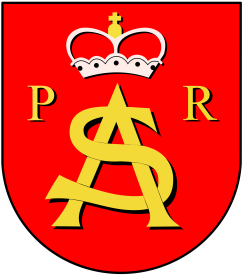 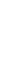 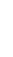 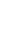 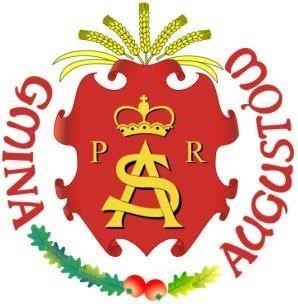 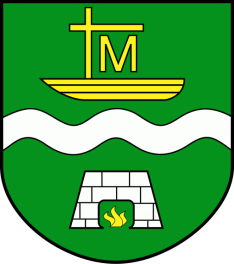 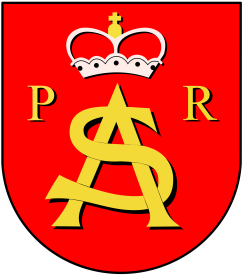 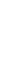 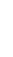 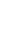 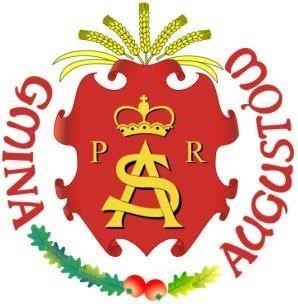 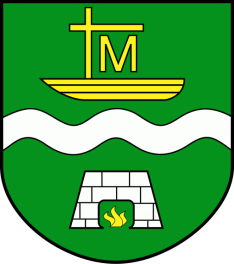 Strategia Rozwoju Lokalnego   Kierowanego Przez   Społeczność  na lata 2016-2022   AUGUSTÓW, czerwiec 2021r.   Spis treści   Spis treści ............................................................................................................................................. 2   Rozdział I Charakterystyka Lokalnej Grupy Działania ....................................................................... 5   Nazwa LGD .............................................................................................................................. 5   Opis obszaru ............................................................................................................................. 5   Mapa obszaru objętego LSR ..................................................................................................... 5   Opis procesu tworzenia partnerstwa ......................................................................................... 6   Proces tworzenia partnerstwa ............................................................................................ 6   Doświadczenie .................................................................................................................. 7   Opis struktury LGD .................................................................................................................. 8   Opis składu organu decyzyjnego............................................................................................... 9   Charakterystyka rozwiązań stosowanych w procesie decyzyjnym ........................................ 10   Dokumenty regulujące funkcjonowanie LGD ........................................................................ 10   Rozdział II Partycypacyjny charakter LSR ....................................................................................... 11   Rozdział III Diagnoza – opis obszaru i ludności ............................................................................... 13   Charakterystyka gospodarki/przedsiębiorczości ( w tym przedsiębiorczości społecznej),   branż z potencjałem rozwojowym (informacja o branżach gospodarki mających kluczowe           znaczenie dla rozwoju obszaru) ............................................................................................. 13   Struktura własności, branże i podmioty gospodarcze ..................................................... 13   Rolnictwo ........................................................................................................................ 17  Turystyka ......................................................................................................................... 18   Energia odnawialna ......................................................................................................... 20   Opis rynku pracy (poziom zatrudnienia i stopa bezrobocia - liczba bezrobotnych do liczby  osób w wieku produkcyjnym, charakterystyka grup pozostających poza rynkiem pracy) ............................................................................................................................... 21   Przedstawienie działalności sektora społecznego, w tym integracja/rozwój społeczeństwa          obywatelskiego ....................................................................................................................... 23   Infrastruktura edukacyjna i przedszkolna ........................................................................ 23   Ochrona zdrowia ............................................................................................................. 24   Bezpieczeństwo publiczne .............................................................................................. 24   Kultura i sport .................................................................................................................. 25   Kapitał społeczny ............................................................................................................ 26   Wskazanie problemów społecznych, ze szczególnym uwzględnieniem problemów  ubóstwa i  wykluczenia społecznego oraz skali tych zjawisk (np. dostęp do miejscowej  infrastruktury i  kultury, liczba osób objętych opieką społeczną) ......................................... 27   Pomoc społeczna ............................................................................................................. 27   Poziom wykształcenia mieszkańców .............................................................................. 29  Problemy społeczne ......................................................................................................... 30   Grupy de faworyzowane  ................................................................................................ 31   Wykazanie wewnętrznej spójności obszaru LSR (innej niż spójność przestrzenna) .......................................................................................................................................... 34   Spójność geograficzna i przyrodnicza ............................................................................. 34   Spójność historyczna i kulturowa ................................................................................... 35   Rozdział IV Analiza SWOT .............................................................................................................. 35   Rozdział V Cele i wskaźniki .............................................................................................................. 39   Specyfikacja i opis celów ogólnych, przypisanych im celów szczegółowych i przedsięwzięć  oraz uzasadnienie ich sformułowania w oparciu o konsultacje społeczne i powiązanie  z analizą  SWOT i diagnozą obszaru. ..................................................................................... 39   Zgodność celów LSR z celami Programu .............................................................................. 55   Przedstawienie celów z podziałem na źródła finansowania. .................................................. 56   Specyfikacja wskaźników przypisanych do przedsięwzięć, celów szczegółowych i celów  ogólnych wraz z uzasadnieniem wyboru konkretnego wskaźnika w kontekście ich  adekwatności  do celów i przedsięwzięć ................................................................................ 56   Informacja o projektach  własnych LGD i PAL ..................................................................... 63   Rozdział VI Sposób wyboru i oceny operacji oraz sposób ustanawiania kryteriów wyboru ............ 64   Rozdział VII Plan Działania .............................................................................................................. 65  Rozdział VIII Budżet LSR ................................................................................................................ 65   Rozdział IX Plan komunikacji ........................................................................................................... 65   Rozdział X Innowacyjność ................................................................................................................ 66  Rozdział XI Zintegrowanie ................................................................................................................ 66   Opis zgodności i komplementarności z innymi dokumentami planistycznymi/ strategiami w szczególności strategiami rozwoju województwa/województw poprzez  porównanie celów i  założeń tych dokumentów z celami LSR i wykazanie ich  spójności ................................................................................................................................. 66   Opis sposobu integrowania różnych sektorów, partnerów, zasobów czy branż ……………………………………………………………………..................... 69   Rozdział XII Monitoring i ewaluacja ................................................................................................ 70   Rozdział XIII Strategiczna ocena oddziaływania na środowisko ...................................................... 72   Spis rysunków i tabel ......................................................................................................................... 73   Załączniki do LSR ............................................................................................................................. 74   Rozdział I Charakterystyka Lokalnej Grupy Działania   Nazwa LGD   Pełna nazwa organizacji brzmi:    Stowarzyszenie Lokalna Grupa Działania – Kanał Augustowski.   Opis obszaru   Obszar  Kanał Augustowski obejmuje trzy gminy z powiatu augustowskiego, w tym: Miasto Augustów i dwie gminy wiejskie: Gminę Augustów i Gminę Płaska.   Obszar LSR obejmuje powierzchnię 72 018 ha. Według stanu na dzień 31 grudnia 2013 r. obszar zamieszkiwany był przez 40 193 osoby.   Tabela 1. Podstawowe dane o gminach objętych LSR według stanu na dzień 31 grudnia 2013 r.   Źródło: opracowanie własne na podstawie danych  GUS   W porównaniu do poprzedniego okresu realizacji LSR tj. lat 2009-2015 zmienił się nieco obszar  z typowo wiejskiego na miejsko-wiejski. Z członkostwa w  LGD zrezygnowała Gmina Nowinka, natomiast w 2015r. do LGD przystąpiło miasto Augustów, w związku z czym zwiększyła się znacznie liczba mieszkańców obszaru LSR.    Lokalna Strategia Rozwoju LGD - Kanał Augustowski realizowana będzie jako strategia wielofunduszowa finansowana ze środków Europejskiego Funduszu Społecznego (EFS) i Europejskiego Funduszu Rozwoju Regionalnego (EFRR) w ramach Regionalnego Programu  Operacyjnego Województwa Podlaskiego. Realizacja operacji w ramach EFS i EFRR będzie możliwa na całym obszarze LSR.   3. Mapa obszaru objętego LSR   Obszar LSR jest spójny pod względem przestrzennym, co obrazuje niżej przedstawiona mapa.    Rysunek 1. Obszar objęty LSR na tle powiatu augustowskiego   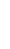 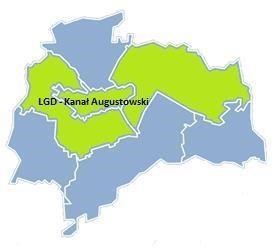 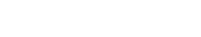 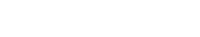 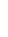 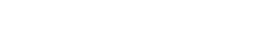 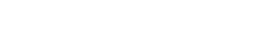 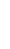 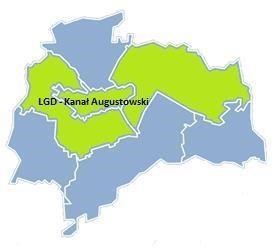 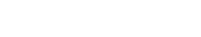 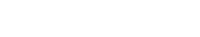 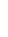 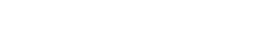 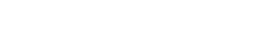 Źródło: „POL locator map of gminas of powiat augustowski” autorstwa Witia - Praca własna. Licencja  CC BY-SA 3.0 na podstawie Wikimedia Commons -  https://commons.wikimedia.org/wiki/File:POL_locator_map_of_gminas_of_powiat_augustowski.svg#/me dia/File:POL_locator_map_of_gminas_of_powiat_augustowski.svg   4. Opis procesu tworzenia partnerstwa     	4.1.   Proces tworzenia partnerstwa   Proces tworzenia Lokalnej Grupy Działania – Kanał Augustowski i Rospuda został zainicjowany przez samorządy lokalne gmin Augustów, Nowinka, Płaska i Bargłów Kościelny, sąsiadujących i współpracujących ze sobą od lat w ramach struktur powiatu augustowskiego.   Podstawowym założeniem budowania partnerstwa było potwierdzenie i udokumentowanie spójności obszaru w ujęciu przestrzennym, historycznym i kulturowym, co nie było zadaniem trudnym z racji wspólnego dziedzictwa, jednorodności przyrodniczej i obecnych kierunków i perspektyw rozwoju przyjętych przez gminy.   Grupa została zarejestrowana 18 czerwca 2007r. w Sądzie Rejonowym w Białymstoku jako Stowarzyszenie „Lokalna Grupa Działania – Ziemia Augustowska”. W lutym 2008r. gmina Bargłów oraz członkowie  z terenu gminy Bargłów złożyli pisemne rezygnacje z członkostwa w LGD. W dniu 28 lutego 2008 roku Walne Zebranie Członków przyjęło uchwałę o zmianie statutu , w tym zmieniło nazwę  na Stowarzyszenie „Lokalna Grupa Działania – Kanał Augustowski i Rospuda”.   W 2015 r. nazwa ponownie uległa zmianie. W związku z rezygnacją z członkostwa w LGD przez  Gminę Nowinka oraz przystąpieniem do LGD miasta Augustów, nazwa  została zmieniona na obecną. Dokonano także zmian w Statucie dostosowując jego zapisy do wymogów nowego okresu programowania.   Nazwa Lokalnej Grupy Działania nawiązuje do wspólnego dziedzictwa przyrodniczego, kulturowego i historycznego z którym identyfikują się wszystkie trzy jednoczące się w działaniu gminy. Dodatkowo obszar ten łączy duży kompleks leśny Puszczy Augustowskiej.   Głównym celem działania Stowarzyszenia jest działanie na rzecz rozwoju obszarów wiejskich i miejskich wchodzących w skład LGD - Kanał Augustowski.   Od chwili powstania Stowarzyszenie prowadziło działania zmierzające do rozszerzenia oraz wzmocnienia partnerstwa. Aktualnie Stowarzyszenie liczy 58 członków.    Określenie podmiotów partnerstwa, w przypadku partnerów będących jednostkami samorządu terytorialnego, wiąże się również z wyznaczeniem jego granic terytorialnych. Należy podkreślić, że jednostki tworzące LGD - Kanał Augustowski  stanowią obszar zwarty terytorialnie, o wspólnej historii i kulturze, podobnych uwarunkowaniach społeczno-gospodarczych i przestrzennych, potencjałach i niedoborach.      	4.2.   Doświadczenie     Lokalna Grupa Działania - Kanał Augustowski  w latach 2009 – 2015 wdrażała Lokalną Strategię Rozwoju o wartości 1 795 980 zł. LSR, która finansowana była ze środków PROW LEADER w ramach działania 4.1.3. Ponadto Grupa zrealizowała 1 projekt współpracy międzyregionalnej o wartości 36 405 zł.   LGD – Kanał Augustowski posiada również doświadczenie w zakresie realizacji projektów finansowanych z innych źródeł niż PROW. Poniższa tabela przedstawia wykaz tych projektów.   Tabela 2. Zestawienie projektów zrealizowanych przez LGD – Kanał Augustowski  ze   środków innych niż PROW LEADER   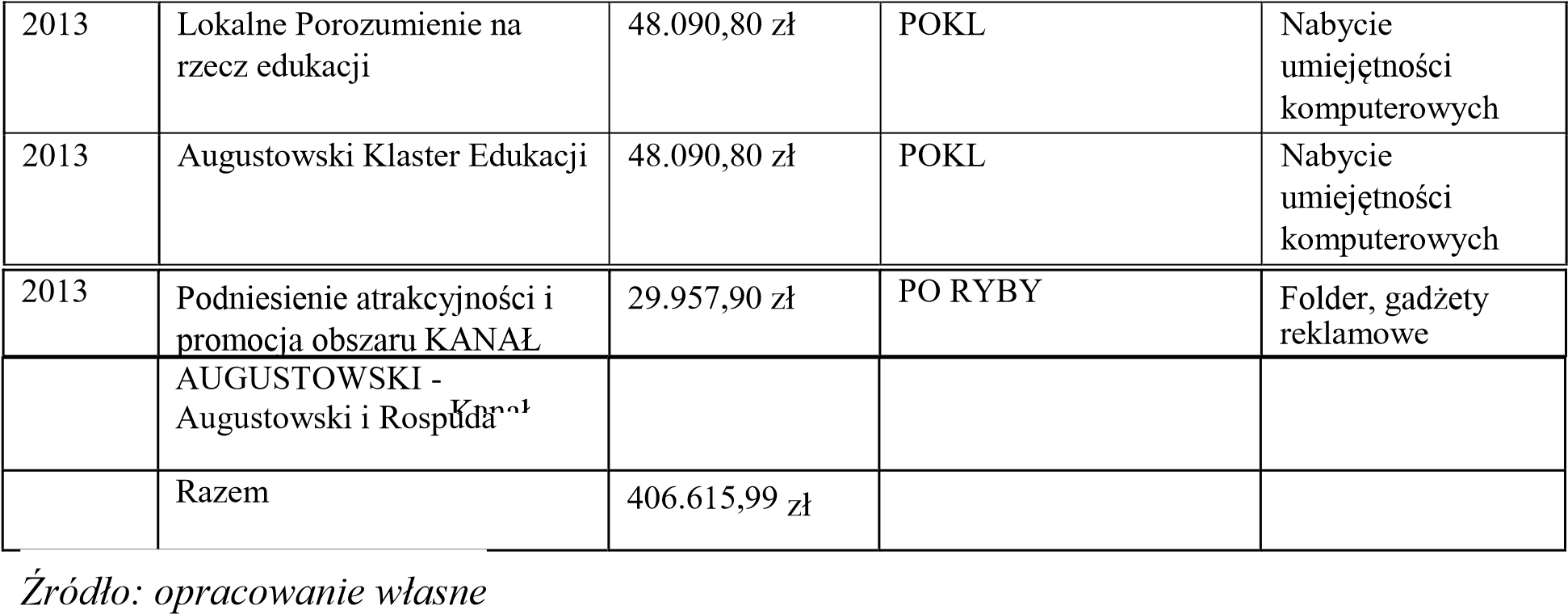 Projekt współpracy międzynarodowej realizowany był wspólnie z partnerem zagranicznym. Projekt współpracy międzyregionalnej zrealizowano we współpracy z dwoma partnerami krajowymi. Pozostałe projekty zrealizowano samodzielnie.   Dotychczasowe doświadczenie zdobyte podczas realizacji projektów o charakterze lokalnym, międzyregionalnym, a także międzynarodowym świadczy o ciągłym rozwoju działalności Lokalnej Grupy Działania - Kanał Augustowski. Wyżej wymienione przedsięwzięcia zakończyły się sukcesem, przyczyniając się do rozwoju obszaru LGD.     O doświadczeniu Stowarzyszenia świadczy również fakt, że LGD zostało laureatem konkursu PODLASKI INNOWATOR 2012 w kategorii instytucja wspierająca innowacje.    Podkreślić także należy, że część  osób  obsługujące obecnie biuro LGD, były także pracownikami LGD w poprzednim okresie programowania i posiadają doświadczenie zarówno w realizacji projektów współpracy, jak też we wdrażaniu LSR oraz jej aktualizacji. W ramach struktury organizacyjnej biura wydzielono samodzielne stanowisko ds. animacji, doradztwa i współpracy oraz samodzielne stanowisko ds. zarządzania projektami.    5. Opis struktury LGD   Według stanu na dzień 30 listopada 2015 r. w skład Stowarzyszenia Lokalna Grupa Działania - Kanał Augustowski wchodzi 58 członków zwyczajnych reprezentujących  trzy sektory: publiczny, społeczny i gospodarczy, w tym 10 podmiotów z sektora publicznego, 8 podmiotów gospodarczych i 40 podmiotów sektora społecznego.    Sektor społeczny reprezentowany jest przez 12 podmiotów prawnych (7 ochotniczych straży pożarnych, 1 klub jeździecki, 1 fundację i 3 stowarzyszenia) i 28 mieszkańców, organizacji pozarządowych i związków wyznaniowych. Organizacje pozarządowe wchodzące w skład LGD zajmują się między innymi: współpracą transgraniczną, promocją regionu, kulturą, turystyką, sportem, rekreacją, ochroną środowiska itp..   Osoby fizyczne wchodzące w skład LGD zróżnicowane są zarówno pod względem wiekowym, jak też pod względem wykonywanego zawodu i doświadczenia.  Najliczniejszą grupę zawodową stanowią rolnicy.    Przedstawiona struktura członków Lokalnej Grupy Działania wskazuje, że LGD dysponuje odpowiednim potencjałem, co powinno w sposób bezpośredni przełożyć się na wysoką jakość działań w ramach wdrażania LSR na lata 2016-2022.   6. Opis składu organu decyzyjnego   W dniu 29 grudnia 2015r. w drodze uchwały Walnego Zebrania Członków Stowarzyszenia LGD -  Kanał Augustowski wybrano skład organu decyzyjnego tj. Rady. W jej skład weszło 9 członków reprezentujących wszystkie trzy sektory. Reprezentatywność Rady rozłożono w taki sposób, aby zapobiec dominacji jakiejkolwiek grupy interesu. Kwestia ta szczegółowo została uregulowana poprzez wprowadzenie stosownych zapisów w Statucie Stowarzyszenia i Regulaminie Rady. Żaden z trzech sektorów reprezentowanych w składzie Rady nie przekracza 49%, zaś sektor publiczny stanowi mniej niż 30% składu Rady (2 osoby – 22,2%). Pozostałe sektory są reprezentowane odpowiednio : gospodarczy – 4 osoby (44,5%), społeczny – 3 osoby (33,3%). W skład Rady wchodzą 2 kobiety oraz jedna osoba do 35 roku życia. Połowa składu Rady to osoby posiadające doświadczenie w ocenie projektów z racji pełnienia funkcji członka organu decyzyjnego LGD w poprzednim okresie. Poniższa tabela obrazuje skład Rady Stowarzyszenia.   Tabela 3. Skład organu decyzyjnego Stowarzyszenia LGD - Kanał Augustowski   Źródło: opracowanie własne   7. Charakterystyka rozwiązań stosowanych w procesie decyzyjnym   Organem decyzyjnym odpowiedzialnym za ocenę wniosków jest Rada. Jej skład opiera się w większości na osobach, które posiadają doświadczenie w zakresie oceny wniosków.   W celu zapewnienia transparentności i przejrzystości w wyborze operacji wprowadzono następujące rozwiązania:   Określono mierzalne i przejrzyste Kryteria Wyboru Operacji, a w przypadku kryteriów jakościowych opisano podejście do ich oceny;Zagwarantowano stosowanie tych samych Kryteriów Wyboru Operacji w całym procesie wyboru w ramach danego naboru;   Wprowadzono papierowe karty oceny operacji,  Przyjmowanie wniosków w drodze uchwał  Rady,   Zapewniono zachowanie parytetu w poszczególnych głosowaniach organu decyzyjnego gwarantującego, że co najmniej 50% głosów podczas dokonywania wyboru operacji nie pochodzi od przedstawicieli sektora publicznego, Założono prowadzenie rejestru interesów członków Rady;   Opracowano procedury wyboru wniosków/ oraz opisano sposób udostępniania ich do wiadomości publicznej,   W procedurach wyboru operacji/ opisano sposoby oceny zgodności operacji z LSR i wyboru operacji do dofinansowania zapobiegające rozbieżnym ocenom tych samych kryteriów,  przyznawaniu błędnej punktacji itp., Określono zadania i zakres odpowiedzialności osób/organów biorących udział w ocenie operacji,Opisano zasady wnoszenia i rozpatrywania odwołań/protestu od decyzji organu decyzyjnego; Upowszechnianie protokołów z oceny wraz z informacją o wykluczeniu z oceny poszczególnych członków Rady; Opracowano Regulamin Rady;Opracowano plan szkolenia członków Rady8. Dokumenty regulujące funkcjonowanie LGD   W celu prawidłowego i sprawnego funkcjonowania Stowarzyszenia LGD - Kanał Augustowski opracowano szereg dokumentów regulujących jego działalność. Poniżej przedstawiono zestawienie tych dokumentów, sposób ich uchwalania i aktualizacji oraz główne kwestie regulowane tymi dokumentami.    Tabela 4. Dokumenty regulujące funkcjonowanie LGD   Źródło: opracowanie własne   Ponadto na potrzeby wdrażania LSR w latach 2014-2020 opracowano Procedury Lokalnej Grupy Działania – Kanał Augustowski, które w sposób szczegółowy regulują proces oceny i wyboru operacji i własnych LGD.   Rozdział II Partycypacyjny charakter LSR     Proces budowy strategii rozpoczął się dość późno bo dopiero w październiku 2015 roku. Tak długo trwały rozmowy władz gmin wchodzących w skład Stowarzyszenia z innymi, większymi LGD na temat połączenia sił. Niestety nie doszło do porozumienia, stąd też w październiku 2015 zapadła decyzja o kontynuacji współpracy na dotychczasowym poziomie i podjęciu wysiłku na rzecz stworzenia strategii wspólnej dla Miasta Augustowa oraz gmin Augustów i Płaska.     Lokalna Strategia Rozwoju dla obszaru objętego działaniami Stowarzyszenia LGD-Kanał Augustowski  została wypracowana przy czynnym udziale przedstawicieli sektora publicznego, gospodarczego, społecznego oraz mieszkańców. W proces planowania strategicznego zaangażowani byli przede wszystkim lokalni liderzy, którzy najlepiej znają własne środowisko, w którym funkcjonują, a ich udział gwarantował dotarcie do jak najszerszego kręgu mieszkańców. Bezpośrednią pracę związaną z przygotowaniem LSR wykonał zespół roboczy złożony z pracowników Biura LGD oraz eksperta zewnętrznego. Do zadań zespołu należało przede wszystkim:    zebranie i analiza danych statystycznych,    organizacja oraz prowadzenie otwartych spotkań z mieszkańcami,    obsługa punktu informacyjno-konsultacyjnego,   koordynowanie badań ankietowych,   określenie celów i wskaźników Strategii,    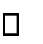 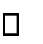  określenie sposobów wyboru i kryteriów oceny operacji,    określenie planu działania i planu komunikacyjnego,   dokonanie diagnozy obszaru oraz analizy SWOT w oparciu o uzyskane informacje,   redakcja dokumentu LSR.   Rezultaty pracy zespołu roboczego polegające na przygotowaniu diagnozy i analizy SWOT, określeniu celów i wskaźników, ustaleniu Kryteriów Wyboru Operacji, opracowaniu zasad wyboru operacji, zasad monitorowania i ewaluacji, planu działania oraz planu komunikacyjnego były przedstawiane i konsultowane na Walnym Zebraniu Członków z udziałem przedstawicieli wszystkich sektorów. Zostały także udostępnione na stronie internetowej z możliwością wniesienia ewentualnych uwag.   Badania ankietowe W okresie od połowy października do połowy listopada 2015 r. wykonane zostały badania ankietowe na obszarze objętym LSR. Ankietyzacja przeprowadzona została na podstawie ustandaryzowanego formularza , który był udostępniany w siedzibach urzędów gmin i podczas otwartych spotkań z mieszkańcami. W badaniu wzięli udział mieszkańcy wszystkich gmin LGD. Ogółem do biura LGD spłynęły 64 wypełnione ankiety.   Celem badania było uzyskanie odpowiedzi na pytania dotyczące jakości życia na obszarze, podstawowe potrzeby i problemy mieszkańców oraz preferowane kierunki rozwoju w ramach realizacji instrumentu Rozwoju Lokalnego Kierowanego przez Społeczność.   W dniach 2-30 listopada 2015 r. przeprowadzono także badania ankietowe, których celem było zidentyfikowanie potrzeb w zakresie realizacji przedsięwzięć wpisujących się w cele LSR na lata 20162022. Wypełnione formularze pozwoliły na opracowanie budżetu LSR oraz  planu działań.   Organizacja otwartych spotkań z mieszkańcami.   Spotkania otwarte z mieszkańcami miały charakter warsztatowy. Podczas ich trwania pracowano nad analizą SWOT oraz wypracowywano cele do LSR i środki realizacji celów. Każde spotkanie odbywało się według jednakowego schematu:    Rejestracja uczestników spotkania;   Przywitanie i poinformowanie o celu spotkania   Prezentacja na temat instrumentu RLKS oraz zasad tworzenia LSR;   Praca warsztatowa – zgłaszanie przez uczestników mocnych i słabych stron, szans i zagrożeń w ich gminie, propozycji celów, wypracowanie przedsięwzięć do realizacji w ramach LSR;   Podsumowanie przez prowadzącego spotkanie informacji wypracowanych podczas  warsztatów.   5. Wykaz otwartych spotkań z mieszkańcami        Źródło – dane własne   Ogółem w spotkaniach uczestniczyło 60 osób. Tylko w Gminie Płaska frekwencja na spotkaniu była niska. Zebrane w trakcie spotkań informacje można było wykorzystać przy konstruowaniu wiążących elementów Strategii.   Punkt informacyjno-konsultacyjny   W okresie przygotowywania Lokalnej Strategii Rozwoju na terenie LGD funkcjonowały punkty informacyjno-konsultacyjne, zlokalizowane w urzędach gmin członkowskich LGD. Były one otwarte dla tych wszystkich osób, które z różnych przyczyn nie mogły uczestniczyć w otwartych spotkaniach organizowanych w każdej z gmin objętych Strategią, a chciały przedstawić własne sugestie dotyczące diagnozy obszaru, wskazania grup defaworyzowanych i konstruowania celów strategicznych.     W całym procesie tworzenia i konsultowania zapisów LSR wykorzystywano metody informowania sprzyjające partycypacji:     informowanie poprzez sieć Internet (informacje dotyczące konsultacji umieszczane były na stronie  internetowej LGD, a także przesyłane do JST wchodzących w skład LGD;    informacje udostępniane w siedzibach JST (punkty informacyjno-konsultacyjne);    korespondencja za pomocą poczty elektronicznej (wszystkie informacje dotyczące postępu prac   nad LSR rozsyłane były do członków LGD).    Do przygotowania LSR wykorzystano dane dostępne na stronach GUS, informacje uzyskane od Urzędów  Gmin, informacje uzyskane podczas spotkań otwartych z mieszkańcami, informacje uzyskane od mieszkańców dzięki wypełnionej przez nich ankiecie, informacje zebrane podczas konsultacji na Walnym Zebraniu Członków Stowarzyszenia oraz dzięki uwagom zgłoszonym podczas konsultacji społecznych.    Rozdział III Diagnoza – opis obszaru i ludności   1. Charakterystyka gospodarki/przedsiębiorczości ( w tym przedsiębiorczości społecznej), branż z potencjałem rozwojowym (informacja o branżach gospodarki mających kluczowe znaczenie dla rozwoju obszaru)     	1.1.  Struktura własności, branże i podmioty gospodarcze   Charakterystyka podmiotów działających na obszarze LGD jest ważna przede wszystkim ze względu na fakt, że działalność podmiotów gospodarczych bezpośrednio wpływa na popyt na rynku pracy. Jest również wskaźnikiem poziomu przedsiębiorczości mieszkańców danego terenu, który informuje, jaka jest liczba podmiotów gospodarczych na danym terenie w porównaniu z liczbą ludności.   Określenie wskaźnika umożliwia porównanie obszarów różnej wielkości pod kątem przedsiębiorczości.   Udział prywatnych przedsiębiorstw w całości gospodarki obszaru pozostaje od wielu lat na poziomie ok. 95%, co świadczy o właściwej strukturze własności prywatno-publicznej w regionie.  Potencjał wytwórczy obszaru LSR zlokalizowany jest głównie w sektorze prywatnym. Sektor ten systematycznie rozwija się, a osoby fizyczne prowadzące działalność gospodarczą stanowią większość.   Analiza zmian liczby podmiotów gospodarczych funkcjonujących na obszarze LGD -  Kanał Augustowski w latach 2009-2013 wskazuje na wyraźny wzrost liczby spółek handlowych, w tym spółek z udziałem kapitału zagranicznego na obszarze Miasta Augustów, co wskazuje na poprawiającą się atrakcyjność inwestycyjną miasta. Jednocześnie w latach 2009-2013 nastąpił niewielki spadek grupy osób prowadzących własną działalność gospodarczą w mieście Augustów i gminie Płaska. Szczegółowe dane dotyczące wszystkich gmin z obszaru LGD przedstawiają tabele nr 6, 7 i 8. Z analizy tych danych wynika, że największa liczba przedsiębiorstw zarejestrowana jest w mieście Augustów, natomiast zdecydowanie mniejsza w gminach Augustów i Płaska.    Tabela 6. Podmioty gospodarcze ogółem na obszarze LGD wg sektorów własnościowych   Źródło: opracowanie własne na podstawie Banku Danych Lokalnych GUS za lata 2009-2013   Tabela 7. Podmioty gospodarcze na obszarze LGD wg sektorów własnościowych   Źródło: opracowanie własne na podstawie Banku Danych Lokalnych GUS za lata 2009-2013   Na terenie objętym LSR w 2013 roku zarejestrowanych było łącznie 3335 podmiotów gospodarczych, w tym 2596 osób fizycznych prowadzących działalność gospodarczą. Największa grupa, bo aż 779 podmiotów, funkcjonowało w sektorze handlu hurtowego i detalicznego (włącznie z naprawą pojazdów). Drugie miejsce pod względem liczebności podmiotów zajmuje sektor budownictwa (380 podmiotów).  Ważną rolę w gospodarce obszaru odgrywa sektor przemysłu przetwórczego, sektor transportu i gospodarki magazynowej oraz sektor działalności profesjonalnej, naukowej i technicznej.   8. Podmioty gospodarki narodowej na obszarze LSR wg. sektorów działalności   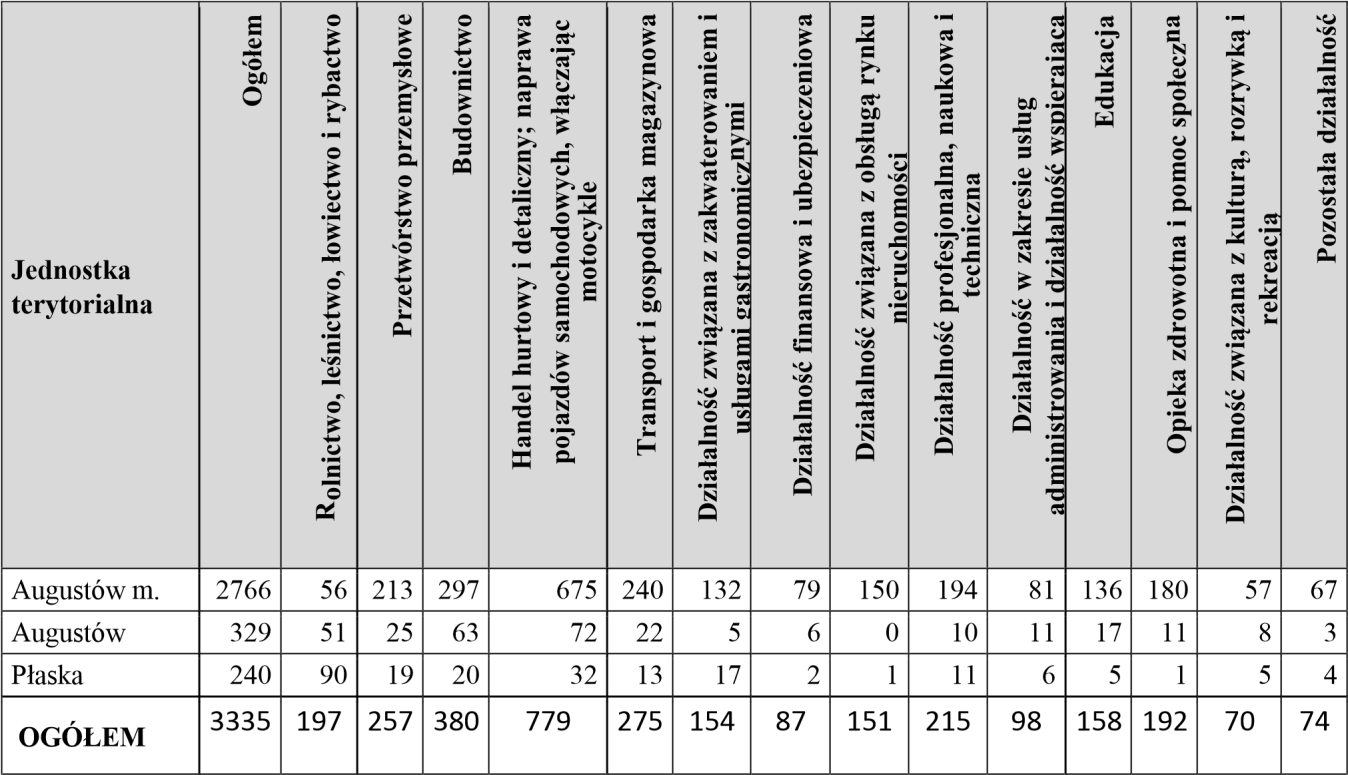 Źródło: opracowanie własne na podstawie Banku Danych Lokalnych GUS 2013 r.   Wskaźnik przedsiębiorczości jest wielkością definiowaną jako liczba podmiotów gospodarczych przypadająca na 10 tys. mieszkańców. Niżej zamieszczona tabela prezentuje wartości tego wskaźnika dla gmin wchodzących w skład LGD - Kanał Augustowski.   Tabela 9. Podmioty wpisane do rejestru REGON na 10 tys. mieszkańców    Źródło: Opracowanie własne na podstawie Banku Danych Lokalnych GUS.   Wskaźnik przedsiębiorczości na obszarze LGD w 2013 r. wynosił 829, gdzie wartość ta dla województwa podlaskiego była niższa i wynosiła 808 podmiotów na 10 tys. mieszkańców. Gorzej wypada obszar LGD na tle kraju. Analizując powyższe zestawienie wyraźnie widać, że najwyższy wskaźnik występuje w gminie Płaska i mieście Augustów. O połowę niższy wskaźnik występuje w gminie Augustów. Przyczyną tego stanu rzeczy jest bliskość miasta, gdzie zlokalizowana jest większość przedsiębiorstw i warunki do ich rozwoju są znacznie lepsze. Niekorzystnym zjawiskiem jest znaczny spadek wskaźnika przedsiębiorczości w mieście Augustów i gminie Płaska.   Na obszarze LSR działają stocznie jachtowe Balt Yacht (gmina Augustów) oraz Ślepsk  (miasto Augustów), należące do największych przedsiębiorstw tego typu w Polsce i eksportujące większość produkcji do Europy Zachodniej. Ponadto mniejsze stocznie, np. Texas, Mirage, producenci kajaków i łódek oraz dostawcy materiałów: Brunswick Marines, Demex i in.   W 1951 roku otworzono w mieście wytwórnię tytoniu przemysłowego (okolica słynie z uprawy machorki); obecnie zakład ten należy do koncernu British American Tobacco i wytwarzane są w nim m.in. papierosy Pall Mall, Kent, Lucky Strike, Vogue i Jan III Sobieski.   Z innych podmiotów w mieście Augustów wymienić należy producenta maszyn dla rolnictwa – POM oraz przedsiębiorstwo drogowe APB S.A./ BMTI. Ponadto w mieście rozwija się przemysł spożywczy: wytwórnia wód mineralnych „Augustowianka” sp. z o.o. (woda „Augustowianka”), gospodarstwa rybackie, niewielki przemysł drzewny zlokalizowany na terenie miasta i okolic ze względu na łatwy dostęp do surowca; tartaki oraz zakłady stolarskie.   W mieście znajduje się wiele podmiotów gospodarczych o podłożu handlowym. Dominują głównie małe sklepy, choć w przeciągu kilku ostatnich lat powstało kilka marketów między innymi: Kaufland, Lidl, Biedronka (4), Polomarket. W kwietniu 2009 została uruchomiona galeria handlowa Marjon. Pierwszy tego typu obiekt w północnej części woj. podlaskiego.   Augustów to najważniejszy ośrodek turystyczny i wypoczynkowy na obszarze Puszczy Augustowskiej (ze stanicą wodną); znane uzdrowisko klimatyczne. Walory turystyczne są związane głównie z położonymi w pobliżu jeziorami. Są tu liczne wypożyczalnie sprzętu wodnego, plaże, atrakcje turystyczne (m.in. Elektryczny Wyciąg Nart Wodnych z torem do jazdy na nartach wodnych o długości 740 m, statki wycieczkowe itp.). Kanał Augustowski służy do sezonowej obsługi ruchu turystycznego. Co roku oferta turystyczna powiększa się. W sezonie letnim odbywa się tutaj wiele koncertów i imprez plenerowych. Corocznie pod koniec lipca w Augustowie odbywają się Mistrzostwa Polski w „Pływaniu na Byle Czym”.   Położenie wśród lasów i jezior, wokół jednego z najpiękniejszych szlaków wodnych – Kanału Augustowskiego ma decydujący wpływ na turystyczny charakter gminy Płaska.    Ze względu na specyfikę terenu, w gminie Płaska dominuje przede wszystkim gospodarka leśna, łowiecka i rybacka oraz w niewielkim stopniu rolnicza. Rozwijają się następujące branże: agroturystyka i obsługa ruchu turystycznego, gastronomia, hotelarstwo, rolnictwo ekologiczne, przetwórstwo rolno-spożywcze, przetwórstwo runa leśnego i drzewne. Walory turystyczne sprawiają, iż w gminie jest znaczna ilość miejsc noclegowych, głównie sezonowych w ośrodkach wczasowych, gospodarstwach agroturystycznych i stanicach wodnych.    Gmina Augustów jest typową gminą rolniczą. Głównymi gałęziami gospodarki, jakie rozwinęły się w gminie są rolnictwo i leśnictwo oraz towarzysząca im działalność gospodarcza. Uprzemysłowienie jest bardzo niskie i bazuje na surowcach lokalnych, a przede wszystkim na płodach rolnych i zasobach leśnych. Główne zakłady znajdują się w mieście Augustów, stąd też Gmina odgrywa rolę producenta bazy surowcowej dla przemysłu spożywczego i drzewnego. A najczęściej podejmowana jest tu działalność handlowa, budowlana, transportowa, produkcyjna i usługowa.   Stan rozwoju sektora gospodarczego ma swoje odzwierciedlenie w dochodach podatkowych gmin  należących do LGD.   10. Dochody podatkowe gmin z obszaru LGD w 2013 r.   Źródło: opracowanie własne na podstawie danych GUS   W 2013 r. średni dochód podatkowy dla województwa podlaskiego, w przeliczeniu na jednego mieszkańca wyniósł  555,46 zł i był niższy od średniego poziomu dochodu podatkowego dla całej LGD o 37,50 zł.   Szanse na rozwój przedsiębiorczości na obszarze LSR stwarza możliwość rozwoju współpracy transgranicznej oraz dostęp do funduszy unijnych na rozwój niezbędnej infrastruktury oraz podnoszenie kwalifikacji i aktywizację mieszkańców. Ograniczeniem możliwości wykorzystania zewnętrznych źródeł finansowania może być niedostateczna ilość środków własnych na wkład w realizację przedsięwzięć.     	1.2.  Rolnictwo   Spośród gmin, objętych Lokalną Strategią Rozwoju LGD - Kanał Augustowski, gminą typowo rolniczą jest gmina Augustów. Pomimo przeludnienia agrarnego i związanej z tym niskiej dochodowości w rolnictwie, z pożytkami z użytków rolnych lub zwierząt gospodarskich związana jest większość gospodarstw domowych tej gminy. Tu koncentruje się towarowa produkcja rolnicza obszaru LGD.    Gmina jest terenem o znakomitych warunkach naturalnych, sprzyjających rozwojowi rolnictwa ekologicznego i turystyki. Atutem rolnictwa jest dobry stan środowiska naturalnego oraz pielęgnowana w wielu gospodarstwach tradycyjna kultura rolna.   Według danych Powszechnego Spisu Rolnego z 2010 r. na terenie gminy znajduje się 1306 gospodarstw rolnych, w tym 1305 gospodarstw indywidualnych. Średnia wielkość gospodarstwa wynosi 15,3 ha. Ponad 85% gospodarstw prowadzi produkcję roślinną, przy czym największą powierzchnię w uprawach zajmują zboża i ziemniaki. Produkcję zwierzęcą prowadzi 68% gospodarstw (dominuje hodowla bydła, w tym krów). Gmina odgrywa rolę producenta bazy surowcowej dla przemysłu spożywczego i drzewnego. Problemem niezależnym od Gminy może być spadek dochodowości produkcji rolnej, co spowoduje konieczność poszukiwania dodatkowych miejsc pracy poza rolnictwem.   Tabela 11. Źródła dochodów gospodarstw rolnych na obszarze LGD   Źródło: Opracowanie własne na podstawie Powszechnego Spisu Rolnego 2010     	1.3.  Turystyka   Ziemia augustowska należy do najcenniejszych pod względem przyrodniczym oraz do najbardziej atrakcyjnych pod względem turystycznym obszarów w kraju.    Miasto Augustów i Gmina Płaska posiadają wyjątkowe walory przyrodnicze, turystyczne i uzdrowiskowe, które umożliwiają uprawianie różnorodnych form turystyki aktywnej (wycieczki rowerowe, krajobrazowe, żeglarstwo, kajakarstwo, windsurfing) i wiejskiej (agroturystyka, ekoturystyka). Ponadto w Augustowie znajduje się jeden z nielicznych w Polsce profesjonalny wyciąg elektryczny narciarstwa wodnego.   Na terenie powiatu augustowskiego istnieje 10 rezerwatów przyrody, 55 jezior oraz Kanał Augustowski łączący dwa systemy wodne rzek Wisły i Niemna. Licznie występujące jeziora z niezwykle bogatą linią brzegową są charakterystyczną cechą Ziemi Augustowskiej. Położone wśród lasów, tworzą wraz z łączącymi je rzekami oraz Kanałem Augustowskim malownicze szlaki turystyczne i doskonałą bazę do uprawiania sportów wodnych.    Powiat augustowski posiada największą w województwie podlaskim bazę noclegową    Bardzo prężnie na terenie powiatu augustowskiego rozwija się agroturystyka. Działalność prowadzi ok.  80 gospodarstw, posiadających łącznie ponad 900 miejsc noclegowych.   Położenie geograficzne obszaru LGD sprawia, że dynamika ruchu turystycznego podporządkowana jest warunkom klimatycznym. Dominuje letnia turystyka wypoczynkowa krótko i długookresowa – ponad 60% całorocznego ruchu koncentruje się w miesiącach letnich, szczególnie w okresie wakacyjnym. Ważną rolę odgrywa miasto Augustów, które w 1993 roku uzyskało status  uzdrowiska.    Dominującą formą turystyki na terenie obszaru jest turystyka aktywna i krajoznawcza. Jej podstawą są liczne szlaki turystyczne zarówno lądowe, jak i wodne. Opisywane tereny dostarczają doskonałych warunków do rozwoju turystyki pieszej, rowerowej, konnej oraz aktywności związanych ze sportami wodnymi – żeglarstwem i kajakarstwem.    W ostatnim okresie, działalność związana z obsługą ruchu turystycznego wyraźnie się rozwija, w szczególności na terenach wiejskich. Świadczy o tym rosnąca liczba kwater agroturystycznych, wypożyczalni sprzętu, ofert wycieczek, wyżywienia itp. Wyraźnie widoczne są jednak braki w infrastrukturze turystycznej, bądź w standardzie oferowanych usług.   Tabela 12. Baza noclegowa na obszarze LGD wg stanu na koniec 2013 r.   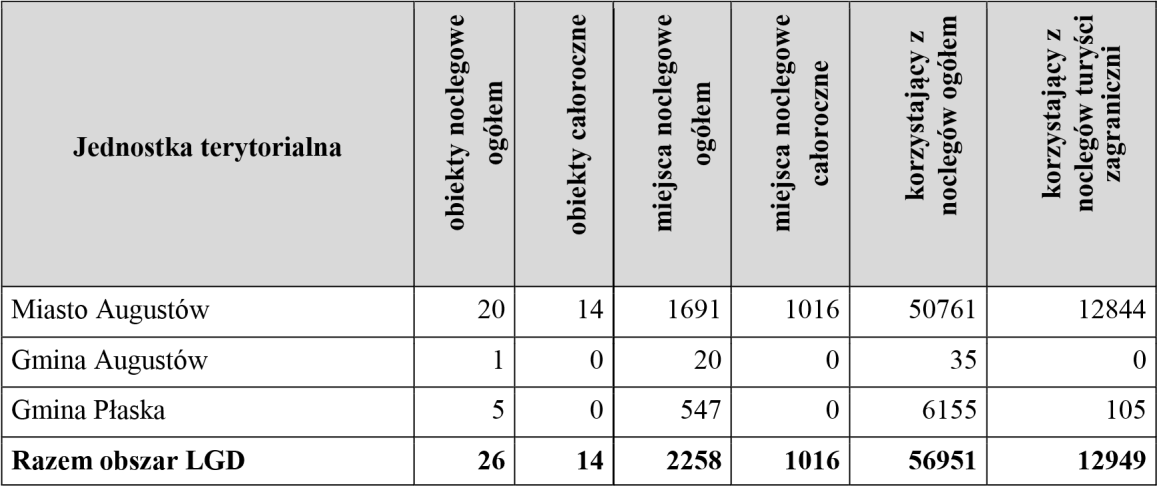 Źródło: opracowanie własne na podstawie danych GUS.   Turystyka na obszarze objętym opracowaniem charakteryzuje się znaczną sezonowością. Na terenie gmin Płaska i Augustów brak jest całorocznych obiektów noclegowych. W dobie prężnego rozwoju rynku turystycznego i coraz wyższych wymagań osób podróżujących konieczna jest dywersyfikacja oferty turystycznej, szczególnie jej poszerzanie o elementy pozwalające na wydłużenie sezonu turystycznego oraz zapewniające możliwość atrakcyjnego spędzenia wolnego czasu w przypadku niepogody. Istnieje także potrzeba modernizacji i rozwoju infrastruktury turystycznej zarówno przy wykorzystaniu środków krajowych, jak i pomocowych. Ma to ogromne znaczenie biorąc pod uwagę rosnącą konkurencję ze strony innych ośrodków turystycznych.     	  	1.4.  Energia odnawialna   Największy udział wśród OZE w powiecie augustowskim ma biomasa. Główne obiekty  wykorzystujące biomasę do celów energetycznych znajdują się w gminach Sztabin i Bargłów Kościelny.    Charakter obszaru LSR i istniejące warunki (bogata sieć wód powierzchniowych) sprzyjają budowie elektrowni wodnych, dlatego można się spodziewać, iż w przyszłości ich udział w ogólnej produkcji energii z odnawialnych źródeł będzie odgrywał istotne znaczenie. Na terenie LSR funkcjonują obecnie 2 Małe Elektrownie Wodne o łącznej mocy 280 kW:   MEW 120 kW (roczna produkcja 840 tys. kWh) - rzeka Netta,  MEW 160 kW – Rygol, rzeka Czarna Hańcza.   Energia słoneczna na analizowanym obszarze jest wykorzystywana w małym stopniu. Niemniej jednak na terenie obszaru LSR w ostatnich latach instalowanych jest coraz więcej obiektów wykorzystujących energię promieniowania słonecznego. W mieście Augustów w 2012 r. rozpoczęto realizację projektu „Słoneczny Augustów - zmniejszenie emisji zanieczyszczeń w Augustowie poprzez zastosowanie przyjaznej środowisku energii słonecznej”, dofinansowanego ze środków   	Regionalnego  Programu  Operacyjnego  Województwa  Podlaskiego  na  lata  	2007-2013.  Przedsięwzięcie polega na zaprojektowaniu i wykonaniu instalacji wspomagających przygotowanie ciepłej wody użytkowej w oparciu o systemy solarne w 196 prywatnych gospodarstwach domowych i 1 obiekcie użyteczności publicznej na terenie Gminy Miasto Augustów. Planowany termin zakończenia inwestycji – 2015 r.   Dokumenty strategiczne takie jak: Program Ochrony Środowiska dla Powiatu Augustowskiego na lata 2012-2015 z perspektywą do 2019 r., Program Ochrony Środowiska  dla Gminy Augustów na lata 2014 – 2017  z perspektywą na lata 2018 – 2021, Program Ochrony Środowiska Gminy Płaska, jako jeden z celów strategicznych długookresowych wskazują ograniczanie zużycia energii oraz zwiększenie wykorzystania odnawialnych źródeł energii. Wśród celów krótkoterminowych wymienia się zwiększenie wykorzystania OZE, a do priorytetowych zadań zalicza się ograniczenie zużycia energii (energochłonności) – rezygnacja z konwencjonalnych źródeł pozyskiwania energii na rzecz pozyskiwania energii ze źródeł odnawialnych.   2. Opis rynku pracy (poziom zatrudnienia i stopa bezrobocia - liczba bezrobotnych do liczby osób w wieku produkcyjnym, charakterystyka grup pozostających poza rynkiem pracy)   Na koniec 2013 r. poza rolnictwem indywidualnym zatrudnionych było 6889 osób, natomiast liczba zarejestrowanych bezrobotnych z obszaru LSR wynosiła 2848 osób, w tym 1280 kobiet oraz 1568 mężczyzn.    Tabela 13. Liczba pracujących i bezrobotnych na obszarze LGD w 2013 r.   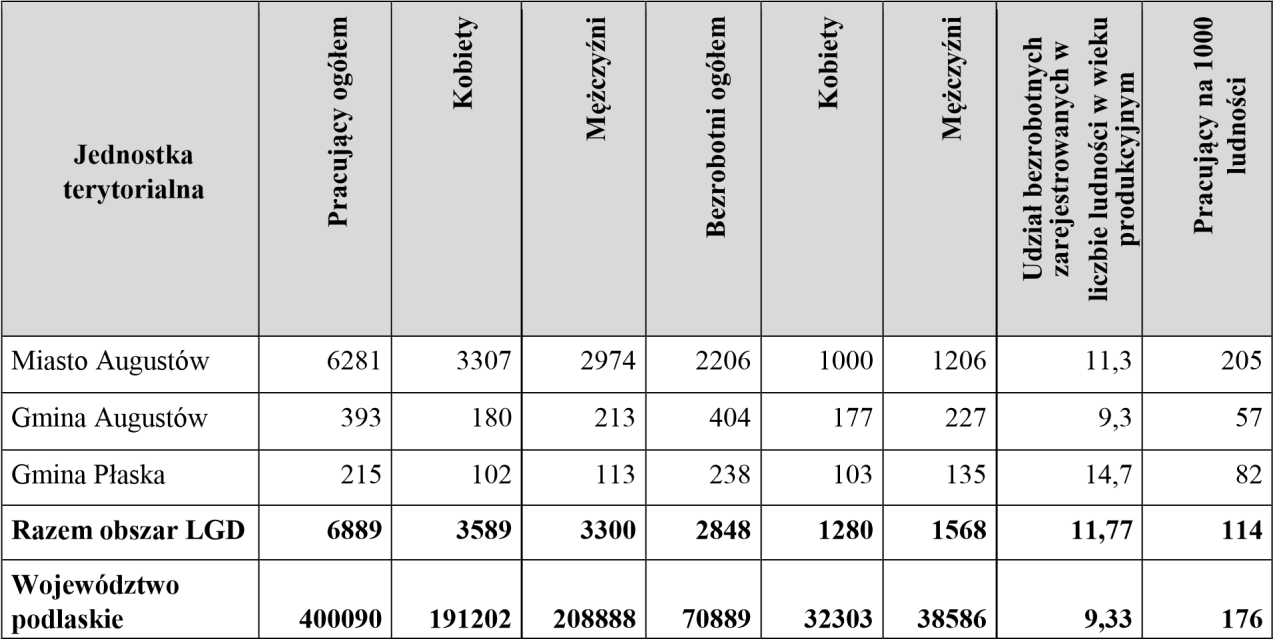 Źródło: Opracowanie własne na podstawie Banku Danych Lokalnych GUS.   Wskaźnik realnej aktywności zawodowej ukazuje liczba osób pracujących przypadająca na 1000 mieszkańców. Na obszarze LGD aktywność ta jest mniejsza niż średnia wojewódzka (176 osób) i średnia krajowa (226) i wynosi 114 osób. Jedynie w mieście Augustów wskaźnik ten kształtuje się znacznie powyżej średniej wojewódzkiej, jednak nie przekracza średniej krajowej. W pozostałych gminach jest on ponad dwukrotnie niższy od średniej wojewódzkiej.   Największy odsetek bezrobotnych pośród osób w wieku produkcyjnym  występuje w gminie Płaska.    Tabela 14. Struktura bezrobocia na obszarze LGD w 2013 r.   Źródło: Opracowanie własne na podstawie Banku Danych Lokalnych GUS.   Największą grupę wśród osób bezrobotnych stanowią osoby długotrwale bezrobotne i osoby nie posiadające wykształcenia średniego. W strukturze bezrobotnych zauważalny jest również wysoki udział osób bez kwalifikacji, osób bez doświadczenia zawodowego i osób po 50 roku życia.   W szczególnej sytuacji na rynku pracy znajdują się osoby bezrobotne do 25 roku życia. Często pomimo posiadanego wykształcenia i kwalifikacji, ta grupa osób napotyka na trudności w procesie wejścia na rynek pracy i uzyskania zatrudnienia. Należy pamiętać, że wysokie bezrobocie wśród osób młodych jest również konsekwencją systemu edukacji, ukierunkowanego głównie na zdobywanie wiedzy teoretycznej. Stąd też w opinii pracodawców absolwenci to niejednokrotnie osoby nie przygotowane do świadczenia pracy.    Problemy z podjęciem zatrudnienia mają też osoby po 50 roku życia, które na obszarze LGD stanowią 26,05% ogółu osób bezrobotnych. Główne bariery utrudniające znalezienie pracy przez te osoby to w szczególności: brak umiejętności obsługi nowoczesnych urządzeń technicznych i informatycznych; niedostosowanie kwalifikacji do potrzeb pracodawców; brak/mała ilość ofert pracy.  Sytuacja osób długotrwale bezrobotnych na rynku pracy jest niewątpliwie trudna, ze względu na istnienie szeregu czynników zarówno wewnętrznych (zależne bezpośrednio od osoby bezrobotnej), jak i zewnętrznych (zależne w bardzo małym stopniu lub niezależne od osoby bezrobotnej), które utrudniają trwałe wejście lub powrót na rynek pracy. Niestety osoby długotrwale bezrobotne mają często skomplikowaną sytuację osobistą i zawodową przez co stanowią grupę najbardziej narażoną na wykluczenie społeczne   Dane uzyskane w trakcie spotkań z mieszkańcami potwierdzają przeprowadzoną wyżej diagnozę rynku pracy. Mieszkańcy właśnie te trzy grupy wskazali jako znajdujące się w szczególnie trudniej sytuacji.   Analizując zebrane powyżej informacje można stwierdzić, że grupami defaworyzowanymi pod kątem dostępu do rynku pracy są osoby bezrobotne do 25 roku życia, długotrwale bezrobotne (w tym bez wykształcenia średniego i kwalifikacji zawodowych) oraz osoby powyżej 50 roku życia. Poważnym problemem rynku pracy jest także fakt, że wynagrodzenia na obszarze LSR kształtują się poniżej średniej krajowej, co nasila negatywne zjawiska związane z odpływem ludzi młodych i wykształconych do innych regionów kraju lub za granicę. Przeciętne miesięczne wynagrodzenia brutto w relacji do średniej krajowej prezentuje poniższa tabela.   Tabela 15. Przeciętne miesięczne wynagrodzenie brutto w relacji do średniej krajowej    Źródło: Opracowanie własne na podstawie Banku Danych Lokalnych GUS.   3. Przedstawienie działalności sektora społecznego, w tym integracja/rozwój społeczeństwa obywatelskiego.    	  	3.1.  Infrastruktura edukacyjna i przedszkolna   W roku szkolnym 2013/2014 na opisywanym terenie funkcjonowało 59 szkół w tym: 15 szkół podstawowych (w tym 1 specjalna), 11 gimnazjów (w tym 2 specjalne), 6 szkół ponadgimnazjalnych   (zlokalizowanych w mieście Augustów, w tym 2 licea ogólnokształcące, 2 technika i 2 szkoły zawodowe).   W opisywanych latach w szkołach uczyło się odpowiednio: szkoły podstawowe – 2449 osób, gimnazja – 1264 osoby, szkoły ponadgimnazjalne – 1818 osób. Szkoły te, niezależnie od rodzaju organu prowadzącego osiągają wyniki na poziomie średniej wojewódzkiej (dane OKE w Łomży za lata 2013-14).   Wyposażenie szkół w sprzęt TIK jest zróżnicowane. Dane te pochodzą z 2013 roku ponieważ GUS po  roku 2013 nie prowadził takich statystyk.   Tabela 16. Wskaźnik komputeryzacji w 2012 r.   Źródło: Bank Danych Lokalnych GUS, 2013 r.   Na obszarze LSR w 2012 r. wskaźnik komputeryzacji zarówno szkół podstawowych, jak i gimnazjów kształtował się poniżej średniej wojewódzkiej. Szczególnie niski był stopień komputeryzacji gimnazjów w mieście Augustów i szkół podstawowych w gminie Augustów. Liczba uczniów przypadających na 1 komputer z dostępem do Internetu jest znacznie większa niż w województwie podlaskim, a także powiecie augustowskim.   Gmina Płaska jako jedyna w powiecie augustowskim w latach 2009-2012 zrealizowała w ramach Działania 8.3 Programu Operacyjnego Innowacyjna Gospodarka projekt pt.: „Dostęp do Internetu – szansa na dynamiczny rozwój Gminy Płaska”, w ramach którego wybudowano sieć szerokopasmową i zapewniono bezpłatny dostęp do Internetu następującym grupom beneficjentów: dzieci i młodzież ucząca się z rodzin w trudnej sytuacji materialnej i społecznej uprawniona do uzyskania stypendiów socjalnych, osoby niepełnosprawne ze znacznym lub umiarkowanym stopniem niepełnosprawności, rodziny zastępcze, jednostki organizacyjne gminy, w tym szkoły. Wyposażono w sprzęt TIK 200 użytkowników indywidualnych, jednostki organizacyjne gminy, w tym szkoły.    W dobie społeczeństwa informacyjnego możliwość nabycia odpowiednich umiejętności posługiwania się sprzętem komputerowym oraz wykorzystywania internetu jako źródła danych i narzędzia komunikacji jest niezwykle istotnym zadaniem stojącym przed szkołami wszystkich typów. Istnieje potrzeba dokupienia sprzętu komputerowego, ale także częściowo wymiany sprzętu na nowy. W dobie podręczników elektronicznych, a także rozwoju programów e-learningowych wyposażenie szkół w dobrej jakości komputery z dostępem do licznych programów edukacyjnych jest niezbędne.    W okresie 2014/2015 działały na terenie LSR 32 placówki o charakterze przedszkolnym, w których opiekę przedszkolną zapewniano dla 1377 dzieci tj. 86,3% dzieci w wieku 3-6 lat. Jedynie 11 z tych placówek to przedszkola – pozostałe to punkty przedszkolne oraz oddziały przedszkolne przy szkołach podstawowych.  Według danych MOPS w Augustowie, GOPS w Augustowie i GOPS w Płaskiej obszar LSR aktualnie zamieszkuje 39 dzieci niepełnosprawnych w wieku 3-6 lat, które mają utrudniony dostęp do placówek przedszkolnych z uwagi na swoją niepełnosprawność.   Według danych GUS na obszarze LSR funkcjonuje 1 żłobek i 1 klub dziecięcy (obie placówki w mieście Augustów), które w 2014 roku dysponowały 78 miejscami.  W ciągu roku przebywało tam 94 dzieci w wieku  0-3 lat.    	  	3.2.  Ochrona zdrowia   Jakość podstawowej opieki zdrowia, zależnej od samorządów gmin i powiatów jest silnie powiązana z jakością życia mieszkańców i ich poczuciem bezpieczeństwa. Ważną rolę w świadczeniu podstawowej opieki medycznej mieszkańcom obszaru LSR pełni miasto Augustów. Znajduje się tu Samodzielny Publiczny Zakład Opieki Zdrowotnej Szpital im. E. Biernackiego. W mieście ulokowana jest największa liczba przychodni i aptek w powiecie. Ogółem na 1000 mieszkańców powiatu przypada około 4 przychodni (wskaźnik niższy niż średnia wojewódzka). W roku 2013 udzielono 235.733 porady z zakresu podstawowej opieki zdrowotnej. W roku 2014 liczba udzielonych porad spadła o ponad 6.200.   W stosunku do opieki medycznej na najniższym poziomie, gorzej wygląda sytuacja obszaru LSR pod względem opieki szpitalnej. Liczba łóżek przypadająca na 10 000 mieszkańców wynosi około 40 i jest niższa od średniej krajowej, wojewódzkiej i powiatów ościennych.    	  	3.3.  Bezpieczeństwo publiczne   W zakresie bezpieczeństwa publicznego obszar LSR obsługuje Komenda Powiatowa Policji w Augustowie. Ponadto w Płaskiej działa Punkt przyjęć interesantów (wtorki 10.00-12.00).   Ogółem w 2013 roku na obszarze powiatu augustowskiego stwierdzono 1026 przestępstw, w tym   630 przestępstw o charakterze kryminalnym, 80 o charakterze gospodarczym, 276 przestępstw drogowych, 43 – przeciwko życiu i zdrowiu, 465 –przeciwko mieniu.    Tabela poniżej prezentuje wskaźniki liczby przestępstw przypadających na 1000 mieszkańców.   Tabela 17. Wskaźnik liczby przestępstw na 1000 mieszkańców w 2013 r.   Źródło: opracowanie własne na podstawie Banku Danych Lokalnych GUS   Wskaźnik ogólnej liczby przestępstw przypadających na 1000 mieszkańców w 2013 roku kształtował się poniżej średniej wojewódzkiej. Ponadto poziom wykrywalności przestępstw wynosi ogółem 70,6% i kształtuje się powyżej średniej w województwie podlaskim (69%), można więc stwierdzić, że obszar LSR jest stosunkowo bezpieczny.   Na poziom bezpieczeństwa mieszkańców ma także wpływ funkcjonujący na tym terenie system ratowniczo-gaśniczy, który tworzą: Powiatowa Komenda Państwowej Straży Pożarnej w Augustowie, 6 jednostek OSP działających w ramach Krajowego Systemu Ratowniczo-Gaśniczego (OSP Augustów Lipowiec, OSP Dalny Las, OSP Gruszki, OSP Netta Druga, OSP Płaska, OSP   Topiłówka) oraz 8 jednostek nie należących do KSRG (OSP Jabłońskie, OSP Jeziorki, OSP Kolnica, OSP Mołowiste, OSP Pruska Wielka, OSP Rudawka, OSP Rutki Stare, OSP Strzelcowizna).    	  	3.4.  Kultura i sport   Według danych GUS placówki kultury na obszarze LSR w 2014 roku obejmowały 4 ośrodki kultury, 11 bibliotek i filii, 1 kino i 1 muzeum (Muzeum Ziemi Augustowskiej). Infrastrukturę tę uzupełniają liczne świetlice wiejskie, których nie uwzględnia statystyka GUS.    Tabela 18. Domy i ośrodki kultury, kluby i świetlice na obszarze LSR w 2014 r.   Źródło: opracowanie własne na podstawie Banku Danych Lokalnych GUS   Oferta kulturalna obszaru skierowana jest do mieszkańców oraz turystów. W 2014 roku zorganizowano na terenie powiatu 13 imprez masowych – wszystkie na terenie miasta Augustów.   Baza sportowa na obszarze LSR jest dość dobrze rozwinięta, zwłaszcza w mieście Augustów. Składają się na nią boiska sportowe ogólnodostępne, boiska i sale gimnastyczne w szkołach, boiska typu „Orlik”. W mieście Augustów działa Elektryczny Wyciąg Nart Wodnych, miejska pływalnia, siłownia oraz wielofunkcyjny miejski stadion sportowy. Działa tu 18 klubów sportowych, z tego 14 w mieście Augustów i 4 w Gminie Augustów.    	  	3.5.  Kapitał społeczny   Według stanu na 31 grudnia 2013 r. na obszarze gmin członkowskich LGD zarejestrowanych było 11 spółdzielni, 8 fundacji oraz 115 stowarzyszeń i organizacji społecznych. Najwięcej tego typu podmiotów funkcjonuje w mieście Augustów. Należy podkreślić, że od roku 2009 nastąpił wzrost liczby fundacji, stowarzyszeń i organizacji społecznych, co świadczy o wzroście aktywności społeczności lokalnych. W województwie podlaskim na 10 tys. mieszkańców przypada 34,2 organizacji. Na obszarze LSR wskaźnik ten wynosi 33,3, a więc poniżej średniej wojewódzkiej.   Tabela 19. Podmioty sektora społecznego na obszarze LGD wg stanu na koniec 2013 r.   Źródło: opracowanie własne na podstawie Banku Danych Lokalnych GUS   Do podmiotów sektora społecznego należą przede wszystkim Ochotnicze Straże Pożarne, kluby i stowarzyszenia sportowe (najwięcej tego typu organizacji zlokalizowanych jest w mieście   Augustów m.in. klub sportowy Sparta z sekcjami kajakową, narciarstwa wodnego i piłki nożnej, kluby żeglarskie, jeździeckie, sztuk walki, sportów drużynowych itp.; w innych miejscowościach regionu oferta jest bardziej ograniczona).    4. Wskazanie problemów społecznych, ze szczególnym uwzględnieniem problemów ubóstwa i wykluczenia społecznego oraz skali tych zjawisk (np. dostęp do miejscowej infrastruktury i kultury, liczba osób objętych opieką społeczną).    	  	4.1.  Pomoc społeczna   Zgodnie z danymi GUS w 2013 r. ze świadczeń pomocy społecznej korzystało 1458 gospodarstw domowych i 4078 osób w tych gospodarstwach, co stanowiło 10,15% ogółu ludności zamieszkującej obszar LGD - Kanał Augustowski.    Tabela 20. Gospodarstwa domowe korzystające z pomocy społecznej oraz rodziny otrzymujące zasiłki rodzinne na dzieci na obszarze LGD w 2013 r.   Źródło: Opracowanie własne na podstawie danych GUS.   Tabela 21. Osoby korzystające ze środowiskowej pomocy społecznej w 2013 r. na obszarze   LGD   Źródło: Opracowanie własne na podstawie danych GUS.   Najwięcej osób korzystających z pomocy społecznej odnotowano w mieście Augustów, jednak odsetek tych osób w liczbie ludności ogółem był najniższy na analizowanym obszarze. Miasto Augustów, jako najliczebniejsza jednostka terytorialna obszaru i jednocześnie bardzo popularna miejscowość turystyczna i wypoczynkowa oferuje lepsze perspektywy w zakresie możliwości samodzielnego utrzymania się. Najwyższy poziom zubożenia notowany jest na terenie gminy Płaska, aż 21,6%. Wśród przyczyn przyznawania pomocy społecznej dominują: ubóstwo, bezrobocie, długotrwała i ciężka choroba, niepełnosprawność oraz bezradność w sprawach opiekuńczowychowawczych.   Tabela 22. Wykluczenie społeczne    	  	4.2.  Poziom wykształcenia mieszkańców   Poziom wykształcenia mieszkańców obszaru jest zróżnicowany. Niekorzystna jest zwłaszcza struktura wykształcenia mieszkańców terenów wiejskich, co ma niewątpliwie wpływ na ich aktywność zawodową oraz poziom przedsiębiorczości.   Rysunek 2. Struktura wykształcenia mieszkańców terenów wiejskich obszaru LSR   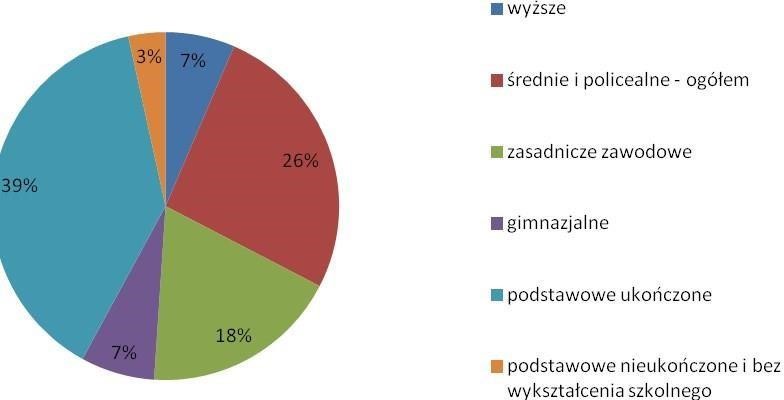 Źródło: opracowanie własne na podstawie Banku Danych Lokalnych GUS   Prawie 50% mieszkańców wsi z obszaru LSR to osoby z wykształceniem gimnazjalnym, podstawowym ukończonym, podstawowym nieukończonym i bez wykształcenia szkolnego.   Rysunek 3. Struktura wykształcenia mieszkańców miasta Augustów   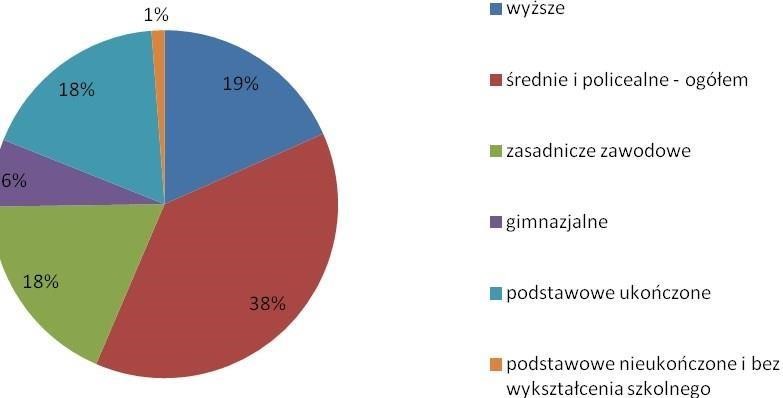 Źródło: opracowanie własne na podstawie Banku Danych Lokalnych GUS   Znacznie lepiej przedstawia się struktura wykształcenia mieszkańców miasta Augustów, gdzie grupa osób z wykształceniem gimnazjalnym, podstawowym ukończonym, podstawowym nieukończonym i bez wykształcenia szkolnego stanowi 25 %, a ponadto prawie 3-krotnie wyższy jest udział osób z wykształceniem (19 %).    	  	4.3.  Problemy społeczne   Badania przeprowadzone wśród mieszkańców obszaru LGD pod koniec listopada 2015 r. pozwoliły na wskazanie najważniejszych z perspektywy badanych osób problemów społecznych.  Najczęściej wskazywanymi problemami były: trudności w znalezieniu pracy - 87,5%, mała liczba przedsiębiorstw (mała liczba miejsc pracy) – 79,3%, dostęp do usług ochrony zdrowia - 63,2%, niska aktywność mieszkańców – 45,6%, zły stan techniczny zabytków- 39,3%.    Pytani o kierunki zmian, które poprawiłyby jakość życia w miejscowości zamieszkania, ankietowani na pierwszym miejscu wskazywali działania nakierowane na powstawanie nowych miejsc pracy i walkę z bezrobociem. W drugiej kolejności wskazano na potrzebę poprawy infrastruktury drogowej, a na kolejnym miejscu na przeciwdziałanie wykluczeniu społecznemu, co bezpośrednio wiąże się z grupami wskazanymi jako defaworyzowane.   Badani mając możliwość samodzielnego wskazania pożądanych zmian udzielili 148 wskazań, dlatego też zostały one pogrupowane tematycznie. W poniższej tabeli ujęto jedynie te, które pojawiały się najczęściej. Wartości procentowe nie sumują się do 100% gdyż badani mogli udzielić trzech odpowiedzi.    Tabela 23. Pożądane zmiany w miejscowości zamieszkania wskazane przez ankietowanych   Źródło: opracowanie własne na podstawie badania ankietowego mieszkańców obszaru LGD   Wśród działań zdefiniowanych jako pozostałe badani wymieniali m.in. dążenie do ograniczenia migracji młodych ludzi, rozwój oferty kulturalnej, dbałość o walory przyrodnicze, zwiększenie dostępności mieszkań, poprawę dostępności opieki zdrowotnej, wdrażanie programów i szkoleń podnoszących kwalifikacje mieszkańców oraz zwiększenie zaangażowania i partycypacji społecznej.   Wskazania dla trzech najważniejszych zmian, które powinny wystąpić na całym obszarze objętym LSR były bardzo podobne. Nieznaczne różnice wystąpiły w rozkładzie procentowym odpowiedzi. W tym przypadku ankietowani znowu wskazali konieczność tworzenia nowych miejsc pracy oraz budowy i modernizacji infrastruktury drogowej. Większy nacisk położony został na rozwój oferty turystycznej i kulturalnej regionu.   Wskazane przez mieszkańców kierunki działań w ramach wdrażania LSR, możliwe do dofinansowania ze środków EFS:   Bezzwrotne wsparcie dla osób zamierzających rozpocząć prowadzenie działalności gospodarczej obejmujące: indywidualne doradztwo w zakresie przygotowania biznes planu, dotację inwestycyjną, wsparcie pomostowe   Projekty aktywności lokalnej - wsparcie skierowane do środowisk zagrożonych ubóstwem lub wykluczeniem społecznym, w szczególności do lokalnych społeczności na obszarach zdegradowanych objętych rewitalizacją, odbywające się z wykorzystaniem m.in. instrumentów aktywnej integracji o charakterze społecznym, zawodowym, edukacyjnym, zdrowotnym   Organizacja opieki nad dziećmi do lat 3 w formach pozainstytucjonalnych (opiekun dzienny)  4) Zapewnienie większej dostępności wysokiej jakości edukacji przedszkolnej.    	  	4.4.  Grupy defaworyzowane   W oparciu o dokonaną analizę społeczno-gospodarczą obszaru LGD, wyniki konsultacji i badań, biorąc pod uwagę możliwości jakie daje Regionalny Program Operacyjny Województwa Podlaskiego na lata 2014-2020 określono grupy defaworyzowane oraz rodzaje działań mających na celu pomoc tym osobom.   1) Osoby będące w gorszej sytuacji na rynku pracy   Bezrobotni do 25 roku życia, w tym bez doświadczenia zawodowego (550 osób wg stanu na koniec  2013 r.) – to najbardziej aktywna grupa w poszukiwaniu pracy. Należy tu przede wszystkim zwrócić uwagę na tendencje panujące wśród młodych ludzi, związane z dłuższym okresem kształcenia się, co skutkuje późniejszym wkraczaniem na rynek pracy oraz na niekorzystną dla młodych osób sytuacją na rynku pracy. Osoby należące do tej kategorii wiekowej najczęściej zwracają się do urzędu pracy o pomoc i wsparcie w wejściu na rynek pracy. Główne bariery utrudniające znalezienie pracy przez bezrobotnych do 25 roku życia to w szczególności: brak doświadczenia zawodowego; zbyt niskie wynagrodzenie oferowane przez pracodawców; brak umiejętności/uprawnień przydatnych na rynku pracy; niedostosowane do wymagań pracodawców kwalifikacje; obawa przed kontaktem/rozmową z pracodawcą; stereotypy wśród pracodawców; brak/mała ilość ofert pracy; niestabilność, niezdecydowanie.   Bezrobotni długotrwale (1796 osób wg stanu na koniec 2013 r.) – to osoby pozostające w rejestrach powiatowych urzędów pracy łącznie przez ponad 12 miesięcy w okresie ostatnich 2 lat, z wyłączeniem okresów odbywania stażu i przygotowania zawodowego dorosłych. Sytuacja tych osób na rynku pracy jest niewątpliwie trudna ze względu na istnienie szeregu czynników zarówno wewnętrznych (zależne bezpośrednio od osoby bezrobotnej), jak i zewnętrznych (zależne w bardzo małym stopniu lub niezależne od osoby bezrobotnej), które utrudniają trwałe wejście lub powrót na rynek pracy. Niestety osoby długotrwale bezrobotne mają często skomplikowaną sytuację osobistą i zawodową przez co stanowią grupę najbardziej narażoną na wykluczenie społeczne. Długoletnie pozostawanie poza rynkiem pracy staje się często barierą w powrocie do życia zawodowego. Główne bariery utrudniające znalezienie pracy przez osoby długotrwale bezrobotne to w szczególności: brak lub niskie wykształcenie; brak doświadczenia zawodowego; dezaktualizacja wiedzy, umiejętności, uprawnień; bariery wewnętrzne (lęk przed pracodawcą, obawa przed niesprostaniem nowym zadaniom zawodowym); brak oparcia w rodzinie, otoczeniu; zaniżona samoocena; poczucie bezradności; brak motywacji; przyzwyczajenie do korzystania z pomocy społecznej; brak środków finansowych na aktywne poszukiwanie pracy; długa przerwa w pracy; brak/mała ilość ofert pracy.   Bezrobotni bez średniego wykształcenia (1525 osób wg stanu na koniec 2013 r.) – to osoby, które należą także do grupy bezrobotnych długotrwale. Niskie wykształcenie utrudnia wejście na rynek pracy.   Bezrobotni powyżej 50 roku życia (742 osoby wg stanu na koniec 2013 r.) - sytuacja tych osób na rynku pracy jest niewątpliwie trudna. Składa się na nią wiele czynników zarówno zewnętrznych dotyczących bezpośrednio zjawisk zachodzących na rynku pracy, jak i wewnętrznych dotyczących bezpośrednio samych bezrobotnych, którzy w sytuacji pozostawania bez pracy mają trudności w powrocie na rynek pracy. Osoby z tej grupy wiekowej potrzebują zwiększonego wsparcia urzędów pracy przy powrocie do aktywności zawodowej. Długotrwały brak pracy wpływa niekorzystnie na sytuację na rynku pracy osób bezrobotnych powyżej 50 roku życia, stwarzając realne zagrożenie wykluczeniem społecznym. Główne bariery utrudniające znalezienie pracy przez osoby bezrobotne powyżej 50 roku życia to w szczególności: brak umiejętności obsługi nowoczesnych urządzeń technicznych i informatycznych; niedostosowanie kwalifikacji do potrzeb pracodawców; brak/mała ilość ofert pracy; bariery wewnętrzne (lęk przed pracodawcą, zmianami, przywiązanie do wykonywania określonych czynności); brak środków finansowych na aktywne poszukiwanie pracy; długa przerwa w pracy; problemy zdrowotne; ograniczona mobilność; stereotypy wśród pracodawców.   2) Osoby w wieku powyżej 50 lat    Liczba osób w tej grupie systematycznie wzrasta na obszarze LGD. Świadczy to o postępowaniu procesu starzenia się społeczeństwa. Według stanu na koniec 2013 r. liczebność tej grupy wynosiła 18322 osoby i stanowiła 41,18% ogółu mieszkańców obszaru LGD. Grupa osób powyżej 50 roku życia narażona jest na wykluczenie społeczne z wielu powodów. W grupie tej należy wyróżnić osoby w wieku 50-64 lata (8023 osoby), które w przypadku utraty pracy mają poważne problemy w jej znalezieniu. Obecnie na obszarze LGD obserwuje się deficyt odpowiednich szkoleń i form uczenia się wspomagających skutecznie osoby w wieku 50+ oraz 60+ do przystosowania się bądź lepszego funkcjonowania na rynku pracy. Podkreślić należy, że osoby te posiadają duży potencjał i wiedzę, co aktualnie nie jest wystarczająco wykorzystywane. Inne problemy dotykają osoby powyżej 65 roku życia, zwłaszcza na terenach wiejskich. Problemy ze zdrowiem, utrudniony dostęp do specjalistycznej opieki zdrowotnej,  brak oferty spędzania czasu wolnego, doświadczanie przemocy biernej (zaniedbanie) i czynnej, utrudniony dostęp do usług opiekuńczych, powodują, że osoby te spychane są na margines społeczeństwa.   3) Dzieci i młodzież do 25 roku życia   Na obszarze LGD liczba osób w wieku do 25 roku życia stale maleje, na koniec 2013 r. wynosiła 11428 (9,1%-wy spadek w stosunku do 2009r.). Aktywność mieszkańców i ich zaangażowanie w rozwój obszaru powinna być kształtowana od najmłodszych lat. Wymaga tego kompleksowe i długofalowe podejście do poprawy warunków życia na obszarze LSR. Budowanie potencjału młodych mieszkańców obszaru LGD stworzy lepsze warunki rozwoju obszaru LSR w przyszłości i przyczyni się do zachowania trwałości efektów wdrażania LSR.  W grupie tej należy wyróżnić dzieci i młodzież zagrożoną wykluczeniem społecznym ze względu na funkcjonowanie w rodzinach przeżywających trudności opiekuńczo-wychowawcze oraz dzieci niepełnosprawne w wieku przedszkolnym.    4) Osoby zagrożone ubóstwem i wykluczeniem społecznym   Ogółem na obszarze LSR 1458 rodzin korzystało z pomocy społecznej, w tym 4078 osób w tych rodzinach. W grupie tej przeważają osoby dotknięte ubóstwem, osoby bezrobotne, niepełnosprawne, osoby z długotrwałą, ciężką chorobą oraz osoby bezradne w sprawach opiekuńczo-wychowawczych.  Grupa ta charakteryzuje się niską aktywnością społeczną i zawodową. Wymaga wsparcia w zakresie możliwości powrotu na rynek pracy (podnoszenie kwalifikacji, nowe miejsca pracy), stworzenia oferty usług opiekuńczych i  doradczych.   Rodzaje oraz proponowane kierunki wsparcia grup defaworyzowanych przedstawia poniższe zestawienie.    Osoby będące w gorszej sytuacji na rynku pracy     Reintegracja społeczna i zawodowa (EFS – typy projektu 7)    Wsparcie w procesie zakładania działalności gospodarczych dla osób długotrwale bezrobotnych od 30 roku życia (EFS – typ projektu 3)    Przygotowanie obiektów, w których świadczone są usługi aktywizacji społeczno-zawodowej (EFRR – typ projektu 8)    Osoby w wieku powyżej 50 lat     Realizacja programów aktywizacji i integracji (EFS – typy projektów 6a, 6b, 6c)    Edukacja w tym zwłaszcza włączenie elektroniczne (EFRR – typ projektu 6)    Zagospodarowanie czasu wolnego (EFRR – typ projektu 5, 7, 9) Dzieci i młodzież do 25 roku życia     Zapewnienie większej dostępności wysokiej jakości edukacji przedszkolnej (EFS – typy projektów 4a, 4b, 4c typ 4c może być realizowany wyłącznie, jako uzupełnienie działań wskazanych w typie projektu 4a lub 4b.Utworzenie miejsc w placówkach przedszkolnych dla dzieci niepełnosprawnych (EFS – typ projektu 4a)    Wsparcie małych szkół kształcenia ogólnego (EFS – typy projektów 5a, 5d)    Program Aktywności Lokalnej (EFS – typ projektu 6)   Zagospodarowanie czasu wolnego (EFRR – typ projektu 5, 7, 9) Osoby zagrożone ubóstwem i wykluczeniem społecznym    Reintegracja społeczna i zawodowa (EFS – typy projektu 7)     Wsparcie w procesie zakładania działalności gospodarczych dla osób długotrwale bezrobotnych od 30 roku życia (EFS – typ projektu 3)    Wsparcie w zakresie podnoszenia kwalifikacji (EFS – typ projektu 6b, 6c, 7)    Wsparcie dla rodzin w rozwoju i samodzielnym wypełnianiu funkcji społecznych (EFS – typ projektu 10 b)    Wsparcie dla tworzenia i funkcjonowania środowiskowych placówek wsparcia dziennego dla dzieci i młodzieży (EFS – typ projektu 10 a)    Przygotowanie obiektów, w których świadczone są usługi aktywizacji społeczno-zawodowej (EFRR – typ projektu 8).   5. Wykazanie wewnętrznej spójności obszaru LSR (innej niż spójność przestrzenna).    	  	5.1.  Spójność geograficzna i przyrodnicza   Obszar Lokalnej Strategii Rozwoju LGD - Kanał Augustowski obejmujący Miasto Augustów, gminy Augustów i Płaska wyróżnia się na skalę międzynarodową unikatowym charakterem środowiska. Ponad 60% obszaru LSR objęte jest różnymi systemami ochrony przyrody. Cała Puszcza Augustowska podlega ochronie w ramach programu Natura 2000 jako dziedzictwo przyrodnicze  Europy w ramach Dyrektywy Siedliskowej. UE jako Siedlisko „Puszcza Augustowska” i w ramach Dyrektywy Ptasiej jako „Ostoja Augustowska”. Z jednej strony tak liczne obszary chronione stanowią o wyjątkowości obszaru LSR, z drugiej jednak stanowią ograniczenie w zakresie realizacji inwestycji infrastrukturalnych.   Drugim niezwykle cennym i atrakcyjnym wyróżnikiem obszaru jest system wodny Kanału Augustowskiego i połączonych z nim rzek Rospuda – Netta i Czarna Hańcza. Kanał Augustowski to najcenniejszy zabytek budownictwa wodnego w Polsce. Trasa Kanału Augustowskiego liczy ponad  102 km i przebiega przez Białobrzegi, a następnie przez Augustów, skąd prowadzi przez jeziora i stawy: Necko, Białe, Studzieniczne, Ślepe, Staw Gorczycki, Orlewo, Paniewo, Krzywe i Mikaszewo Duże i Małe, Mikaszówek. Na jego szlaku położone są znane wsie letniskowe: Studzieniczna, Płaska, Mikaszówka, a nadto - nad pobliskim jeziorem Serwy - wsie: Serwy, Sucha Rzeczka i Mołowiste.  System wodny Kanału Augustowskiego reguluje 18 śluz (4 na terytorium Białorusi). Od śluzy Dębowo (109,92 m n.p.m.) do śluzy Gorczyca (124,73) wyrównują one wznoszącą się różnicę poziomów, która wynosi 14,81 m. Od szczytowego punktu w Gorczycy (124,73 m n.p.m.) poziom wód przez kolejne śluzy, aż do ostatniej w Niemnowie (92,96 m n.p.m.) obniża się o 31,77 m. Niedobór wody od śluzy Swoboda uzupełnia – przez ciek Suchej Rzeczki - jezioro Serwy oraz poniżej śluzy Sosnówek rzeka Czarna Hańcza, w części południowej Kanału podobną rolę pełni jezioro Sajno. Poprzez jeziora Rospuda Augustowska i Necko ze szlakiem Kanału łączy się rzeka Rospuda.    	  	5.2.  Spójność historyczna i kulturowa   Wyznacznikiem wspólnej historii tych ziem są liczne ślady obecności plemion jaćwieskich zamieszkujących tereny Puszczy Augustowskiej na początku ubiegłego tysiąclecia. Ziemia ta przetrwała wspólnie również okres zaborów. Przynależała do zaboru rosyjskiego wchodząc w skład Guberni Augustowskiej. Mieszkańców tej ziemi zawsze cechował niezwykły patriotyzm i dzielność w walce z wrogami. Rozsiane po tej ziemi są pamiątki po powstańcach listopadowych i styczniowych, kamienie przypominające bitwy i potyczki. Równie dzielnie stawali augustowianie w czasie II wojny światowej w oddziałach Armii Krajowej. Ich bohaterski czyn upamiętnia jedyne w Polsce Północno  – Wschodniej Muzeum Armii Krajowej w Janówce (gm. Augustów).   Mieszkańców Ziemi Augustowskiej cechuje też wielka tolerancja i umiejętność obcowania z ludźmi innej narodowości czy wyznania. Od końca XVIII wieku zamieszkali na tej ziemi Staroobrzędowcy, Rosjanie, którzy musieli opuścić swoją ojczyznę z powodu konfliktu religijnego w obrębie prawosławia. Tutaj znaleźli swoją drugą ojczyznę i od dwustu lat współtworzą jej historię.    Rozdział IV Analiza SWOT   Bazując na diagnozie obszaru oraz na konsultacjach społecznych przeprowadzonych w gminach należących do Lokalnej Grupy Działania - Kanał Augustowski opracowana została zbiorcza analiza SWOT dla całego obszaru objętego Lokalną Strategią Rozwoju.   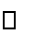 Wnioski z analizy w sferze rozwoju społeczno-gospodarczego   Zdiagnozowane w ramach analizy SWOT mocne i słabe strony oraz szanse i zagrożenia w poszczególnych sferach przenikają i nakładają się wzajemnie. Występujące zjawiska oddziałują na siebie, poprzez efekt synergii wzmacniając zarówno pozytywne, jak i negatywne tendencje. Jednocześnie, istniejące problemy mogą zostać wyeliminowane poprzez wykorzystanie szans stojących przed obszarem objętym LSR. Brak działań prowadzić będzie natomiast do nasilenia się zjawisk negatywnych. Dlatego też, w niniejszym rozdziale dokonano podsumowania przeprowadzonej analizy SWOT wraz z określeniem powiązań pomiędzy poszczególnymi zaobserwowanymi zjawiskami, najistotniejszymi z punktu widzenia funkcjonowania obszaru i jego dalszego rozwoju.   Analiza głównych czynników decydujących o rozwoju wskazuje jednoznacznie na możliwość turystycznego rozwoju obszaru LGD - Kanał Augustowski. Atutem tych terenów są wybitne walory przyrodniczo-krajobrazowe, bogate dziedzictwo kulturowe, a także korzystne warunki do atrakcyjnego wypoczynku i uprawiania różnego rodzaju sportów. Walory te należy wykorzystać w rozwoju i promocji obszaru objętego Lokalną Grupą Działania – Kanał Augustowski, pamiętając jednocześnie o wrażliwej kwestii środowiska. Stąd też niezbędne są działania na rzecz coraz większego wykorzystania odnawialnych źródeł energii, aby nie pogarszać stanu środowiska. Z analiz wynika, że dotychczas potencjał regionu w zakresie OZE jest słabo wykorzystany.   Wraz z mało zmienionym działalnością człowieka i czystym środowiskiem naturalnym oraz rosnącym zapotrzebowaniem na naturalną żywność jest to idealne miejsce na inwestowanie w wytwarzanie zdrowej i ekologicznie czystej żywności. W tej sferze mogą powstawać nowe miejsca pracy na wsi.   Rolnictwo i leśnictwo, obok turystyki, są znaczącymi gałęziami w rozwoju obszaru. Jest to możliwe dzięki dużemu udziałowi obszarów leśnych, wysokiemu areałowi użytków rolnych w przeliczeniu na jednego mieszkańca oraz dużemu udziałowi trwałych użytków zielonych, stanowiących bazę paszową dla rozwoju hodowli bydła. Obszar LSR LGD - Kanał Augustowski wyróżnia dobrze wyspecjalizowana produkcja mleczarska, może również w większym stopniu wyróżniać produkcja i usługi oparte o wykorzystanie drzewa i runa leśnego.   Największym problemem jest słabość ekonomiczna i niski potencjał inwestycyjny obszaru. Są to problemy dotyczące nie tylko tej części powiatu augustowskiego lecz całego regionu. Ma to swoje podłoże w wieloletnich zapóźnieniach w rozwoju infrastruktury technicznej, społecznej i kulturalnej, w dostępności nowoczesnych mediów. Są to typowe efekty peryferyjnego traktowania regionu w przeszłości we wszystkich dziedzinach życia. Biorąc pod uwagę rozwój turystyki jako jednej z wiodących dziedzin gospodarczych, pożądane będą inwestycje w zakresie modernizacji/odbudowy infrastruktury związanej z dziedzictwem kulturowym regionu.   Słabą stroną obszaru LSR jest również stosunkowo niska aktywność społeczna mieszkańców. Przejawia się to w małej ilości inicjatyw i organizacji pozarządowych działających na tym terenie. Również niska jest aktywność w sferze przedsiębiorczości. Na terenach wiejskich głównymi miejscami pracy mieszkańców obszaru poza rolnictwem są placówki oświatowe i urzędy. Funkcjonujące na rynku podmioty gospodarcze charakteryzują się niską kondycją finansową. Nie mogą intensywnie inwestować w rozwój i ograniczają zatrudnienie. Brak wystarczającego wsparcia dla rozwoju postaw przedsiębiorczości wśród osób bezrobotnych, biernych zawodowo, zagrożonych ubóstwem i wykluczeniem społecznym    Niekorzystna struktura wykształcenia mieszkańców wsi – osoby z wyższym wykształceniem stanowią tylko 7% ogółu mieszkańców, stanowi to barierę dla przemian, nie sprzyja rozwojowi i racjonalizacji produkcji, przeobrażeniu i przystosowaniu gospodarstw rolnych do warunków gospodarki rynkowej, jak również utrudnia reorientację zawodową i podejmowanie nowych inicjatyw gospodarczych. Działania na rzecz poprawy tej sytuacji należy podjąć już w stosunku do najmłodszych mieszkańców, poprawiając warunki edukacji i dostęp do edukacji przedszkolnej także dla dzieci niepełnosprawnych. Pozwoli to na wykształcenie postaw przedsiębiorczych oraz pro-społecznych.   Bezrobotni to grupa o najczęściej niskich kwalifikacjach, co przy niskiej mobilności przestrzennej tej grupy stanowi barierę w poszukiwaniu pracy. Zjawisko to prowadzi do pauperyzacji ludności. Wysoki odsetek osób korzystających z opieki społecznej świadczy o niezaradności i dużym zagrożeniu w postaci wykluczenia społecznego, zwłaszcza osób z grup defaworyzowanych. Dodatkowo sytuację tę pogarsza brak  kompleksowej oferty edukacyjnej; opiekuńczo-wychowawczej, profilaktycznej dla dzieci i młodzieży z rodzin zagrożonych wykluczeniem społecznym, co wynika pośrednio z braku współpracy, woli tworzenia partnerstw na rzecz szerokiego porozumienia i współpracy międzysektorowej.    Szansą na poprawę sytuacji w tym zakresie jest wsparcie finansowe działań zarówno na szczeblu krajowym jak i lokalnym ze środków Europejskiego Funduszu Społecznego i Europejskiego Funduszu Rozwoju Regionalnego.   Rozdział V Cele i wskaźniki      1. Specyfikacja i opis celów ogólnych, przypisanych im celów szczegółowych i przedsięwzięć oraz uzasadnienie ich sformułowania w oparciu o konsultacje społeczne i powiązanie z analizą SWOT i diagnozą obszaru.    Cele ogólne i szczegółowe LSR sformułowane zostały po przeprowadzeniu konsultacji z członkami Lokalnej Grupy Działania oraz po dokonaniu analizy silnych i słabych stron, szans i zagrożeń rozwoju obszaru objętego strategią. Przy wyborze celów kierowano się zakresem potrzeb zgłaszanych przez poszczególne samorządy oraz podmioty społeczne i gospodarcze, w powiązaniu z celami i zakresem operacji przewidzianych do finansowania w ramach RPO Województwa Podlaskiego na lata 2014-2020.   Punktem odniesienia do ustalania celów ogólnych i szczegółowych oraz przedsięwzięć je realizujących była ocena jakości życia mieszkańców przez pryzmat wykorzystania zasobów obszaru dla jego rozwoju, stanu środowiska naturalnego, warunków prowadzenia działalności gospodarczej, sytuacji na rynku pracy, a także zagrożeń wykluczeniem społecznym na obszarze LSR. Ocena ta umożliwiła dokonanie hierarchizacji czynników zidentyfikowanych w analizie SWOT, co w konsekwencji umożliwiło sformułowanie celów najbardziej pożądanych do realizacji.    Szczególną wagę podczas opracowywania analizy i procesu formułowania celów przywiązano do spraw związanych z obszarem przedsiębiorczości. Obszar LGD charakteryzuje się stosunkowo niskim poziomem przedsiębiorczości, a co gorsze w latach 2009-2013 odnotowano 8%-owy spadek wskaźnika przedsiębiorczości dla obszaru LGD. Wskaźnik ten jest niekorzystny nawet dla miasta Augustowa. Rozwój przedsiębiorczości hamowany jest przez problemy występujące na rynku pracy. Wyeliminowanie tych słabych stron jest niezbędne do stworzenia lepszych warunków dla utrzymania i tworzenia miejsc pracy. Sprzyjać temu będzie także wykorzystanie szans stwarzanych dla obszaru poprzez działania wymuszające wprowadzanie rozwiązań innowacyjnych, nowoczesnych technologii oraz rozwiązań w postaci partnerstwa trójsektorowego.    Jednym z najważniejszych problemów, z jakim musi się zmierzyć LGD - Kanał Augustowski jest przeciwdziałanie wykluczeniu społecznemu związanemu przede wszystkim z problemem bezrobocia, które jest najczęstszą przyczyną spychającą ludzi na margines życia społecznego. W działaniach związanych z przeciwdziałaniem wykluczeniu sprzyjać LGD będą ogólne tendencje do włączania osób wykluczonych podejmowane przez instytucje na poziomie ponadlokalnym oraz wzrastająca aktywność organizacji pozarządowych. Działania LGD w zakresie tworzenia miejsc pracy, będą miały na celu także ograniczenie negatywnego wpływu zagrożeń w postaci niekorzystnych zmian demograficznych, ubożenia społeczeństwa, czy zmniejszania nakładów na opiekę społeczną.   Ważnym wyzwaniem stojącym przed LGD jest stwarzanie warunków rozwojowych dla mieszkańców obszaru, w tym dla osób z grup defaworyzowanych. Mała aktywność społeczna mieszkańców wymaga wsparcia, również z powodu braków w występującej infrastrukturze zapewniającej sprawną organizację i funkcjonowanie w obywatelskich formach aktywności społecznych. Aktywność ta jest również hamowana przez postawy społeczne wynikające z bezrobocia czy poziomu wykształcenia. Z tego względu, dla zachowania integralności wspólnoty LGD, konieczne jest podjęcie działań zmierzających do zachowania i podniesienia aktywności mieszkańców poprzez większe zaangażowanie ich w działalność kulturalną, edukacyjną czy sportową. Działania te powinny przynieść pozytywne efekty zarówno w sferze społecznej (podtrzymanie tożsamości i przywiązania do obszaru LGD, większa integracja społeczna, zahamowanie migracji), jak i gospodarczej (wykorzystanie oddolnych inicjatyw mieszkańców do poprawy wizerunku i uatrakcyjnienia pobytu turystów).  Niżej przedstawiono drzewo problemów oraz drzewo celów dla obszaru LGD – Kanał Augustowski.   Rysunek 4. Drzewo problemów   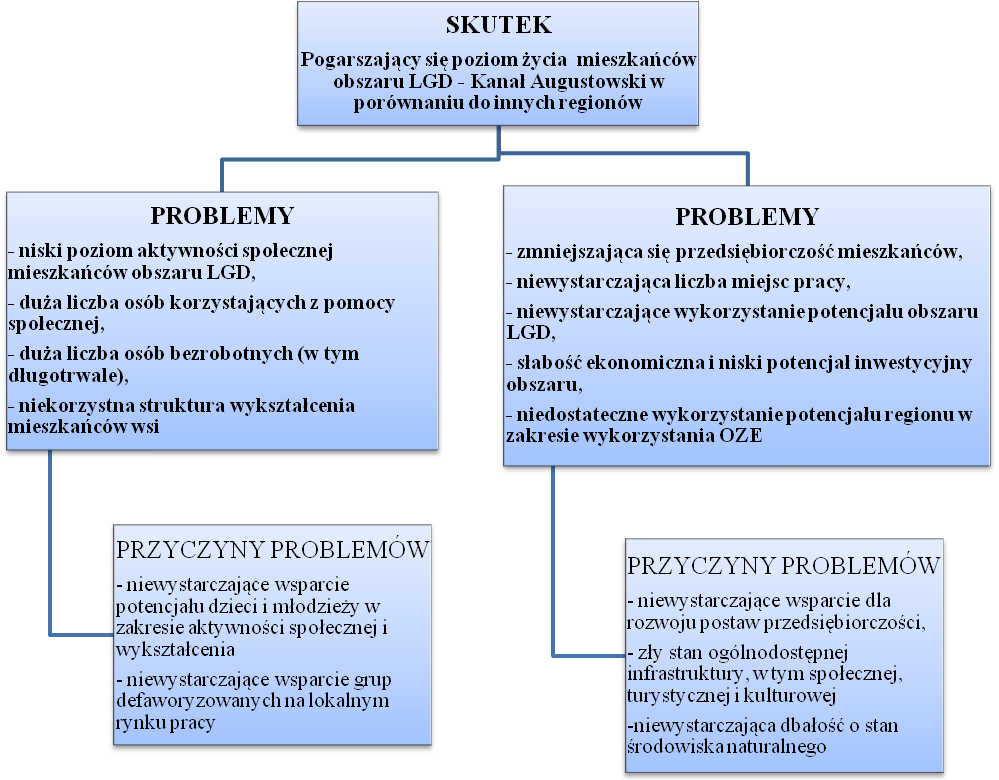 Źródło: Opracowanie własne    Rysunek 5. Drzewo celów   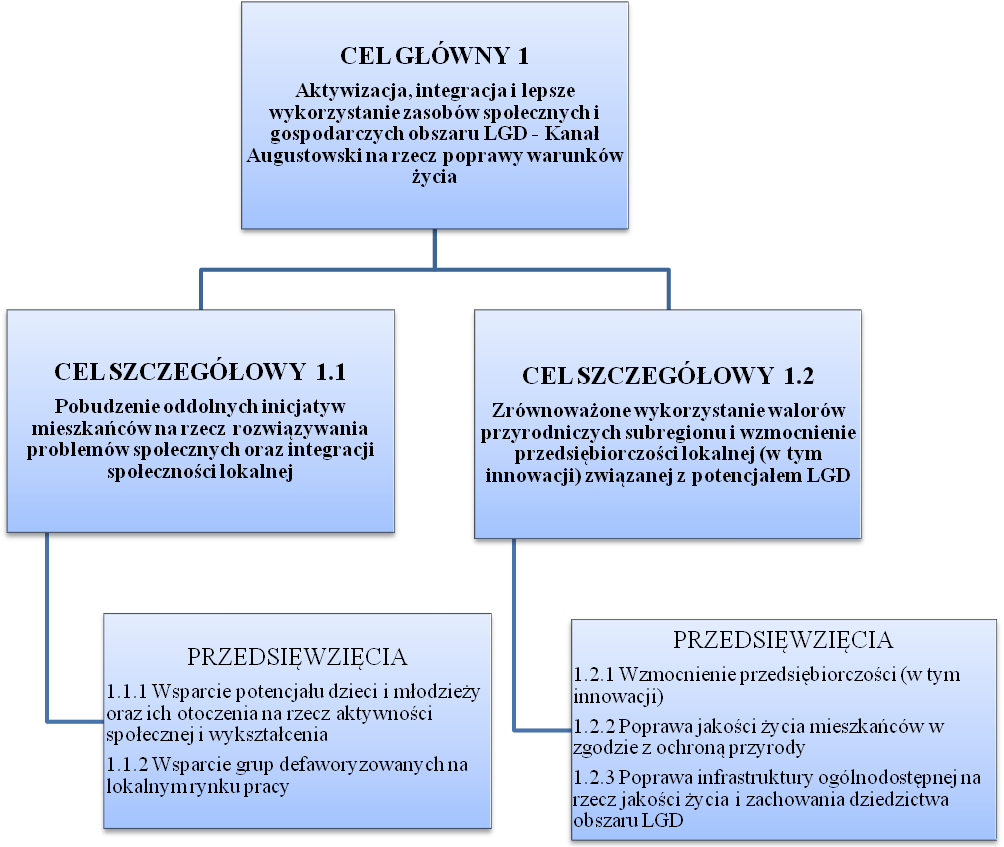 Źródło: Opracowanie własne    Matrycę powiązań problemów, przyczyn tych problemów, celów oraz przedsięwzięć, które służyć  będą niwelowaniu problemów przedstawia poniższa tabela.   Poniższa tabela przedstawia cel ogólny LSR, przypisane mu cele szczegółowe, jak również przedsięwzięcia, które realizują te cele oraz wskaźniki obrazujące poziom realizacji celów.   Formularz: Cele i wskaźniki   2. Zgodność celów LSR z celami Programu    Lokalna Strategia Rozwoju LGD - Kanał Augustowski realizowana będzie jako strategia wielofunduszowa dofinansowana ze środków Europejskiego Funduszu Społecznego i Europejskiego Funduszu Rozwoju Regionalnego w ramach Regionalnego Programu Operacyjnego Województwa Podlaskiego 2014-2020 - instrument RLKS.    W LSR wyznaczono do osiągnięcia następujące cele:   Cel ogólny 1 - Aktywizacja, integracja i lepsze wykorzystanie zasobów społecznych  i gospodarczych obszaru LGD - Kanał Augustowski na rzecz poprawy  warunków życia    Cel szczegółowy 1.1 - Pobudzenie oddolnych inicjatyw mieszkańców na rzecz rozwiązywania       problemów społecznych oraz integracji społeczności lokalnej   Cel szczegółowy 1.2 - Zrównoważone wykorzystanie walorów przyrodniczych subregionu  i wzmocnienie przedsiębiorczości lokalnej (w tym innowacji) związanej  z potencjałem obszaru LGD   Cel szczegółowy 1.1 wpisuje się w realizację RPOWP, a w szczególności Osi priorytetowej IX Rozwój Lokalny, Cel tematyczny 9. Promowanie włączenia społecznego, walka z ubóstwem i wszelką dyskryminacją, Priorytet inwestycyjny 9vi Strategie rozwoju lokalnego kierowane przez społeczność. W ramach celu 1.1 LSR zaplanowano realizację przedsięwzięć, które przyczynią się do aktywizacji społeczności lokalnej i zwiększenia kompetencji poprzez działania takie jak: projekty przyczyniające się do zwiększenia dostępności wysokiej jakości edukacji przedszkolnej, projekty z zakresu wsparcia małych szkół kształcenia ogólnego z obszaru LGD, projekty wspierające osoby zagrożone ubóstwem lub wykluczeniem społecznym, projekty angażujące organizacje pozarządowe z obszaru LSR.  Zakładamy, że w projektach tych wsparciem objętych zostanie 100 osób (młodzież  zagrożona ubóstwem lub wykluczeniem). Zrealizowane zostaną także programy aktywności lokalnej skierowane do osób młodych do 25  roku życia. Programy Aktywności Lokalnej skierowane będą do środowiska zagrożonego ubóstwem i wykluczeniem społecznym ze względu na funkcjonowanie w rodzinach przeżywających trudności opiekuńczo-wychowawcze oraz do dzieci i młodzieży przebywającej w rodzinach zastępczych oraz w palcówkach opiekuńczo-wychowawczych. PAL ma pomóc w usamodzielnianiu się rodzin i ułatwić wejście młodzieży na rynek pracy.    Działania te w bezpośredni sposób przyczynią się do osiągnięcia celu Działania 9.1 Rewitalizacja społeczna i kształtowanie kapitału społecznego oraz celu priorytetu inwestycyjnego 9vi tj. wzrostu partycypacji społecznej w realizacji lokalnych strategii rozwoju.   Cel szczegółowy 1.2 zakłada wsparcie rozwoju przedsiębiorczości przy wykorzystaniu  lokalnych zasobów, walorów przyrodniczych, dziedzictwa kulturowego i potencjału turystycznego obszaru LGD – Kanał Augustowski. Jest to szczególnie ważne biorąc pod uwagę fakt, że na obszarze LGD w latach 2009-2013 nastąpił spadek wskaźnika przedsiębiorczości aż o 8%, podczas gdy w województwie podlaskim i kraju zauważalny był wyraźny wzrost przedsiębiorczości. Jeśli dodamy do tego stosunkowo dużą liczbę osób bezrobotnych, w tym bezrobotnych długotrwale, należy stwierdzić, że w ostatnich latach nastąpiło pogłębienie różnic w rozwoju obszaru LGD i reszty województwa i kraju. Stąd też duży nacisk w LSR położono na pobudzenie przedsiębiorczości mieszkańców LGD, co jest zgodne z Działaniem 8.6 Inwestycje na rzecz rozwoju lokalnego   RPOWP, którego celem jest niwelowanie różnic w dostępie do usług społecznych i zatrudnienia na  obszarach objętych Lokalną Strategią Działania.    W ramach LSR realizowane będą następujące przedsięwzięcia:   Przedsięwzięcie 1.1.1 – wsparcie potencjału dzieci i młodzieży oraz ich otoczenia na rzecz aktywności społecznej i wykształcenia   Przedsięwzięcie 1.1.2 – Wsparcie grup defaworyzowanych na lokalnym rynku pracy   Przedsięwzięcie 1.2.1 Wzmocnienie przedsiębiorczości (w tym innowacji)   Przedsięwzięcie 1.2.2. – Poprawa jakości życia mieszkańców w zgodzie z ochroną przyrody Przedsięwzięcie 1.2.3 – Poprawa infrastruktury ogólnodostępnej na rzecz jakości życia i zachowania dziedzictwa obszaru LGD   Przedsięwzięcia te są ukierunkowane na pobudzanie lokalnej przedsiębiorczości, ochronę środowiska oraz aktywizowanie lokalnych społeczności do podejmowania inicjatyw na rzecz rozwiązywania problemów społecznych obszaru LGD - Kanał Augustowski. W ten sposób LSR przyczyni się do utworzenia nowych miejsc pracy i nowych podmiotów gospodarczych, poprawy warunków życia, podniesienia kwalifikacji osób zagrożonych wykluczeniem, a w szczególności grup zidentyfikowanych jako defaworyzowane. To wszystko w bezpośredni sposób wpłynie na niwelowanie różnic w dostępie do usług społecznych i zatrudnienia oraz zwiększenia udziału lokalnej społeczności w realizacji LSR.    Przedstawienie celów z podziałem na źródła finansowania.    Środki przeznaczone na wdrażanie Strategii zostały przypisane poszczególnym działaniom w rozbiciu na czas ich realizacji oraz cel, które realizują. Zestawienie celów ze źródłem finansowania zostało szczegółowo przedstawione w załączniku nr 3 Plan działania.   Specyfikacja wskaźników przypisanych do przedsięwzięć, celów szczegółowych i celów ogólnych wraz z uzasadnieniem wyboru konkretnego wskaźnika w kontekście ich adekwatności do celów i przedsięwzięć .    W LSR umieszczono w analizie wskaźnikowej obowiązkowe wskaźniki monitorowane na poziomie RPOWP  2014-2020. W ten sposób będą mogły być wykorzystane do porównania lub agregacji danych na poziomie Programu w ramach podobnych operacji/przedsięwzięć realizowanych przez Lokalne Grupy Działania. Dodatkowo ujęto także wskaźniki własne.    LSR zakłada realizację operacji w pełni lub częściowo realizowanych przez partnerów społecznych lub organizacje pozarządowe na poziomie 35% budżetu LSR pochodzącego ze środków EFS i EFRR do roku 2018 i 50%  do roku 2023.   Cel ogólny 1 - Aktywizacja, integracja i lepsze wykorzystanie zasobów społecznych i gospodarczych obszaru LGD - Kanał Augustowski na rzecz poprawy warunków życia   Wskaźniki oddziaływania    Cel szczegółowy 1.1 Pobudzenie oddolnych inicjatyw mieszkańców na rzecz rozwiązywania        problemów społecznych oraz integracji społeczności lokalnej  Wskaźniki rezultatu   Przedsięwzięcie 1.1.1    	Wsparcie potencjału dzieci i młodzieży oraz ich otoczenia  na rzecz aktywności społecznej i wykształcenia   Typy projektów do realizacji w ramach przedsięwzięcia:   EFS - Zapewnienie większej dostępności wysokiej jakości edukacji przedszkolnej (dzieci 3 i  4 letnie),    EFS - Wsparcie małych (do 100 uczniów) szkół kształcenia ogólnego na obszarach objętych   realizacją LSR    Wskaźniki produktu   Przedsięwzięcie 1.1.2  Wsparcie grup defaworyzowanych na lokalnym rynku pracy   Typy projektów do realizacji w ramach przedsięwzięcia:   EFS - Projekty aktywności lokalnej – wsparcie skierowane do środowisk zagrożonych ubóstwem lub wykluczeniem społecznym, w szczególności do lokalnych społeczności na obszarach zdegradowanych objętych rewitalizacją  odbywające się z wykorzystaniem m.in. instrumentów aktywnej integracji   Usługi reintegracji społeczno-zawodowej skierowanej do osób zagrożonych ubóstwem lub wykluczeniem społecznym świadczone przez CIS i KIS   EFRR - Projekty z zakresu infrastruktury społecznej   EFS - Działania skierowane do rodzin, w tym rodzin przeżywających trudności opiekuńczowychowawcze, dzieci i młodzieży zagrożonej wykluczeniem społecznym   EFRR - Projekty z zakresu społeczeństwa informacyjnego w obszarze edukacji ekologicznej,   turystyki oraz rozwoju kompetencji cyfrowych osób starszych   Wskaźniki produktu   Cel szczegółowy 1.2. Zrównoważone wykorzystanie walorów przyrodniczych subregionu  i wzmocnienie przedsiębiorczości lokalnej (w tym innowacji) związanej z potencjałem obszaru LGD  Wskaźniki rezultatu   Przedsięwzięcie 1.2.1  Wzmocnienie przedsiębiorczości (w tym innowacji)  Typy projektów do realizacji w ramach przedsięwzięcia:   1) EFS - Bezzwrotne wsparcie dla osób zamierzających rozpocząć prowadzenie działalności gospodarczej   Wskaźniki produktu   Przedsięwzięcie 1.2.2. Poprawa jakości życia mieszkańców w zgodzie z ochroną przyrody Typy projektów do realizacji w ramach przedsięwzięcia:   EFRR - Instalacje OZE w gospodarstwach domowych (z wykorzystaniem energii słońca, wiatru, ziemi, wody, biogazu oraz biomasy)   EFRR - Ochrona bioróżnorodności i klimatu    projekty rozwijające infrastrukturę związaną z właściwym ukierunkowaniem ruchu turystycznego na obszarach cennych przyrodniczo m. in. szlaki turystyczne, mała infrastruktura turystyczna, z zastrzeżeniem, że projekty będą bezpośrednio i silnie związane z promowaniem biologicznej i przyrodniczej różnorodności (wraz z działaniami z zakresu edukacji ekologicznej)   Wskaźniki produktu   Przedsięwzięcie 1.2.3   	Poprawa infrastruktury ogólnodostępnej na rzecz jakości życia  i zachowania dziedzictwa obszaru LGD Typy projektów do realizacji w ramach przedsięwzięcia:   EFRR - Projekty dotyczące dziedzictwa kulturowego   EFRR - Rewitalizacja małej skali   Wskaźniki produktu   Pomiar postępów w realizacji LSR odbywać się będzie na podstawie danych pozyskiwanych z różnych źródeł:    dane PUP   dokumentacja oraz badania własne LGD dokumentacja oraz sprawozdania beneficjentów z realizacji operacji   Pomiar wskaźników produktu i rezultatu będzie prowadzony systematycznie, w okresach rocznych, przy czym uaktualnienie danych będzie następować zawsze na dzień 31 grudnia danego roku kalendarzowego. W odniesieniu do planu działania wskaźniki będą wyliczane na koniec okresów 3-letnich, tzn. za lata 2016-2018, 2019-2021 oraz 2022-2023. W przypadku wskaźników produktu, rezultatu i oddziaływania ich wartość obliczana będzie jako różnica pomiędzy wartością wskaźnika na koniec wskazanego okresu, a jego wartością początkową. Ze względu na charakter większości wskaźników stan początkowy ustalono na poziomie „0” ze względu na brak możliwości odniesienia do sytuacji zastanej lub zastosowania wskaźnika o charakterze statycznym. Tam gdzie wartość początkowa jest możliwa do określenia na poziomie innym niż „0”, wykorzystano dostępne dane posiadane przez LGD. Stan docelowy wskaźników określono na podstawie doświadczeń z realizacji LSR w latach 2009-2015, wielkości budżetu na poszczególne cele i przedsięwzięcia oraz innych składowych, takich jak zakres działania, obszar realizacji, czas trwania operacji czy sposób realizacji.   5. Informacja o projektach  własnych LGD.  LGD - Kanał Augustowski zaplanował realizację   projektu własnego, który dotyczyć będzie udzielenia bezzwrotnego wsparcia dla osób zamierzających rozpocząć prowadzenie działalności gospodarczej obejmującego:  dotację inwestycyjną, wsparcie pomostowe: finansowe przez okres 12 miesięcy (6 m-cy: do wysokości minimalnego wynagrodzenia obowiązującego w danym roku ogłoszenia konkursu na niezbędne wydatki związane z prowadzeniem bieżącej działalności gospodarczej – zgodnie z katalogiem wydatków; 6 m-cy: pokrycie opłat publiczno – prawnych).   W ramach projektu planuje się utworzenie 10 miejsc pracy. Nawiązana zostanie współpraca z Ośrodkiem wsparcia Ekonomii Społecznej. Zasady wyboru projektu reguluje Procedura wyboru operacji własnych.   Rozdział VI Sposób wyboru i oceny operacji oraz sposób ustanawiania kryteriów wyboru   Organem decyzyjnym LGD - Kanał Augustowski , zgodnie ze statutem, jest Rada. Rada (na dzień opracowywania LSR) liczy 9 osób. Żaden z trzech sektorów reprezentowanych w składzie Rady nie przekracza 49%, zaś sektor publiczny stanowi mniej niż 30% składu Rady (2 osoby). Dla sprawnego funkcjonowania Rady zapewniono taki jej skład, aby połowa jej członków posiadała wcześniejsze doświadczenie w zakresie oceny wniosków o dofinasowanie.  Rada działa na podstawie następujących kluczowych dokumentów:   1) Regulaminu Rady  2) Procedur:    uzgadniania terminu i warunków naboru wnioskówustalania lub zmiany kryteriów oceny operacji     oceny wniosków i wyboru operacji oraz ustalania kwot wsparcia, do której załącznik stanowią Lokalne Kryteria Wyboru operacji oraz wzory kart oceny operacji   Wymienione wyżej dokumenty stanowią załączniki do wniosku o wybór LSR.    Procedury wyboru i oceny operacji oraz kryteria wyboru operacji powstały w oparciu o odpowiednie zapisy Ustawy o RLKS z dn. 20 lutego 2015 r.   Podczas wyboru operacji zachowane zostaną m.in. następujące zasady: zachowanie procedury zapewniającej bezstronność członków Rady; zapewnienie składu Rady zgodnie z wymogami określnymi w art. 32 ust. 2 lit. B rozporządzenia  Parlamentu Europejskiego i Rady (UE) nr 1303/2013; zapewnienie parytetu na wszystkich posiedzeniach; ustalenie kwoty wsparcia.    Procedury wyboru i oceny operacji, a szczególnie kryteria wyboru operacji, były konstruowane przez Zespół roboczy ds. opracowywania strategii, z zastosowaniem metod partycypacji, opisanych szczegółowo w Rozdziale II LSR.    Wraz z kryteriami wyboru operacji przygotowano procedury zmiany kryteriów. W procedurach tych uwzględniono także powiązania kryteriów wyboru z diagnozą obszaru, celami i wskaźnikami LSR. W dokumencie tym określono także zasady konsultacji społecznych zmiany kryterium.    W kryteriach wyboru operacji przedstawiono jasne definicje innowacyjności wraz z jej stopniowaniem w zależności od rodzaju wsparcia i podmiotu aplikującego o środki.    W kryteriach wyboru operacji dla wszystkich typów operacji odniesienie znalazły kluczowe zagadnienia takie jak: innowacyjność, wpływ operacji na poprawę stanu środowiska naturalnego lub klimatu, tworzenie nowych miejsc pracy, oddziaływanie operacji na grupę defaworyzowaną zidentyfikowaną w LSR. Zawarto również zapisy preferujące operacje wykazujące wkład własny wnioskodawcy wyższy niż określony przepisami.    Wysokość wsparcia na realizację operacji w ramach LSR, tj. określenie intensywności pomocy w zależności od kategorii beneficjenta lub rodzaju operacji nie będzie przekraczać wartości określonych przepisami prawa. Ewentualne zmniejszenie intensywności tej pomocy w przypadku jakiejś kategorii beneficjenta lub rodzaju operacji zostanie określone w ogłoszeniu o konkursie.    Rozdział VII Plan działania    Plan działania jest ściśle powiązany z logiką realizacji LSR opisaną w rozdziale dotyczącym celów i wskaźników LSR. Zawiera szczegółowe wskazanie harmonogramu osiągania poszczególnych wskaźników produktu (w przedziałach czasowych) dla określonych w strategii przedsięwzięć, co w konsekwencji przełoży się na osiągnięcie celów. Określając plan działania założono, że do 31 grudnia 2018 r. wskaźniki produktu zostaną osiągnięte na poziomie nie mniejszym niż 40% zakładanych na lata 2016-2018 . Taka wysokość realizacji poszczególnych przedsięwzięć w pierwszych 3 latach wdrażania LSR, pozwoli zaspokoić oczekiwania beneficjentów oraz określić możliwości zrealizowania założonych wielkości, a także zareagować i dokonać ewentualnej korekty na lata następne. W ostatnim okresie wdrażania LSR, w latach 20222023 założono do realizacji nie więcej niż 10% zakładanych operacji, co pozwoli uniknąć ryzyka zbyt dużej alokacji pozostającej do dyspozycji LGD pod koniec okresu programowania. Plan działania zakłada osiągnięcie 100 % zakładanych wskaźników produktu na koniec okresu wdrażania LSR, to jest w roku 2023.   	   Zgodnie z wytycznymi szczegółowy plan działania został zawarty w Załączniku nr 3 do LSR.   Rozdział VIII Budżet LSR   Lokalna Strategia Rozwoju LGD - Kanał Augustowski będzie realizowana jako strategia wielofunduszowa finansowana z dostępnych środków Regionalnego Programu Operacyjnego Województwa Podlaskiego na lata 2014-2020. Planowany budżet, podzielony został na poszczególne zakresy wsparcia tj. realizację LSR, współpracę (projekty partnerskie), koszty bieżące i aktywizację.  Wysokość planowanego wsparcia określona została w PLN i nie przekracza kwoty wynikającej z załącznika nr 6 do regulaminu konkursu na wybór LSR.   Budżet LSR stanowi Załącznik nr 4.   Rozdział IX Plan komunikacji   Celem prowadzenia działań komunikacyjnych jest zapewnienie jak najszerszego udziału społeczności lokalnej we wdrażanie LSR i stworzenie warunków na tyle otwartych, że każdy będzie czuł się „zaproszony” do współpracy.   Głównym celem Planu komunikacji jest zapewnienie pełnej, aktualnej i przejrzystej informacji na temat wdrażania LSR jako instrumentu wspierającego rozwój obszarów nią objętych. Z tego punktu widzenia ważne jest nie tylko przekazywanie jednokierunkowych komunikatów mających na celu informowanie, ale także przekaz wielokierunkowy służący pozyskiwaniu informacji zwrotnej w celu usprawnienia procesu jakim jest komunikacja.   Założone cele, wdrażane działania komunikacyjne i stosowane kanały przekazu prowadzić mają do osiągnięcia konkretnych efektów potwierdzających, że komunikacja prowadzona jest w sposób właściwy i przynosi pożądane rezultaty, takie jak:   świadomość istniejących możliwości w zakresie wdrażania LSR,świadomość trwałych i rzeczywistych korzyści wynikających z wdrażania LSR,większa rozpoznawalność i pozytywny wizerunek LGD jako jednostki wdrażającej LSR   większa liczba i wyższa jakość operacji zgłaszanych do dofinansowania,większa liczba osób korzystająca z doradztwa świadczonego przez LGD,prawidłowa realizacja dofinansowanych przedsięwzięćRaz w roku przeprowadzane będą badania, których celem będzie ocena jakości prowadzonych działań komunikacyjnych, zadowolenia odbiorców, realizacji założonych w planie celów i osiąganych efektów. Plan komunikacji stanowi załącznik nr 5 do LSR.   Rozdział X Innowacyjność   Poziom innowacyjności jest jednym z przyjętych w ramach wdrażania LSR kryteriów wyboru operacji do dofinansowania. Kryteria wyboru operacji uwzględniają m.in. ocenę wniosku pod kątem jego innowacyjności. W celu doprecyzowania tego aspektu oceny zdefiniowano pojęcie innowacyjności.  Przez innowacyjność należy rozumieć zastosowanie lub wprowadzenie nowych lub ulepszonych produktów, procesów (technologii), metod organizacji lub marketingu poprzez praktyczne wykorzystanie lokalnych zasobów unikalnych i charakterystycznych dla obszaru LSR (przyrodniczych, historycznych, kulturowych czy społecznych). Innowacyjne może być ich nietypowe, niestandardowe wykorzystanie czy promocja.   Zaproponowano następującą punktację przy ocenie wniosków:   6 pkt - innowacyjność operacji na poziomie obszaru LSR   3 pkt - innowacyjność operacji na poziomie gminy członkowskiej  miejsca realizacji operacji  0 pkt - innowacyjność operacji na poziomie mniejszym niż obszar gminy członkowskiej  miejsca realizacji operacji lub brak innowacyjności.   Rozdział XI Zintegrowanie   1. Opis zgodności i komplementarności z innymi dokumentami planistycznymi/strategiami w szczególności strategiami rozwoju województwa/województw poprzez porównanie celów i założeń tych dokumentów z celami LSR i wykazanie ich spójności     Lokalna Grupa Działania - Kanał Augustowski _____________________________________________________________   Tabela 24. Spójność LSR z innymi programami    Lokalna Grupa Działania - Kanał Augustowski _______________________________________________________________   Źródło: opracowanie własne. Uwaga: Gmina Płaska nie posiada aktualnie obowiązującej strategii rozwoju. 2. Opis sposobu integrowania różnych sektorów, partnerów, zasobów czy branż   Lokalna Strategia Rozwoju LGD - Kanał Augustowski ma charakter zintegrowany.   Zintegrowane podejście ma odzwierciedlenie w spójności w doborze celów i przedsięwzięć, związków pomiędzy podmiotami uczestniczącymi w realizacji LSR oraz wykorzystaniu różnych typów zasobów lokalnych.    Zaplanowane w ramach LSR cele i przedsięwzięcia wynikają z diagnozy obszaru i analizy SWOT i są ze sobą ściśle zintegrowane – powiązane. Zintegrowany charakter LSR oznacza kompleksowe podejście do rozwiązywania problemów i wspierania potencjałów poprzez łączenie istniejących zasobów, działań i podmiotów w trzech sferach: gospodarka, mieszkańcy i obszar (infrastruktura). Działania na rzecz mieszkańców ściśle wiążą się ze wspieraniem gospodarki, a ta z kolei z rozwojem obszaru. Te trzy sfery wzajemnie na siebie oddziałują i uzupełniają się. W ramach zastosowania podejścia zintegrowanego przewidziano w LSR działania dla wszystkich trzech sfer, co uwidacznia się w zaproponowanym celu ogólnym: Aktywizacja, integracja i lepsze wykorzystanie zasobów społecznych i gospodarczych obszaru LGD – Kanał Augustowski na rzecz poprawy warunków życia.. Zastosowanie takiego podejścia daje realne szanse na rozwiązanie, przynajmniej częściowe, zgłaszanych problemów oraz realne wzmocnienie już istniejącego potencjału regionu.   W zaplanowanych celach szczegółowych i przedsięwzięciach ważne jest osiąganie jak najlepszych efektów poprzez współdziałanie partnerów z różnych sektorów oraz jednoczesne wykorzystanie różnych zasobów (przyrodniczych, kulturowych, społecznych, gospodarczych).    LSR realizować będzie cel szczegółowy 1.1. Pobudzenie oddolnych inicjatyw mieszkańców na rzecz rozwiązywania problemów społecznych oraz integracji społeczności lokalnej, gdzie zaplanowano wsparcie m.in. dla grup defaworyzowanych. Zaplanowane przedsięwzięcia w sposób spójny i kompleksowy, z użyciem różnych metod i zaangażowaniem różnych partnerów i sektorów, adresując zidentyfikowaną w analizie SWOT potrzebę/zagrożenie, zapewnią odpowiednią sekwencję interwencji planowanych do przeprowadzenia. W realizację celu 1.1 zaangażowane będą jako wnioskodawcy: JST, NGO, osoby prowadzące działalność gospodarczą z obszaru objętego LSR, jako odbiorcy wsparcia: dzieci oraz młodzież z terenu LSR, osoby zagrożone ubóstwem lub wykluczeniem społecznym (grupy defaworyzowane). Podejmowane działania będą odpowiedzią na wskazane w analizie SWOT problemy: niski poziom aktywności społecznej mieszkańców obszaru LGD, duża liczba osób korzystających z pomocy społecznej, duża liczba osób bezrobotnych (w tym długotrwale), niekorzystna struktura wykształcenia mieszkańców wsi.    Cel 1.2 Zrównoważone wykorzystanie walorów przyrodniczych subregionu i wzmocnienie przedsiębiorczości lokalnej (w tym innowacji) związanej z potencjałem obszaru LGD odpowiada na następujące problemy: zmniejszająca się przedsiębiorczość mieszkańców,  niewystarczająca liczba miejsc pracy, niewystarczające wykorzystanie potencjału obszaru LGD, słabość ekonomiczna i niski potencjał inwestycyjny obszaru, niedostateczne wykorzystanie potencjału regionu w zakresie wykorzystania OZE. Cel nastawiony jest na pobudzenie lokalnej przedsiębiorczości, będzie realizowany poprzez tworzenie miejsc pracy, wsparcie osób z grup defaworyzowanych w podejmowaniu działalności gospodarczej, wykorzystanie lokalnych zasobów, działania na rzecz ochrony środowiska.  Realizowane w ramach LSR przedsięwzięcia będą łączyć w jednym działaniu reprezentantów różnych branż działalności gospodarczej – LSR nie ogranicza liczby branż, w ramach których mogą być tworzone miejsca pracy.    Dla wzmocnienia efektu synergii w ramach kryteriów wyboru operacji określonych przez LGD promowane będą działania realizowane w partnerstwie oraz zakładające jednoczesny udział dwóch grup dewaforyzowanych, co wzmocni integrację międzypokoleniową.   Rozdział XII Monitoring i ewaluacja   Podstawą skutecznego wdrażania działań służących osiąganiu celów Strategii Rozwoju Kierowanego przez Społeczność na lata 2016-2022, zwanej LSR jest dysponowanie wiedzą na temat postępów osiąganych w zakresie wdrażanych kierunków interwencji oraz zdolność do reagowania na pojawiające się różnice pomiędzy przyjętymi założeniami a uzyskiwanymi efektami realizacji kluczowych zadań. LSR opracowana została w sposób partycypacyjny, w związku z czym warunkiem niezbędnym dla prawidłowej realizacji dokumentu jest możliwie jak najbardziej aktywny udział mieszkańców w procesie oceny postępów z jej wdrażania, a także ocena sposobu funkcjonowania. Stąd też zaplanowano zastosowanie innowacyjnej metody społecznych wskaźników zrównoważonego rozwoju w zakresie monitorowania i ewaluacji LSR.   Monitoring to proces systematycznego zbierania i analizowania ilościowych i jakościowych informacji na temat wdrażanej Lokalnej Strategii Rozwoju w aspekcie finansowym i rzeczowym. Pozwala on na określenie, czy LSR jest wdrażana prawidłowo, a jej realizacja przebiega zgodnie z założeniami i czy sposób funkcjonowania stowarzyszenia przebiega w sposób gwarantujący wypełnienie wszystkich nałożonych na nie zadań. Monitorowanie służy dostarczeniu informacji, na podstawie których Zarząd, Rada i członkowie LGD mogą systematycznie dowiadywać się o występowaniu rozbieżności w realizacji planów i osiąganiu celów. Dzięki temu LGD dba o swoją stabilną sytuację finansową i podejmuje działania interwencyjne w przypadku rozbieżności lub niepowodzeń w realizacji LSR.    Organem odpowiedzialnym za prowadzenie monitoringu jest Zarząd LGD i Biuro LGD. Zarząd może zlecić wykonanie niektórych zadań ekspertom zewnętrznym. Za gromadzenie danych odpowiada biuro LGD.   Monitorowaniu będą podlegać: działalność biura i pracowników LGD oraz Zarządu, wskaźniki realizacji LSR, eksperci prowadzący szkolenia i udzielający doradztwo, budżet, harmonogram ogłaszanych konkursów, zainteresowanie stroną internetową LGD. Badania zostaną wykonane przy pomocy:  badania poziomu satysfakcji, sprawozdań z realizacji operacji, rejestru danych LGD, warsztatu, ankiet monitorujących otrzymanych od osób uczestniczących w szkoleniu i korzystających z doradztwa, rejestru danych LGD, rejestru ogłoszonych konkursów, liczby osób odwiedzających stronę – danych od administratora www. Ewaluacja    W ramach ewaluacji dokonuje się oceny odpowiedzialności, skuteczności, efektywności i oddziaływania projektu w stosunku do założeń.   Organem odpowiedzialnym za prowadzenie ewaluacji będzie Zarząd. Zarząd może zlecić wykonanie niektórych zadań ekspertom zewnętrznym. Za gromadzenie danych do ewaluacji odpowiada biuro LGD.   Ewaluacji będą podlegać: Funkcjonowanie LGD: działalność biura i pracowników LGD, działalność organów LGD, realizacja Planu Komunikacyjnego i aktywizacja społeczności lokalnej, Wdrażanie LSR: cele i wskaźniki określone w LSR, budżet, harmonogram rzeczowo – finansowy. Badania zostaną wykonane przy pomocy: 1. ewaluacja funkcjonowania biura: opinii kierownika biura nt. podległego personelu, ankiet monitorujących otrzymanych od osób uczestniczących w szkoleniu i korzystających z doradztwa, opinii Zarządu, ankiet otrzymanych w ramach badania poziomu satysfakcji, sprawozdania z działalności poszczególnych organów, ankiet otrzymanych w ramach badania poziomu satysfakcji, 2.  ewaluacja wdrażania LSR: rejestru danych LGD, sprawozdania z realizacji operacji LSR, ankiet monitorujących postęp realizacji wskaźników, warsztatu.  Informacje uzyskane w trakcie monitoringu i ewaluacji będą służyły aktualizacji LSR, Kryteriów Wyboru Operacji, procedur oraz sposobu funkcjonowania poszczególnych organów LGD i biura. Procedury dokonywania monitoringu i ewaluacji stanowią załącznik nr 2 do LSR.   Rozdział XIII Strategiczna ocena oddziaływania na środowisko   W wyniku przeprowadzonej analizy Zarząd LGD stwierdził, że realizacja celów i działań Lokalnej Strategii Rozwoju na lata 2016-2022 dla obszaru działania LGD nie spowoduje znaczącego oddziaływania na środowisko. Zapisy LSR nie wyznaczają również ram dla późniejszych realizacji przedsięwzięć mogących znacząco oddziaływać na środowisko, w związku z czym LSR nie wymaga przeprowadzenia strategicznej oceny oddziaływania na środowisko w rozumieniu przepisów ustawy z dnia 3 października 2008 roku o udostępnianiu informacji o środowisku i jego ochronie, udziale społeczeństwa w ochronie środowiska oraz o ocenach oddziaływania na środowisko (Dz.U.2013.1235 ze zmianami).    W odpowiedzi na przedstawiony przez dyrektora LGD wniosek, Regionalny Dyrektor  Ochrony Środowiska w Białymstoku, w piśmie nr WOOŚ.I.410.3.79.2015.AR z dnia 16 grudnia 2015 roku uznał, iż przedstawiony projekt Strategii Rozwoju Lokalnego Kierowanego Przez Społeczność na lata 2016-2022 dla obszaru LGD - Kanał Augustowski nie wymaga przeprowadzenia strategicznej oceny oddziaływania na środowisko w myśl przepisów ustawy OOŚ.   Podobne stanowisko zajął Podlaski Państwowy Wojewódzki Inspektor Sanitarny, który w Opinii nr 486/NZ/2015 z dnia 16 grudnia 2015 r. stwierdził, iż w przypadku LSR LGD- Kanał Augustowski zachodzą okoliczności uzasadniające odstąpienie od przeprowadzenia strategicznej oceny oddziaływania na środowisko.   Spis rysunków i tabel   Rysunek 1. Obszar objęty LSR na tle powiatu augustowskiego ................................................ 5   Rysunek 2. Struktura wykształcenia mieszkańców terenów wiejskich obszaru LSR .............. 25   Rysunek 3. Struktura wykształcenia mieszkańców miasta Augustów ..................................... 26   Rysunek 4. Drzewo problemów ............................................................................................... 36   Rysunek 5. Drzewo celów ........................................................................................................ 37   Tabela 1. Podstawowe dane o gminach objętych LSR według stanu na dzień 31 grudnia 2013 r. ..... 5 Tabela 2. Zestawienie projektów zrealizowanych przez LGD – Kanał Augustowski  ze ................... 7 środków innych niż PROW LEADER ................................................................................................. 7 Tabela 3. Skład organu decyzyjnego Stowarzyszenia LGD - Kanał Augustowski ............................. 9 Tabela 4. Dokumenty regulujące funkcjonowanie LGD ................................................................... 10 5. Wykaz otwartych spotkań z mieszkańcami ................................................................................... 13 Tabela 6. Podmioty gospodarcze ogółem na obszarze LGD wg sektorów własnościowych ............ 14 Tabela 7. Podmioty gospodarcze na obszarze LGD wg sektorów własnościowych ......................... 14 8. Podmioty gospodarki narodowej na obszarze LSR wg. sektorów działalności ............................. 15 Tabela 9. Podmioty wpisane do rejestru REGON na 10 tys. mieszkańców ...................................... 15 10. Dochody podatkowe gmin z obszaru LGD w 2013 r. .................................................................. 17 Tabela 11. Źródła dochodów gospodarstw rolnych na obszarze LGD .............................................. 18 Tabela 12. Baza noclegowa na obszarze LGD wg stanu na koniec 2013 r. ...................................... 19 Tabela 13. Liczba pracujących i bezrobotnych na obszarze LGD w 2013 r. .................................... 21 Tabela 14. Struktura bezrobocia na obszarze LGD w 2013 r. ........................................................... 21 Tabela 15. Przeciętne miesięczne wynagrodzenie brutto w relacji do średniej krajowej .................. 22 Tabela 16. Wskaźnik komputeryzacji w 2012 r. ................................................................................ 23 Tabela 17. Wskaźnik liczby przestępstw na 1000 mieszkańców w 2013 r. ...................................... 25 Tabela 18. Domy i ośrodki kultury, kluby i świetlice na obszarze LSR w 2014 r. ........................... 25 Tabela 19. Podmioty sektora społecznego na obszarze LGD wg stanu na koniec 2013 r. ................ 26 Tabela 20. Gospodarstwa domowe korzystające z pomocy społecznej oraz rodziny otrzymujące zasiłki rodzinne na dzieci na obszarze LGD w 2013 r. ...................................................................... 27 Tabela 21. Osoby korzystające ze środowiskowej pomocy społecznej w 2013 r. na obszarze ......... 27 LGD ................................................................................................................................................... 27 Tabela 22. Wykluczenie społeczne .................................................................................................... 28 Tabela 23. Pożądane zmiany w miejscowości zamieszkania wskazane przez ankietowanych ......... 30 Tabela 24. Spójność LSR z innymi programami ............................................................................... 67      Załączniki do LSR   Procedura aktualizacji LSR   Procedury dokonywania ewaluacji i monitoringu   Plan działania wskazujący harmonogram osiągania poszczególnych wskaźników produktu   Budżet LSR   Plan komunikacji   Lp.   JST   powierzchnia (ha)   liczba mieszkańców   1   Miasto Augustów    8 090   30 610   2   Gmina Augustów   26 661   6 949   3   Gmina Płaska   37 267   2 634   Razem obszar LSR   72 018   40 193   Rok   Tytuł projektu   Wartość projektu   Źródło dofinansowania   Produkty projektu   2010   Bliżej ekspresji twórczej i tradycji w rejonie pogranicza   (projekt współpracy międzynarodowej)    59.584 Euro tj.  238 336 zł   Polska-Litwa 2007-2013   5 sesji warsztatowych, 4 zorganizowane festyny   2011   Transfer wiedzy krajów skandynawskich w zakresie organizacji profesjonalnej turystyki wędkarskiej na obszarze Pojezierza SuwalskoAugustowskiego   (projekt współpracy międzyregionalnej)   29.635,82 Euro tj. 118 543,28 zł   Norweski Mechanizm   Finansowy  w  	ramachFunduszu Wsparcia   Inicjatyw 	Lokalnych,Międzyregionalnych i  Transgranicznych w   Euroregionie Niemen   Nabycie wiedzy w    zakresie organizacji  turystyki wędkarskiej   2012   Centrum Aktywności   Lokalnej w Gminie Nowinka   42.140,49 zł   POKL   Nabycie umiejętności społecznych   Imię i nazwisko   Nazwa reprezentowanej gminy   Sektor   Reprezentowana instytucja   1   Gołaszewski Wiesław   Płaska   sektor publiczny (władza publiczna)   Gmina Płaska   2   Zubkiewicz Jan   Płaska   mieszkaniec   -   3   Wasilewska Barbara   Płaska   sektor publiczny   (pozostałe)   	Gminna 	BibliotekaPubliczna w Płaskiej   4   Chmielewski Ryszatrd   Augustów   sektor społeczny   Ochotnicza Straż Pożarna w Jeziorkach   5   Olszewski Jacek   Augustów   sektor gospodarczy   (pozostałe)   Olszewski Jacek   6   Kasjanowicz Jerzy   Augustów   sektor gospodarczy   (pozostałe)   -   7   Chodkiewicz Filip   miasto Augustów   sektor gospodarczy   (pozostałe)   Active Team  s.c.   8   Chmielewski Krzysztof   miasto Augustów   sektor gospodarczy   (pozostałe)   Sklep Ogrodniczy „ABC” K. Chmielewski Z.   Wiśniewski Sp. Jawna   9   Jastrzębska Anna Bożena  miasto Augustów   sektor publiczny   (pozostałe)   Augustowskie Placówki Kultury   Nazwa dokumentu   Sposób uchwalania   Sposób aktualizacji   Opis głównych kwestii regulowanych w dokumencie   Statut LGD   Walne Zebranie   Członków   Na wniosek Zarządu   Cele i zakres działalności LGD, zakres praw i obowiązków członków oraz organów LGD   Regulamin Rady   Walne Zebranie   Członków   Na wniosek   Rady/Zarządu   Zasady zwoływania i organizacji posiedzeń Rady, zasady podejmowania decyzji w sprawie wyboru operacji   Regulamin organizacyjny Biura   Zarząd LGD   Na wniosek Zarządu   Organizacja pracy biura, regulacje dot. praw i   obowiązków pracowników biura,  sposób 	rekrutacji pracowników   Polityka rachunkowości   Zarząd LGD   Na wniosek   Zarządu/dyrektora biura   Sposób prowadzenia księgowości   Lp.   Miejsce spotkania   Data   Liczba uczestników   1   Miasto Augustów   13.11.2015 r.   27   2   Gmina Płaska   16.11.2015 r.   5   3   Gmina Augustów   16.11.2015 r.   28   Jednostka terytorialna  Podmioty ogółem   Podmioty ogółem   Podmioty ogółem   Sektor prywatny ogółem   Sektor prywatny ogółem   Sektor prywatny ogółem   Jednostka terytorialna  2009   2013   Zmiana %  2009  	2013   Zmiana %   Miasto Augustów    3028   	2766   	-9  2915    	2649   	-9Gmina Augustów    275   	329   	20  263    	312   	19Gmina Płaska    258   	240   	-7  247    	229   	-7Ogółem obszar LSR   3561   	3335   	-6,3  3425    	3190   	-6,9 Jednostka terytorialnaOsoby fizyczne prowadzące działalność gospodarcząOsoby fizyczne prowadzące działalność gospodarcząOsoby fizyczne prowadzące działalność gospodarcząSpółki handloweSpółki handloweSpółki handloweSpółki handlowe z udziałem kapitałuzagranicznegoSpółki handlowe z udziałem kapitałuzagranicznegoSpółki handlowe z udziałem kapitałuzagranicznegoJednostka terytorialna20092013Zmiana %20092013Zmiana %20092013Zmiana %Miasto Augustów24612118-1410212523202315Gmina Augustów22626919550110Gmina Płaska230209-9110000Ogółem obszar LSR29172596-510813123212415JST   Podmioty wpisane do rejestru REGON na 10 tys. mieszkańców   Podmioty wpisane do rejestru REGON na 10 tys. mieszkańców   Dynamika wzrostu (2009 r.- 100%)   JST   2009   2013   Dynamika wzrostu (2009 r.- 100%)   Miasto Augustów    999   	904   	90  Gmina Augustów    417   	473   	113  Gmina Płaska    1007   	911   	90  Razem obszar LGD   902   	829   	92  Województwo Podlaskie   753   	808   	107  Polska   981   	1057   	108  JST   Dochód podatkowy gminy   Miasto Augustów    532,60 Gmina Augustów   400,95 Gmina Płaska   845,32 Średni dochód podatkowy dla gmin wchodzących w skład LGD   592,96 JST   Liczba gospoda rstw ogółem  z dochodem z  działalności rolniczej   z dochodem z   emerytury i renty   z dochodem z poza-  rolniczej  działalności gosp.   z dochodem z pracy najemnej   z dochodem z innych  źródeł   Miasto Augustów   452   253   61   98   84   46   Gmina Augustów   1 306   1 237   235   186   279   121   Gmina Płaska   740   438   98   252   178   47   razem   14 947   13 299   3 171   2 435   4 615   1 121   JSTDo 25 roku życiaDługotrwale  bezrobotniPowyżej50-tego rokużyciaBezkwalifikacjizawodowychBez doświad czeniazawodo wegoBezwykształce nia średniegoSamotnie wychowujące co najmniejjedno dzieckodo 18-tegoroku życiaNiepełn ospraw niMiastoAugustów3651379630584484114215798GminaAugustów1292516699158235247GminaPłaska56166468180148124Razem55017967427647221525193109Jednostka terytorialna   przeciętne miesięczne wynagrodzenia brutto w relacji do średniej krajowej w % (Polska=100)   przeciętne miesięczne wynagrodzenia brutto w relacji do średniej krajowej w % (Polska=100)   Jednostka terytorialna   2012   2013   Powiat augustowski   92,0   92,3   Nazwaudział % szkół wyposażonych w komputery  	przeznaczonedo użytku uczniów zdostępem doInternetuudział % szkół wyposażonych w komputery  	przeznaczonedo użytku uczniów zdostępem doInternetuuczniowie przypadający na 1 komputer z dostępem do Internetu przeznaczony do użytku uczniówuczniowie przypadający na 1 komputer z dostępem do Internetu przeznaczony do użytku uczniówuczniowie przypadający na 1 komputer z szerokopasmowym dostępem do Internetu przeznaczony do użytku uczniówNazwaszkoły podstawowe dla dzieci i młodzieży bez specjalnych[%]gimnazja dla dzieci i młodzieży bez specjalnych[%]szkołypodstawowe dla dzieci i młodzieży bez specjalnych[osoba]gimnazja dla dzieci i młodzieży bez specjalnych[osoba]szkoły podstawowe i gimnazja dla dzieci i młodzieży ogółem[osoba]PODLASKIE92,1085,0210,1010,5315,7Powiat augustowski79,3178,5712,0413,9217,8Miasto Augustów100,0050,0022,4916,5019,2Gmina Augustów57,14100,008,7510,3244,3Gmina Płaska100,00100,007,3074,000,0Ogółem obszar LSR85,7183,3312,8533,6121,16Nazwa   	Liczba przestępstw na 1000 mieszkańców   	 	Liczba przestępstw na 1000 mieszkańców   	 	Liczba przestępstw na 1000 mieszkańców   	 	Liczba przestępstw na 1000 mieszkańców   	 	Liczba przestępstw na 1000 mieszkańców   	 Nazwa   ogółem   o charakterze kryminalnym  o charakterze   gospodarczym  drogowe   przeciwko życiu i zdrowiu   przeciwko mieniu   woj. podlaskie   18,70   	11,43  	1,94  	4,29  	0,70  	8,95powiat augustowski   17,18   	10,55  	1,34  	4,62  	0,72  	7,79Nazwa   Liczba obiektów ogółem   Liczba imprez Liczba  uczestników   imprez Grupy artystyczne Liczba członków  	grup   artystycznych Liczba  kół/klubów Liczba członków  kół/klubów Powiat augustowski   7   	578   	136 909   	19   	212   	39  	834Miasto Augustów   2   	351   	112 860   	11   	121   	19  	549Gmina Augustów   1   	104   	7 390   	2   	11   	5  	50Gmina Płaska   1   	18   	3 200   	0   	0   	4  	120Ogółem obszar LSR   4   	473   	123 450   	13   	132   	28  	719Jednostka terytorialna   Spółdzielnie   Spółdzielnie   Spółdzielnie   Fundacje   Fundacje   Fundacje   	Stowarzyszenia 	i organizacje społeczne  	Stowarzyszenia 	i organizacje społeczne  	Stowarzyszenia 	i organizacje społeczne  Spółdzielnie   Spółdzielnie   Spółdzielnie   Fundacje   Fundacje   Fundacje   2009   2013  Zmiana  	%   2009   2013  Zmiana  	%   2009   2013  Zmiana  	%   Miasto Augustów    10   	10  	0  	5  	7  	40  	78  	86  	10,3Gmina Augustów   1   	1  	0  	0  	1  	100  	16  	19  	18,8Gmina Płaska    0   	0  	0  	0  	0  	0  	8  	10  	25,0Ogółem obszar LSR   11   	11  	0  	5  	8  	70  	102  	115  	12,7Jednostka terytorialna   Gospodarstwa domowe   korzystające z pomocy   społecznej ogółem   Gospodarstwa domowe   korzystające z pomocy   społecznej poniżej   kryterium dochodowego   Gospodarstwa domowe   korzystające z pomocy   społecznej powyżej   kryterium dochodowego   Rodziny otrzymujące zasiłki   rodzinne na dzieci   Dzieci, na które   rodzice   otrzymują zasiłek   rodzinny - ogółem   Miasto Augustów    1117   	769   	348   	941   	1758Gmina Augustów    162   	103   	59   	378   	867Gmina Płaska    179   	142   	37   	143   	283Razem obszar    1458   	1014   	444   	1462   	2908Jednostka terytorialna   Osoby w gospodarstwach domowych   korzystających z pomocy społecznej   W tym w gospodarstwach   poniżej kryterium dochodowego   Udział (%) osób korzystających z   pomocy społecznej w ludności ogółem   Miasto Augustów    2846   	2090  	9,3Gmina Augustów    663   	442  	9,5Gmina Płaska    569   	440  	21,6Razem obszar LGD   4078   	2972  	10,15Grupa/skala   Problemy   Przyczyny problemów   Ubóstwo; 30,83% osób korzystających z pomocy społecznej   -brak dochodu lub niski dochód   problem ubóstwa sprzężony jest z innymi problemami  (bezrobocie, niepełnosprawność),    przyzwyczajenie się do  korzystania ze świadczeń pomocy społecznej, - niskie świadczenia z systemu ubezpieczeń społecznych  -  	konieczność opieki nad  osobami zależnymi, co wiąże się z brakiem placówek wsparcia dziennego dla osób niepełnosprawnych, starszych, utrudnionym dostępem do przedszkoli dla dzieci niepełnosprawnych   Bezrobocie; 27,56% osób korzystających z pomocy społecznej   - długotrwałe bezrobocie   brak miejsc pracy,    niskie kwalifikacje lub brak wykształcenia,   brak środków finansowych na samodzielne podnoszenie kwalifikacji,   niska aktywność.   Długotrwała choroba; 15,32% osób korzystających z pomocy społecznej   - długi czas oczekiwania na wizyty u specjalistów   -  brak funduszy na leczenie w  prywatnej służbie zdrowia  -  	niedostateczna baza  rehabilitacyjna oraz oferta opieki   Niepełnosprawność; 8,69% osób korzystających z pomocy społecznej   choroba,   wykluczenie zawodowe   brak ofert pracy dla osób niepełnosprawnych,   brak odpowiednich  placówek wsparcia dziennego,   niedostateczna baza  rehabilitacyjna   oraz oferta opieki   Bezradność w sprawach opiekuńczowychowawczych i prowadzenia gospodarstwa domowego; 7,78% osób korzystających z pomocy  społecznej   problemy wychowawcze,   problemy szkolne,   przemoc w rodzinie,   ubóstwo,   zagrożenie odebrania dzieci   brak poprawnych relacji  rodzic/dziecko,   nieprawidłowe zarządzanie budżetem domowym,   rozpad więzi rodzinnych   Wyszczególnienie   %   działania na rzecz tworzenia nowych miejsc pracy oraz walka z bezrobociem   30,0%   poprawa jakości infrastruktury drogowej (budowa i modernizacja)   28,8%   przeciwdziałanie wykluczeniu społecznemu   28,6%   silna gospodarka i przedsiębiorczość (polityka zachęcająca do prowadzenia działalności gospodarczej na obszarze LGD, tworzenie nowych miejsc pracy, rozwój infrastruktury   24,2%   gospodarczej, podnoszenie kompetencji i edukacja pobudzająca aktywność zawodową)   rozwój infrastruktury i oferty turystycznej, wydłużenie sezonu turystycznego   16,0%   dbałość o środowisko   16,0%   aktywne promowanie atrakcji obszaru LGD (w tym promocja i rozwijanie marki "Kanał Augustowski")   15,7%   modernizacja i zagospodarowanie obiektów użyteczności publicznej oraz przestrzeni publicznej w celu zwiększenia aktywności społecznej i rekreacyjnej oraz integracji mieszkańców terenów wiejskich (w tym np. inwestowanie w świetlice wiejskie, place zabaw, siłownie zewnętrzne)   11,3%   rozwój edukacji - podnoszenie jakości edukacji, tworzenie żłobków i przedszkoli   6,3%   pozostałe   18,8%   Silne strony   Odniesienie do diagnozy  Słabe strony   Odniesienie do diagnozy   	SFERA SPOŁECZNA   	   	SFERA SPOŁECZNA   	   	SFERA SPOŁECZNA   	   	SFERA SPOŁECZNA   	   	SFERA SPOŁECZNA   	   spójność i bogactwo kulturowe  obszaru     spójność i bogactwo kulturowe  obszaru   Rozdział V.2     sytuacja na rynku pracy (ilość i dostępność miejsc pracy)   Rozdział  III.2     działalność uzdrowiska Augustów     działalność uzdrowiska Augustów   Rozdział III.1     	  wysokie bezrobocie   Rozdział III.2     rozwinięta baza obiektów  sportowych, kulturalnych i rekreacyjnych     rozwinięta baza obiektów  sportowych, kulturalnych i rekreacyjnych   Rozdział III.1.3, III.3     wysoki odsetek osób bez wykształcenia średniego, ludzi młodych, osób po 50 roku życia i długotrwale bezrobotnych wśród osób bezrobotnych   Rozdział III.2     warunki do rozwoju sportów  wodnych i aktywnego wypoczynku     warunki do rozwoju sportów  wodnych i aktywnego wypoczynku   Rozdział III.1.3, III.3     niski wskaźnik aktywności zawodowej mieszkańców   Rozdział III.2     miasto Augustów, jako zapleczeedukacyjne i usługowe     miasto Augustów, jako zapleczeedukacyjne i usługowe    Rozdział III.3     utrudniony dostęp do placówek przedszkolnych dla dzieci niepełnosprawnych   Rozdział III.3.1     stosunkowo niska przestępczość     stosunkowo niska przestępczość   Rozdział III.3    niedostateczne wyposażenie szkół w sprzęt TIK zwłaszcza w  mieście Augustów i gminie  Augustów    Rozdział III.3.1     wysoki poziom bezpieczeństwa     wysoki poziom bezpieczeństwa   Rozdział III.3     wysoki odsetek osób korzystających z pomocy społecznej zwłaszcza w gminie Płaska   Rozdział III.4.1     usługi ochrony zdrowia (liczba poradni i zakładów opieki zdrowotnej, aptek, dostępność lekarzy specjalistów)   Rozdział III.3.2     	  niekorzystna struktura   Rozdział     	wykształcenia mieszkańców wsi III.4.2   Szanse     	Zagrożenia     możliwość wykorzystania zasobów kulturowych i środowiskowych w rozwoju i promocji obszaru   Rozdział III.4.2     niewystarczające zaangażowanie  społeczności lokalnych w rozwój obszaru   Rozdział III.3.2     powstawanie organizacji pozarządowych   Rozdział III.3.5     postępowanie procesu ubożenia  mieszkańców   Rozdział III.4.1    inwestycje w infrastrukturę społeczną i rekreacyjną   Rozdział   4.3     zjawisko wykluczenia  społecznego     zjawisko wykluczenia  społecznego   Rozdział III.4.1     	  dostęp do funduszy unijnych   Rozdział III.4.3     	 postępujący wzrost bezrobocia, zwiększanie się liczby osób długotrwale bezrobotnych „dziedziczenie bezrobocia”     	 postępujący wzrost bezrobocia, zwiększanie się liczby osób długotrwale bezrobotnych „dziedziczenie bezrobocia”   Rozdział III.2   SFERA GOSPODARCZA   Silne strony     	Słabe strony     	Słabe strony     	  rozwinięty „przemysł” turystyczny   Rozdział III.1.3     niedostateczna liczba nowych   miejsc pracy     niedostateczna liczba nowych   miejsc pracy   Rozdział III.2    miasto Augustów, jako znaczący rynek pracy   Rozdział III.1.1     niska przedsiębiorczość   mieszkańców, obniżający się wskaźnik przedsiębiorczości     niska przedsiębiorczość   mieszkańców, obniżający się wskaźnik przedsiębiorczości   Rozdział III.1.1     rozwinięte rolnictwo w Gminie Augustów   Rozdział III.1.2     niski poziom wynagrodzeń     niski poziom wynagrodzeń   Rozdział III.2    działalność dużych zakładów pracy wmieście Augustów     Rozdział III.1.1     niedoinwestowana oferta   turystyczna i rekreacyjna     niedoinwestowana oferta   turystyczna i rekreacyjna   Rozdział III.1.3     	  duża liczba mikro i małych firm   Rozdział III.1.1     niekorzystne warunki glebowe   i klimatyczne dla rolnictwa     niekorzystne warunki glebowe   i klimatyczne dla rolnictwa   Rozdział III.1.2   Szanse     	Zagrożenia     	Zagrożenia     tworzenie nowych miejsc pracy w wyniku wspierania przedsiębiorczości lokalnej   Rozdział III.4.3     nieopłacalność produkcji rolnej,   konieczność poszukiwania miejsc pracy poza rolnictwem     nieopłacalność produkcji rolnej,   konieczność poszukiwania miejsc pracy poza rolnictwem   Rozdział III.1.2   rozwój postaw przedsiębiorczychmieszkańcówrozwój postaw przedsiębiorczychmieszkańcówRozdział III.4.3zmniejszone możliwości wzakresie absorbcji środków z Unii Europejskiej wynikające ze zmniejszenia dochodów gmin i braku środków na wkład własnyzmniejszone możliwości wzakresie absorbcji środków z Unii Europejskiej wynikające ze zmniejszenia dochodów gmin i braku środków na wkład własnyRozdział III.1.1dalszy wzrost atrakcyjności turystycznej obszaru, rosnące zapotrzebowanie na usługi turystyczne w regionach o wysokich walorach przyrodniczychdalszy wzrost atrakcyjności turystycznej obszaru, rosnące zapotrzebowanie na usługi turystyczne w regionach o wysokich walorach przyrodniczychRozdział III.1.3ograniczenie popytu na towary iusługi wynikające ze zmniejszającego się dochodu rozporządzalnegoograniczenie popytu na towary iusługi wynikające ze zmniejszającego się dochodu rozporządzalnegoRozdział III.2polityka zachęcająca doprowadzenia działalności gospodarczejpolityka zachęcająca doprowadzenia działalności gospodarczejRozdział III.4.3konkurencja ze strony innychmiejscowości,  	zwłaszcza  	wsektorze turystycznymkonkurencja ze strony innychmiejscowości,  	zwłaszcza  	wsektorze turystycznymRozdział  III.1.3rozwój 	współpracy międzynarodowej w obszarach przygranicznychrozwój 	współpracy międzynarodowej w obszarach przygranicznychRozdział III.1.1dostęp do funduszy unijnych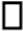 nakierowanych na podnoszenie kwalifikacji, wspieranie   przedsiębiorczości i rozwój lokalnydostęp do funduszy unijnychnakierowanych na podnoszenie kwalifikacji, wspieranie   przedsiębiorczości i rozwój lokalnyRozdział III.1.1SFERA PRZESTRZENNO-SFERA PRZESTRZENNO-EKOLOGICZNASilne stronySilne stronySłabe stronySłabe stronymało przekształcone izanieczyszczone środowisko naturalnemało przekształcone izanieczyszczone środowisko naturalneRozdział   III.1.3,III.5.1niska dostępność transportowa,niska jakość infrastruktury drogowejniska dostępność transportowa,niska jakość infrastruktury drogowejRozdział III.4.3wyjątkowe walory przyrodnicze i krajobrazowe obszaru, duża liczba zbiorników wodnych, kompleks Puszczy Augustowskiejwyjątkowe walory przyrodnicze i krajobrazowe obszaru, duża liczba zbiorników wodnych, kompleks Puszczy AugustowskiejRozdział   III.1.3,III.5.1liczne obszary i obiektywymagające rewitalizacjiliczne obszary i obiektywymagające rewitalizacjiRozdział   III.1.4,III.4.3korzystne warunki dla rozwoju odnawialnych źródeł energiikorzystne warunki dla rozwoju odnawialnych źródeł energiiRozdział III.1.4niedostateczne wykorzystaniepotencjału regionu w zakresie wykorzystania OZEniedostateczne wykorzystaniepotencjału regionu w zakresie wykorzystania OZERozdział III.1.4korzystne warunki dla rozwojuturystyki i rekreacji przyjaznej dla środowiskakorzystne warunki dla rozwojuturystyki i rekreacji przyjaznej dla środowiskaRozdział III.1.3SzanseSzanseZagrożeniaZagrożeniadostęp do funduszy UE na  inwestycje proekologiczne i  infrastrukturalnedostęp do funduszy UE na  inwestycje proekologiczne i  infrastrukturalneRozdział III.1.4rosnące zagrożenia dlaśrodowiska naturalnego wynikające z niewielkiego wykorzystania energii odnawialnejrosnące zagrożenia dlaśrodowiska naturalnego wynikające z niewielkiego wykorzystania energii odnawialnejRozdział III.1.4korzystna polityka władz regionu w zakresie zwiększenia wykorzystania odnawialnych źródeł energiikorzystna polityka władz regionu w zakresie zwiększenia wykorzystania odnawialnych źródeł energiiRozdziałIII.1.4ograniczenia w realizacji inwestycji z uwagi na znaczną powierzchnię obszarów chronionychograniczenia w realizacji inwestycji z uwagi na znaczną powierzchnię obszarów chronionychRozdział III.5.1Problem szczegółowy   Cel szczegółowy (propozycja rozwiązania w odniesieniu do grupy docelowej   Negatywne następstwo problemu   Cel ogólny (propozycje rozwiązania)   Przyczyny problemu Przedsięwzięcie (propozycje usunięcia)   niski poziom aktywności społecznej mieszkańców obszaru LGD   Pobudzenie oddolnych inicjatyw mieszkańców na rzecz rozwiązywania problemów społecznych oraz integracji społeczności   Pogarszający się poziom  życia    mieszkańców obszaru LGD  - Kanał  Augustowski w porównaniu do innych   Aktywizacja, integracja i lepsze wykorzystanie zasobów społecznych i gospodarczych obszaru LGD -  Kanał   Augustowski   niewystarczające wsparcie potencjału dzieci i młodzieży w zakresie aktywności społecznej i   wykształcenia   1.1.1.Wsparcie potencjału dzieci i młodzieży oraz ich otoczenia na rzecz aktywności społecznej i wykształcenia (EFS  – projekty typu 4,   5)   lokalnej   regionów   na rzecz poprawy  warunków  życia   niekorzystna struktura wykształcenia   mieszkańców wsi  Pobudzenie oddolnych inicjatyw  mieszkańców na rzecz rozwiązywania problemów społecznych oraz integracji społeczności lokalnej   Pogarszający się poziom życia    mieszkańców obszaru LGD   - Kanał   Augustowski w porównaniu do innych regionów   Aktywizacja, integracja i lepsze wykorzystanie zasobów społecznych i gospodarczych obszaru LGD - Kanał   Augustowski na rzecz poprawy  warunków  życia   niewystarczające wsparcie potencjału dzieci i młodzieży w zakresie aktywności społecznej i   wykształcenia   1.1.1. Wsparcie potencjału dzieci i młodzieży oraz ich otoczenia na rzecz aktywności społecznej i wykształcenia (EFS  – projekty typu 4,  5)    duża liczba osób korzystających z pomocy   społecznej   Pobudzenie oddolnych inicjatyw mieszkańców na rzecz rozwiązywania problemów społecznych oraz integracji społeczności lokalnej   Pogarszający się poziom  życia    mieszkańców obszaru LGD   - Kanał   Augustowski w porównaniu do innych regionów   Aktywizacja, integracja i lepsze wykorzystanie zasobów społecznych i gospodarczych obszaru LGD - Kanał   Augustowski na rzecz poprawy  warunków  życia   niewystarczające wsparcie grup defaworyzowanych na lokalnym rynku pracy   1.1.2.Wsparcie grup   defaworyzowanych na lokalnym rynku pracy (EFS – projekty typu 6; 10; EFRR –  projekty typu 6, 8)   duża liczba osób bezrobotnych (w   tym długotrwale)   Pobudzenie oddolnych inicjatyw mieszkańców na rzecz rozwiązywania problemów społecznych oraz integracji społeczności lokalnej   Pogarszający się poziom życia    mieszkańców obszaru LGD   - Kanał  Augustowski w porównaniu do innych regionów   Aktywizacja, integracja i lepsze wykorzystanie zasobów społecznych i gospodarczych obszaru LGD - Kanał   Augustowski na rzecz poprawy  warunków  życia   niewystarczające wsparcie grup defaworyzowanych na lokalnym rynku pracy   1.1.2. Wsparcie grup   defaworyzowanych na lokalnym rynku pracy (EFS – projekty typu 6; 10; EFRR – projekty typu 6, 8)   zmniejszająca się przedsiębiorczość  mieszkańców   Zrównoważone wykorzystanie walorów przyrodniczych subregionu i wzmocnienie przedsiębiorczości lokalnej (w tym innowacji) związanej z   Pogarszający się poziom życia    mieszkańców obszaru LGD   - Kanał  Augustowski w porównaniu do innych   Aktywizacja, integracja i lepsze wykorzystanie zasobów społecznych i gospodarczych obszaru LGD -  Kanał   Augustowski na  niewystarczające wsparcie dla rozwoju postaw   przedsiębiorczości   1.2.1.Wzmocnienie przedsiębiorczości, w tym innowacji (EFS – typ projektu 3)   potencjałem LGD   regionów   rzecz poprawy   warunków  życia   niewystarczająca liczba miejsc pracy   Zrównoważone wykorzystanie walorów przyrodniczych subregionu i wzmocnienie przedsiębiorczości lokalnej (w tym innowacji) związanej z   potencjałem LGD   Pogarszający się poziom życia    mieszkańców obszaru LGD   - Kanał  Augustowski w porównaniu do innych regionów   Aktywizacja, integracja i lepsze wykorzystanie zasobów społecznych i gospodarczych obszaru LGD - Kanał   Augustowski na rzecz poprawy   warunków  życia   niewystarczające wsparcie dla rozwoju postaw   przedsiębiorczości   1.2.1.Wzmocnienie przedsiębiorczości, w tym innowacji (EFS – typ projektu 3)     niedostateczne wykorzystanie potencjału regionu w zakresie  wykorzystania   OZE   Zrównoważone wykorzystanie walorów przyrodniczych subregionu i wzmocnienie przedsiębiorczości lokalnej (w tym innowacji) związanej z   potencjałem LGD   Pogarszający się poziom życia    mieszkańców obszaru LGD   - Kanał  Augustowski w porównaniu do innych regionów   Aktywizacja,   integracja 	 	i lepsze wykorzystanie zasobów społecznych i gospodarczych obszaru LGD - Kanał   Augustowski na rzecz poprawy   warunków  życia   niewystarczająca   dbałość o stan środowiska naturalnego   1.2.2.Poprawa   jakości życia mieszkańców w zgodzie z ochroną  przyrody (EFRR- projekty typu 1, 5)   niewystarczające wykorzystanie  potencjału obszaru LGD   Zrównoważone wykorzystanie walorów przyrodniczych subregionu i wzmocnienie przedsiębiorczości lokalnej (w tym innowacji) związanej z   potencjałem LGD   Pogarszający się poziom życia    mieszkańców obszaru LGD   - Kanał  Augustowski w porównaniu do innych regionów   Aktywizacja, integracja i lepsze wykorzystanie zasobów społecznych i gospodarczych obszaru LGD - Kanał   Augustowski na rzecz poprawy   warunków  życia  zły stan ogólnodostępnej infrastruktury, w tym społecznej, turystycznej i kulturowej   1.2.3.Poprawa infrastruktury ogólnodostępnej na  rzecz jakości życia i zachowania dziedzictwa obszaru LGD  (EFRR – projekty   typu  7, 9)   słabość ekonomiczna i niski potencjał inwestycyjny  obszaru   Zrównoważone wykorzystanie walorów przyrodniczych subregionu i wzmocnienie przedsiębiorczości lokalnej (w tym innowacji) związanej z  potencjałem LGD   Pogarszający się poziom życia    mieszkańców obszaru LGD   - Kanał  Augustowski w porównaniu do innych regionów   Aktywizacja, integracja i lepsze wykorzystanie zasobów społecznych i gospodarczych obszaru LGD - Kanał   Augustowski na rzecz poprawy   warunków  życia  zły stan ogólnodostępnej infrastruktury, w tym społecznej, turystycznej i kulturowej   1.2.3.Poprawa infrastruktury ogólnodostępnej na  rzecz jakości życia i zachowania dziedzictwa obszaru LGD  (EFRR – projekty   typu  7, 9)   1.0   	 1.0   	 CEL OGÓLNY 1   Aktywizacja, integracja i lepsze wykorzystanie zasobów społecznych i gospodarczych obszaru LGD - Kanał Augustowski na rzecz poprawy warunków życia    Aktywizacja, integracja i lepsze wykorzystanie zasobów społecznych i gospodarczych obszaru LGD - Kanał Augustowski na rzecz poprawy warunków życia    Aktywizacja, integracja i lepsze wykorzystanie zasobów społecznych i gospodarczych obszaru LGD - Kanał Augustowski na rzecz poprawy warunków życia    Aktywizacja, integracja i lepsze wykorzystanie zasobów społecznych i gospodarczych obszaru LGD - Kanał Augustowski na rzecz poprawy warunków życia    Aktywizacja, integracja i lepsze wykorzystanie zasobów społecznych i gospodarczych obszaru LGD - Kanał Augustowski na rzecz poprawy warunków życia    Aktywizacja, integracja i lepsze wykorzystanie zasobów społecznych i gospodarczych obszaru LGD - Kanał Augustowski na rzecz poprawy warunków życia    1.1   	 1.1   	 CELE SZCZEGÓŁOWE   Pobudzenie oddolnych inicjatyw mieszkańców na rzecz rozwiązywania problemów społecznych oraz integracji społeczności lokalnej   Pobudzenie oddolnych inicjatyw mieszkańców na rzecz rozwiązywania problemów społecznych oraz integracji społeczności lokalnej   Pobudzenie oddolnych inicjatyw mieszkańców na rzecz rozwiązywania problemów społecznych oraz integracji społeczności lokalnej   Pobudzenie oddolnych inicjatyw mieszkańców na rzecz rozwiązywania problemów społecznych oraz integracji społeczności lokalnej   Pobudzenie oddolnych inicjatyw mieszkańców na rzecz rozwiązywania problemów społecznych oraz integracji społeczności lokalnej   Pobudzenie oddolnych inicjatyw mieszkańców na rzecz rozwiązywania problemów społecznych oraz integracji społeczności lokalnej   1.2   	 1.2   	 CELE SZCZEGÓŁOWE   Zrównoważone wykorzystanie walorów przyrodniczych subregionu i wzmocnienie przedsiębiorczości lokalnej (w tym innowacji) związanej z potencjałem obszaru LGD   Zrównoważone wykorzystanie walorów przyrodniczych subregionu i wzmocnienie przedsiębiorczości lokalnej (w tym innowacji) związanej z potencjałem obszaru LGD   Zrównoważone wykorzystanie walorów przyrodniczych subregionu i wzmocnienie przedsiębiorczości lokalnej (w tym innowacji) związanej z potencjałem obszaru LGD   Zrównoważone wykorzystanie walorów przyrodniczych subregionu i wzmocnienie przedsiębiorczości lokalnej (w tym innowacji) związanej z potencjałem obszaru LGD   Zrównoważone wykorzystanie walorów przyrodniczych subregionu i wzmocnienie przedsiębiorczości lokalnej (w tym innowacji) związanej z potencjałem obszaru LGD   Zrównoważone wykorzystanie walorów przyrodniczych subregionu i wzmocnienie przedsiębiorczości lokalnej (w tym innowacji) związanej z potencjałem obszaru LGD   Wskaźniki oddziaływania dla celu ogólnego   Wskaźniki oddziaływania dla celu ogólnego   Jednostka miary   Stan początkowy 2015 rok   Plan 2023 rok  Źródło danych/ sposób pomiaru   W 1.0   Wzrost wskaźnika przeds2023r. dzięki wsparciu L Wzrost wskaźnika przeds2023r. dzięki wsparciu Liębiorczości na obszarze LGD o 0,1% do końca GD Liczba podmiotów gospodarczych wpisanych do rejestru REGON/10 tys. mieszkańców   844   845   GUS   W 1.0   Wzrost liczby spółdzielni Wzrost liczby spółdzielni socjalnych w wyniku wsparcia w ramach LSR  sztuka   0   1   Sprawozdanie z projektu własnego, KRS   W 1.0   Wzrost liczby organi animacyjnych LGD   Wzrost liczby organi animacyjnych LGD  zacji 	pozarządowych 	w 	wyniku działań sztuka   0   3   Sprawozdanie z działań LGD, KRS   W 1.0   Wzrost liczby osób korzy wspartej w ramach LSR  Wzrost liczby osób korzy wspartej w ramach LSR stających z ogólnodostępnej infrastruktury osoba   0   512   Dane gmin   W 1.0   Rozszerzenie w wyniku społecznozawodowej na o Rozszerzenie w wyniku społecznozawodowej na owsparcia oferty usług aktywizacji bszarze LGD podmiot   0   3   Dane podmiotów świadczących usługi aktywizacji  społecznozawodowej na obszarze LGD   Wskaźniki rezultatu dla celów szczegółowych   Jednostka miary   Stan początkowy 2015 rok   Plan 2023 rok  Źródło danych/ sposób pomiaru   w 1.1    Udział projektów w pełni lub częściowo realizowanych przez partnerów społecznych lub organizacje pozarządowe w ramach realizacji LSR 35% do 2018r. 50% do 2023r.  Udział projektów w pełni lub częściowo realizowanych przez partnerów społecznych lub organizacje pozarządowe w ramach realizacji LSR 35% do 2018r. 50% do 2023r.  Udział projektów w pełni lub częściowo realizowanych przez partnerów społecznych lub organizacje pozarządowe w ramach realizacji LSR 35% do 2018r. 50% do 2023r.  Udział projektów w pełni lub częściowo realizowanych przez partnerów społecznych lub organizacje pozarządowe w ramach realizacji LSR 35% do 2018r. 50% do 2023r. %   0   50   Ewidencja umów na wsparcie operacji z UMWP, beneficjenci/ sprawozdania   w 1.1  Liczba nowych dodatkowych zajęć nauczania przedszkolnego zrealizowanych w ramach programu  Liczba nowych dodatkowych zajęć nauczania przedszkolnego zrealizowanych w ramach programu  Liczba nowych dodatkowych zajęć nauczania przedszkolnego zrealizowanych w ramach programu  Liczba nowych dodatkowych zajęć nauczania przedszkolnego zrealizowanych w ramach programu  sztuka  0    4  Ewidencja umów na wsparcie operacji z UMWP, beneficjenci/ sprawozdania     w 1.1  Liczba szkół i placówek systemu oświaty wykorzystujących sprzęt TIK do prowadzenia zajęć edukacyjnych  sztuka    0    4  Ewidencja umów na wsparcie operacji z UMWP, beneficjenci/ sprawozdania   w 1.1  Liczba uczniów, którzy nabyli kompetencje kluczowe po opuszczeniu programu  osoba    0    80  Ewidencja umów na wsparcie operacji z UMWP, beneficjenci/ sprawozdania   w 1.1  Liczba osób zagrożonych ubóstwem lub wykluczeniem społecznym, które uzyskały kwalifikacje po opuszczeniu programu  osoba  0  72  Ewidencja umów na wsparcie operacji z UMWP, beneficjenci/ sprawozdania   w 1.1  Liczba osób zagrożonych ubóstwem lub wykluczeniem społecznym, poszukujących pracy po opuszczeniu programu    osoba  0  14  Ewidencja umów na wsparcie operacji z UMWP, beneficjenci/ sprawozdania   w 1.1  Liczba wspartych w programie miejsc świadczenia usług społecznych istniejących po zakończeniu projektu  sztuka  0  2  Ewidencja umów na wsparcie operacji z UMWP, beneficjenci/ sprawozdania   w 1.1  Udział osób w gospodarstwach domowych korzystających ze środowiskowej pomocy społecznej w ludności ogółem     %  9,07  8,00  GUS w 1.1  Liczba osób korzystających z usług on-line    osoba  0  52  Ewidencja umów na wsparcie operacji z UMWP, beneficjenci/ sprawozdania   w 1.2  Liczba utworzonych miejsc pracy w ramach udzielonych z EFS środków na podjęcie działalności gospodarczej    sztuka  0  10  Sprawozdanie z realizacji projektu własnego LGD w 1.2  Liczba osób zagrożonych ubóstwem lub wykluczeniem społecznym, pracujących po opuszczeniu programu (łącznie z pracującymi na własny rachunek)  osoba  0  10  Ewidencja umów na wsparcie operacji z UMWP, beneficjenci/ sprawozdania   w 1.2  Produkcja energii elektrycznej z nowo wybudowanych/nowych mocy wytwórczych instalacji wykorzystujących OZE    kWh/rok  0  24530  Ewidencja umów na wsparcie operacji z UMWP, beneficjenci/ sprawozdania   w 1.2  Produkcja energii cieplnej z nowo wybudowanych/nowych mocy wytwórczych instalacji wykorzystujących OZE    kWh/rok  0  32820  Ewidencja umów na wsparcie operacji z UMWP, beneficjenci/ sprawozdania   w 1.2  Powierzchnia terenów chronionych na których ukierunkowany został ruch turystyczny z poszanowaniem środowiska przyrodniczego     km²  0  5  Ewidencja umów na wsparcie operacji z UMWP, beneficjenci/ sprawozdania   w 1.2  Wzrost oczekiwanej liczby odwiedzin w objętych wsparciem miejscach należących do dziedzictwa kulturalnego i naturalnego oraz stanowiących atrakcje turystyczne   osoba/rok  0  3000  Ewidencja umów na wsparcie operacji z UMWP, beneficjenci/ sprawozdania   w 1.2  Liczba osób korzystająca z 	wspartych obiektów/przestrzeni na zrewitalizowanych obszarach     osoba/rok  0  300  Ewidencja umów na wsparcie operacji z UMWP, beneficjenci/ sprawozdania   Przedsięwzięcia   Grupy docelowe   Sposób realizacji (konkurs, operacja własna, projekt współpracy, aktywizacja itp.)   Wskaźniki produktu Wskaźniki produktu Przedsięwzięcia   Grupy docelowe   Sposób realizacji (konkurs, operacja własna, projekt współpracy, aktywizacja itp.)   Nazwa   Jednostka miary   Wartość początkowa 2015 rok Wartość końcowa  2023 rok   Źródło danych/ sposób pomiaru   1.1.1   wsparcie potencjału dzieci i młodzieży oraz ich otoczenia na rzecz aktywności społecznej i wykształcenia   Wnioskodawcy: JST, NGO, osoby prowadzące działalność gospodarczą z obszaru objętego LSR    Odbiorcy wsparcia: Dzieci oraz młodzież z terenu  konkurs   Liczba dzieci objętych w ramach programu dodatkowymi zajęciami zwiększającymi ich szanse edukacyjne w edukacji przedszkolnej   (EFS)    osoba   0   66 Ewidencja umów na wsparcie operacji z UMWP, beneficjenci/ sprawozdania   LSR – osoby poniżej 25 roku życia, grupa defaworyzowana  LSR – osoby poniżej 25 roku życia, grupa defaworyzowana  Liczba miejsc wychowania przedszkolnego dofinansowanych w   programie (EFS)    sztuka   0   3  Ewidencja umów na wsparcie operacji z UMWP, beneficjenci/ sprawozdania   LSR – osoby poniżej 25 roku życia, grupa defaworyzowana  Liczba szkół i placówek systemu oświaty wyposażonych w ramach programu w sprzęt TIK do prowadzenia zajęć edukacyjnych   sztuka   0   4 Ewidencja umów na wsparcie operacji z UMWP, beneficjenci/ sprawozdania   LSR – osoby poniżej 25 roku życia, grupa defaworyzowana  Liczba uczniów objętych wsparciem w zakresie rozwijania kompetencji kluczowych w programie   osoba   0   80   Ewidencja umów na wsparcie operacji z UMWP, beneficjenci/ sprawozdania   1.1.2   Wsparcie grup defaworyzowanych na lokalnym rynku pracy   Wnioskodawcy: JST i ich jednostki organizacyjne,  NGO, podmioty gospodarcze, związki wyznaniowe z obszaru objętego LSR    Odbiorcy wsparcia:   Osoby zagrożone ubóstwem lub wykluczeniem społecznym, grupy defaworyzowane – osoby będące w gorszej sytuacji na rynku pracy, osoby powyżej 50 roku życia   konkurs   Liczba osób zagrożonych ubóstwem lub wykluczeniem  społecznym objętych wsparciem w programie (EFS)     osoba   0   72 Ewidencja umów na wsparcie operacji z UMWP, beneficjenci/ sprawozdania   1.1.2   Wsparcie grup defaworyzowanych na lokalnym rynku pracy   Wnioskodawcy: JST i ich jednostki organizacyjne,  NGO, podmioty gospodarcze, związki wyznaniowe z obszaru objętego LSR    Odbiorcy wsparcia:   Osoby zagrożone ubóstwem lub wykluczeniem społecznym, grupy defaworyzowane – osoby będące w gorszej sytuacji na rynku pracy, osoby powyżej 50 roku życia   konkurs   Liczba wybudowanych/ przebudowanych  obiektów, w których realizowane są usługi aktywizacji  społecznozawodowej (EFRR)   sztuka 0 2 Ewidencja umów na wsparcie operacji z UMWP, beneficjenci/ sprawozdania   Liczba obiektów dostosowanych do potrzeb osób z niepełnosprawnoś- ciami   sztuka   0   1  Ewidencja umów na wsparcie operacji z UMWP, beneficjenci/ sprawozdania   Liczba osób zagrożonych ubóstwem lub wykluczeniem społecznym objętych usługami społecznymi świadczonymi w interesie ogólnym w programie   (EFS)   osoba   0   40   Ewidencja umów na wsparcie operacji z UMWP, beneficjenci/ sprawozdania   Liczba osób objętych pomocą  doradczoszkoleniową w zakresie rozwoju kompetencji cyfrowych (EFRR)   osoba   0   52   Ewidencja umów na wsparcie operacji z UMWP, beneficjenci/ sprawozdania   1.1.2   Wsparcie grup defaworyzowanych na lokalnym rynku pracy   Wnioskodawcy: NGO   Odbiorcy wsparcia: grupa defaworyzowana – osoby poniżej 25 roku życia   Program Aktywności   Lokalnej   liczba Programów Aktywności  Lokalnej   sztuka   0   1   Ewidencja umów na wsparcie operacji z UMWP, beneficjenci/ sprawozdania   1.2.1   Wzmocnienie przedsiębiorczości (w tym innowacji)   Wnioskodawca: LGD   Odbiorcy wsparcia:  osoby zagrożone ubóstwem lub wykluczeniem społecznym, grupa defaworyzowana -  osoby będące w gorszej sytuacji na rynku pracy   projekt własny   Liczba osób pozostających bez pracy, które otrzymały bezzwrotne środki na podjęcie działalności gospodarczej w programie   osoba   0   10   Sprawozdanie z projektu własnego LGD   1.2.2   Poprawa jakości życia mieszkańców w zgodzie z ochroną przyrody   Wnioskodawcy i odbiorcy wsparcia: JST i ich jednostki organizacyjne,  NGO, związki wyznaniowe, podmioty gospodarcze, mieszkańcy obszaru  objętego LSR   konkurs   Liczba wybudowanych jednostek  wytwarzania energii  elektrycznej z OZE   sztuka   0   6   Ewidencja umów na wsparcie operacji z UMWP, beneficjenci/ sprawozdania   1.2.2   Poprawa jakości życia mieszkańców w zgodzie z ochroną przyrody   Wnioskodawcy i odbiorcy wsparcia: JST i ich jednostki organizacyjne,  NGO, związki wyznaniowe, podmioty gospodarcze, mieszkańcy obszaru  objętego LSR   konkurs   Liczba wybudowanych jednostek wytwarzania energii cieplnej z   OZE   sztuka   0   13   Ewidencja umów na wsparcie operacji z UMWP, beneficjenci/ sprawozdania   1.2.2   Poprawa jakości życia mieszkańców w zgodzie z ochroną przyrody   Wnioskodawcy i odbiorcy wsparcia: JST i ich jednostki organizacyjne,  NGO, związki wyznaniowe, podmioty gospodarcze, mieszkańcy obszaru  objętego LSR   konkurs   Liczba 	wspartych form ochrony  przyrody    sztuka   0   1   Ewidencja umów na wsparcie operacji z UMWP, beneficjenci/ sprawozdania   1.2.2   Poprawa jakości życia mieszkańców w zgodzie z ochroną przyrody   Wnioskodawcy i odbiorcy wsparcia: JST i ich jednostki organizacyjne,  NGO, związki wyznaniowe, podmioty gospodarcze, mieszkańcy obszaru  objętego LSR   konkurs   Długość utworzonych/ przebudowanych szlaków turystycznych  km   0   1   Ewidencja umów na wsparcie operacji z UMWP, beneficjenci/ sprawozdania   Liczba ośrodków prowadzących działalność w zakresie edukacji ekologicznej objętych wsparciem  sztuka   0   3   Ewidencja umów na wsparcie operacji z UMWP, beneficjenci/ sprawozdania   1.2.2   Poprawa jakości życia mieszkańców w zgodzie z ochroną przyrody   Wnioskodawcy: NGO, JST  i ich jednostki organizacyjne,  związki wyznaniowe, podmioty gospodarcze Odbiorcy wsparcia: mieszkańcy obszaru  LSR   konkurs   Liczba przeprowadzonych kampanii informacyjnoedukacyjnych związanych z edukacją ekologicznąsztuka   0   1   Ewidencja umów na wsparcie operacji z UMWP, beneficjenci/ sprawozdania   1.2.3   Poprawa infrastruktury ogólnodostępnej na rzecz jakości życia i zachowania  dziedzictwa obszaru   LGD   Wnioskodawcy:    JST i ich jednostki organizacyjne,  NGO z obszaru objętego LSR Odbiorcy wsparcia: mieszkańcy obszaru  LSR    konkurs   Liczba zabytków nieruchomych / ruchomych objętych wsparciem   sztuka   0   3   Ewidencja umów na wsparcie operacji z UMWP, beneficjenci/ sprawozdania   1.2.3   Poprawa infrastruktury ogólnodostępnej na rzecz jakości życia i zachowania  dziedzictwa obszaru   LGD   Wnioskodawcy:    JST i ich jednostki organizacyjne,  NGO z obszaru objętego LSR Odbiorcy wsparcia: mieszkańcy obszaru  LSR    konkurs   Liczba instytucji kultury objętych wsparciem   sztuka   0   2   Ewidencja umów na wsparcie operacji z UMWP, beneficjenci/ sprawozdania   1.2.3   Poprawa infrastruktury ogólnodostępnej na rzecz jakości życia i zachowania  dziedzictwa obszaru   LGD   Wnioskodawcy:    JST i ich jednostki organizacyjne,  NGO z obszaru objętego LSR Odbiorcy wsparcia: mieszkańcy obszaru  LSR    konkurs   Liczba obiektów infrastruktury zlokalizowanych na zrewitalizowanych obszarach   sztuka   0   1   Ewidencja umów na wsparcie operacji z UMWP, beneficjenci/ sprawozdania   Otwarta przestrzeń utworzona lub rekultywowana na obszarach miejskich m2   0   10 000   Ewidencja umów na wsparcie operacji z UMWP, beneficjenci/ sprawozdania   SUMA   SUMA   Grupa potencjalnych wnioskodawców:   JST i ich jednostki organizacyjne,  NGO, podmioty gospodarcze, mieszkańcy, związki wyznaniowe z obszaru objętego LSR    Odbiorcy wsparcia: mieszkańcy obszaru LSR, w tym osoby zagrożone ubóstwem lub wykluczeniem społecznym, grupy defaworyzowane   Konkursy,   projekt własny   LGD   Wskaźnik    Jednostka pomiaru wskaźnika   Wartość bazowa  (2015 r.)  Wartość   docelowa    (2023 r.)   Źródło danych   Wzrost wskaźnika przedsiębiorczości na obszarze LGD o 0,1% do końca 2023 r.  dzięki wsparciu LGD   Liczba podmiotów   gospodarczych  wpisanych do rejestru   844   845   GUS   REGON/   10 tys.   mieszkańców   Wskaźnik odzwierciedla wzmocnienie postaw przedsiębiorczych mieszkańców i wykorzystania zasobów gospodarczych jako efektu realizacji celu szczegółowego 1.2   Wskaźnik odzwierciedla wzmocnienie postaw przedsiębiorczych mieszkańców i wykorzystania zasobów gospodarczych jako efektu realizacji celu szczegółowego 1.2   Wskaźnik odzwierciedla wzmocnienie postaw przedsiębiorczych mieszkańców i wykorzystania zasobów gospodarczych jako efektu realizacji celu szczegółowego 1.2   Wskaźnik odzwierciedla wzmocnienie postaw przedsiębiorczych mieszkańców i wykorzystania zasobów gospodarczych jako efektu realizacji celu szczegółowego 1.2   Wskaźnik odzwierciedla wzmocnienie postaw przedsiębiorczych mieszkańców i wykorzystania zasobów gospodarczych jako efektu realizacji celu szczegółowego 1.2   Wskaźnik odzwierciedla poziom aktywizacji i integracji mieszkańców oraz świadczy o lepszym wykorzystaniu kapitału społecznego, efekt realizacji celu 1.1   Wskaźnik odzwierciedla poziom aktywizacji i integracji mieszkańców oraz świadczy o lepszym wykorzystaniu kapitału społecznego, efekt realizacji celu 1.1   Wskaźnik odzwierciedla poziom aktywizacji i integracji mieszkańców oraz świadczy o lepszym wykorzystaniu kapitału społecznego, efekt realizacji celu 1.1   Wskaźnik odzwierciedla poziom aktywizacji i integracji mieszkańców oraz świadczy o lepszym wykorzystaniu kapitału społecznego, efekt realizacji celu 1.1   Wskaźnik odzwierciedla poziom aktywizacji i integracji mieszkańców oraz świadczy o lepszym wykorzystaniu kapitału społecznego, efekt realizacji celu 1.1   Wzrost liczby osób korzystających z  ogólnodostępnej infrastruktury wspartej w ramach LSR   osoba   0   512   Dane gmin   Szacunkowy wzrost liczby wizyt w miejscach objętych wsparciem w roku następnym po zakończeniu projektu, efekt realizacji celu 1.2   Szacunkowy wzrost liczby wizyt w miejscach objętych wsparciem w roku następnym po zakończeniu projektu, efekt realizacji celu 1.2   Szacunkowy wzrost liczby wizyt w miejscach objętych wsparciem w roku następnym po zakończeniu projektu, efekt realizacji celu 1.2   Szacunkowy wzrost liczby wizyt w miejscach objętych wsparciem w roku następnym po zakończeniu projektu, efekt realizacji celu 1.2   Szacunkowy wzrost liczby wizyt w miejscach objętych wsparciem w roku następnym po zakończeniu projektu, efekt realizacji celu 1.2   Rozszerzenie w wyniku wsparcia oferty usług aktywizacji społeczno-zawodowej na obszarze LGD   podmiot   0   1 Dane podmiotów świadczących usługi  aktywizacji  społecznozawodowej   Wskaźnik odzwierciedla rozszerzenie oferty usług aktywizacji społeczno-zawodowej na skutek poprawy standardu obiektów, gdzie takie usługi są świadczone, efekt realizacji celu 1.1   Wskaźnik odzwierciedla rozszerzenie oferty usług aktywizacji społeczno-zawodowej na skutek poprawy standardu obiektów, gdzie takie usługi są świadczone, efekt realizacji celu 1.1   Wskaźnik odzwierciedla rozszerzenie oferty usług aktywizacji społeczno-zawodowej na skutek poprawy standardu obiektów, gdzie takie usługi są świadczone, efekt realizacji celu 1.1   Wskaźnik odzwierciedla rozszerzenie oferty usług aktywizacji społeczno-zawodowej na skutek poprawy standardu obiektów, gdzie takie usługi są świadczone, efekt realizacji celu 1.1   Wskaźnik odzwierciedla rozszerzenie oferty usług aktywizacji społeczno-zawodowej na skutek poprawy standardu obiektów, gdzie takie usługi są świadczone, efekt realizacji celu 1.1   Wskaźnik    Jednostka pomiaru wskaźnika   Wartość bazowa  (2015 r.)  Wartość   docelowa   	(2023 r.)    	Źródło danych   Udział projektów w pełni lub częściowo realizowanych przez partnerów społecznych lub organizacje pozarządowe w ramach realizacji LSR 35% do 2018 r.   50% do 2023 r.   %   0   50   Ewidencja umów na wsparcie operacji z UMWP, beneficjenci/ sprawozdania   Wskaźnik obligatoryjny, dotyczy wszystkich przedsięwzięć   Wskaźnik obligatoryjny, dotyczy wszystkich przedsięwzięć   Liczba nowych dodatkowych zajęć nauczania przedszkolnego zrealizowanych  w ramach programu   sztuka   0   4   Ewidencja umów na wsparcie operacji z UMWP, beneficjenci/ sprawozdania   Wskaźnik ukazujący rozszerzenie wysokiej jakości oferty edukacyjnej, efekt przedsięwzięcia 1.1.1   Wskaźnik ukazujący rozszerzenie wysokiej jakości oferty edukacyjnej, efekt przedsięwzięcia 1.1.1   Wskaźnik ukazujący rozszerzenie wysokiej jakości oferty edukacyjnej, efekt przedsięwzięcia 1.1.1   Wskaźnik ukazujący rozszerzenie wysokiej jakości oferty edukacyjnej, efekt przedsięwzięcia 1.1.1   Wskaźnik ukazujący rozszerzenie wysokiej jakości oferty edukacyjnej, efekt przedsięwzięcia 1.1.1   Liczba szkół i placówek systemu oświaty wykorzystujących sprzęt TIK do prowadzenia zajęć edukacyjnych   sztuka   0   4  Ewidencja umów na wsparcie operacji z UMWP, beneficjenci/ sprawozdania   Wskaźnik EFS, efekt przedsięwzięcia 1.1.1   Wskaźnik EFS, efekt przedsięwzięcia 1.1.1   Wskaźnik EFS, efekt przedsięwzięcia 1.1.1   Wskaźnik EFS, efekt przedsięwzięcia 1.1.1   Wskaźnik EFS, efekt przedsięwzięcia 1.1.1   Liczba uczniów, którzy nabyli kompetencje kluczowe po opuszczeniu programu osoba 0 80 Ewidencja umów na wsparcie operacji z UMWP, beneficjenci/ sprawozdania   Wskaźnik EFS, efekt przedsięwzięcia 1.1.1     	  	  	  Wskaźnik EFS, efekt przedsięwzięcia 1.1.1     	  	  	  Wskaźnik EFS, efekt przedsięwzięcia 1.1.1     	  	  	  Wskaźnik EFS, efekt przedsięwzięcia 1.1.1     	  	  	  Wskaźnik EFS, efekt przedsięwzięcia 1.1.1     	  	  	  Liczba osób zagrożonych ubóstwem lub wykluczeniem społecznym, które uzyskały kwalifikacje po opuszczeniu programu   osoba   0   72   Ewidencja umów na wsparcie operacji z UMWP, beneficjenci/ sprawozdania   Wskaźnik EFS, efekt przedsięwzięcia 1.1.2     	  	  	  Wskaźnik EFS, efekt przedsięwzięcia 1.1.2     	  	  	  Wskaźnik EFS, efekt przedsięwzięcia 1.1.2     	  	  	  Wskaźnik EFS, efekt przedsięwzięcia 1.1.2     	  	  	  Wskaźnik EFS, efekt przedsięwzięcia 1.1.2     	  	  	  Liczba osób zagrożonych ubóstwem lub wykluczeniem społecznym, poszukujących pracy po opuszczeniu programu   osoba   0   14   Ewidencja umów na wsparcie operacji z UMWP, beneficjenci/ sprawozdania   Wskaźnik EFS, efekt przedsięwzięcia 1.1.2     	  	  	  Wskaźnik EFS, efekt przedsięwzięcia 1.1.2     	  	  	  Wskaźnik EFS, efekt przedsięwzięcia 1.1.2     	  	  	  Wskaźnik EFS, efekt przedsięwzięcia 1.1.2     	  	  	  Wskaźnik EFS, efekt przedsięwzięcia 1.1.2     	  	  	  Liczba osób zagrożonych ubóstwem lub wykluczeniem społecznym, pracujących po opuszczeniu programu (łącznie z pracującymi na własny rachunek)   osoba   0   14 Ewidencja umów na wsparcie operacji z UMWP, beneficjenci/ sprawozdania   Wskaźnik EFS, efekt przedsięwzięcia 1.1.2     	  	  	  Wskaźnik EFS, efekt przedsięwzięcia 1.1.2     	  	  	  Wskaźnik EFS, efekt przedsięwzięcia 1.1.2     	  	  	  Wskaźnik EFS, efekt przedsięwzięcia 1.1.2     	  	  	  Wskaźnik EFS, efekt przedsięwzięcia 1.1.2     	  	  	  Liczba wspartych w programie miejsc świadczenia  	usług  	społecznych  istniejących po zakończeniu projektu   sztuka   0   2   Ewidencja umów na wsparcie operacji z UMWP, beneficjenci/ sprawozdania   Wskaźnik EFS, efekt przedsięwzięcia 1.1.2     	  	  	  Wskaźnik EFS, efekt przedsięwzięcia 1.1.2     	  	  	  Wskaźnik EFS, efekt przedsięwzięcia 1.1.2     	  	  	  Wskaźnik EFS, efekt przedsięwzięcia 1.1.2     	  	  	  Wskaźnik EFS, efekt przedsięwzięcia 1.1.2     	  	  	  Udział osób w gospodarstwach domowych korzystających ze środowiskowej pomocy społecznej w ludności ogółem   %   9,07   8,00   GUS   Wskaźnik EFRR, efekt przedsięwzięcia 1.1.2   	  	  	  Wskaźnik EFRR, efekt przedsięwzięcia 1.1.2   	  	  	  Wskaźnik EFRR, efekt przedsięwzięcia 1.1.2   	  	  	  Wskaźnik EFRR, efekt przedsięwzięcia 1.1.2   	  	  	  Wskaźnik EFRR, efekt przedsięwzięcia 1.1.2   	  	  	  Liczba osób korzystających z usług on-line   	osoba   0   52   Ewidencja umów na wsparcie operacji z UMWP, beneficjenci/ sprawozdania   Wskaźnik EFRR, efekt przedsięwzięcia 1.1.2   	  	  	  Wskaźnik EFRR, efekt przedsięwzięcia 1.1.2   	  	  	  Wskaźnik EFRR, efekt przedsięwzięcia 1.1.2   	  	  	  Wskaźnik EFRR, efekt przedsięwzięcia 1.1.2   	  	  	  Wskaźnik EFRR, efekt przedsięwzięcia 1.1.2   	  	  	  Wskaźnik    Jednostka pomiaru wskaźnika   Wartość bazowa  (2015 r.)  Wartość   docelowa    (2023 r.)   Źródło danych   Liczba dzieci objętych w ramach programu dodatkowymi zajęciami zwiększającymi ich szanse edukacyjne w edukacji przedszkolnej   osoba   0   66   Ewidencja umów na wsparcie operacji z UMWP, beneficjenci/ sprawozdania   Wskaźnik EFS   Liczba miejsc wychowania przedszkolnego dofinansowanych w programie   sztuka   0   3   Ewidencja umów na wsparcie operacji z UMWP, beneficjenci/ sprawozdania   Wskaźnik EFS   Liczba szkół i placówek systemu oświaty wyposażonych w ramach programu w sprzęt TIK do prowadzenia zajęć edukacyjnych   sztuka   0   4 Ewidencja umów na wsparcie operacji z UMWP, beneficjenci/ sprawozdania   Wskaźnik EFS   Liczba uczniów objętych wsparciem w zakresie rozwijania kompetencji kluczowych w programie    osoba   0   80 Ewidencja umów na wsparcie operacji z UMWP, beneficjenci/ sprawozdania   Wskaźnik EFS   Liczba osób zagrożonych ubóstwem lub wykluczeniem społecznym objętych wsparciem w programie   osoba   0   72   Ewidencja umów na wsparcie operacji z UMWP, beneficjenci/ sprawozdania   Wskaźnik EFS   Liczba Programów Aktywności Lokalnej   sztuka   0   1   Ewidencja umów na wsparcie operacji z UMWP, beneficjenci/ sprawozdania   Wskaźnik EFS   Liczba wybudowanych/przebudowanych  obiektów, w których realizowane są usługi aktywizacji społeczno-zawodowej   sztuka   0   2   Ewidencja umów na wsparcie operacji z UMWP, beneficjenci/ sprawozdania   Wskaźnik EFRR   Liczba obiektów dostosowanych do potrzeb osób z niepełnosprawnościami   sztuka   0   1  Ewidencja umów na wsparcie operacji z UMWP, beneficjenci/ sprawozdania   Wskaźnik EFRR   Liczba osób zagrożonych ubóstwem lub wykluczeniem społecznym objętych usługami społecznymi świadczonymi w interesie ogólnym w programie   osoba   0   40   Ewidencja umów na wsparcie operacji z UMWP, beneficjenci/ sprawozdania   Wskaźnik EFS   Liczba osób objętych pomocą doradczo-  szkoleniową w zakresie rozwoju kompetencji cyfrowych   osoba   0     52     Ewidencja umów na   wsparcie operacji z UMWP, beneficjenci/ sprawozdania   Wskaźnik EFRR   Wskaźnik    Jednostka pomiaru wskaźnika  Wartość bazowa   (2015 r.)   Wartość bazowa   (2015 r.)   Wartość   	docelowa  (2023 r.)    	Źródło danych   Liczba utworzonych miejsc pracy w ramach udzielonych z EFS środków na podjęcie działalności gospodarczej   sztuka   0   0   10   Sprawozdanie  	z realizacji projektu  własnego LGD   Wskaźnik EFS, efekt przedsięwzięcia 1.2.1   	  Wskaźnik EFS, efekt przedsięwzięcia 1.2.1   	  Produkcja energii elektrycznej z nowo wybudowanych/nowych mocy   wytwórczych instalacji wykorzystujących kWh/rok   OZE   Produkcja energii elektrycznej z nowo wybudowanych/nowych mocy   wytwórczych instalacji wykorzystujących kWh/rok   OZE   	0   		0   	Ewidencja umów na 24530   wsparcie operacji z UMWP,beneficjenci/ sprawozdania  Ewidencja umów na 24530   wsparcie operacji z UMWP,beneficjenci/ sprawozdania  Wskaźnik EFRR, efekt przedsięwzięcia 1.2.2    Wskaźnik EFRR, efekt przedsięwzięcia 1.2.2    Produkcja energii cieplnej z nowo wybudowanych/nowych mocy   wytwórczych instalacji wykorzystujących OZE   kWh/rok   0   0   32820   Ewidencja umów na wsparcie operacji z UMWP, beneficjenci/ sprawozdania  Wskaźnik EFRR, efekt przedsięwzięcia 1.2.2    Wskaźnik EFRR, efekt przedsięwzięcia 1.2.2    Powierzchnia terenów chronionych na których ukierunkowany został ruch turystyczny z poszanowaniem środowiska przyrodniczego    km2   0   0   5   Ewidencja umów na wsparcie operacji z UMWP, beneficjenci/ sprawozdania  Wskaźnik EFRR, efekt przedsięwzięcia 1.2.2    Wskaźnik EFRR, efekt przedsięwzięcia 1.2.2    Wzrost oczekiwanej liczby odwiedzin w objętych wsparciem miejscach należących do dziedzictwa kulturalnego i naturalnego oraz stanowiących atrakcje turystyczne osoba/rok   0 3000 Ewidencja umów na wsparcie operacji z UMWP, beneficjenci/ sprawozdania  Wskaźnik EFRR, efekt przedsięwzięcia 1.2.3    Wskaźnik EFRR, efekt przedsięwzięcia 1.2.3    Liczba osób korzystająca z wspartych obiektów/przestrzeni na zrewitalizowanych obszarach   osoba/rok   0   0   300   Ewidencja umów na wsparcie operacji z UMWP, beneficjenci/ sprawozdania  Wskaźnik EFRR, efekt przedsięwzięcia 1.2.3    Wskaźnik EFRR, efekt przedsięwzięcia 1.2.3    Liczba osób pozostających bez pracy, które otrzymały bezzwrotne środki na podjęcie działalności gospodarczej w programie   osoba   0   10   Sprawozdanie z projektu własnego LGD   Wskaźnik EFS   Liczba  wybudowanych  jednostek wytwarzania energii elektrycznej z OZE   sztuka   0   6   Ewidencja umów na wsparcie operacji z UMWP, beneficjenci/ sprawozdania   Wskaźnik EFRR   Liczba 	wybudowanych 	jednostek wytwarzania energii cieplnej z OZE   	sztuka   		0   	Ewidencja umów na 13   wsparcie operacji z UMWP, beneficjenci/ sprawozdania   Ewidencja umów na 13   wsparcie operacji z UMWP, beneficjenci/ sprawozdania   Wskaźnik EFRR   Długość 	utworzonych/przebudowanych szlaków turystycznych   km   0   1   Ewidencja umów na wsparcie operacji z UMWP, beneficjenci/ sprawozdania   Wskaźnik EFRR   Liczba  	zabytków  	nieruchomych  ruchomych objętych wsparciem   /  sztuka   0   3   Ewidencja umów na wsparcie operacji z UMWP, beneficjenci/ sprawozdania   Wskaźnik EFRR   Liczba instytucji kultury objętych wsparciem   Liczba instytucji kultury objętych wsparciem   sztuka   0   2   Ewidencja umów na wsparcie operacji z UMWP, beneficjenci/ sprawozdania   Wskaźnik EFRR   Wskaźnik EFRR   Liczba obiektów infrastruktury zlokalizowanych na zrewitalizowanych obszarach   Liczba obiektów infrastruktury zlokalizowanych na zrewitalizowanych obszarach   sztuka   0   1   Ewidencja umów na wsparcie operacji z UMWP, beneficjenci/ sprawozdania   Wskaźnik EFRR   Wskaźnik EFRR   Otwarta przestrzeń utworzona lub rekultywowana na obszarach miejskich   Otwarta przestrzeń utworzona lub rekultywowana na obszarach miejskich   m2   0   10 000   Ewidencja umów na wsparcie operacji z UMWP, beneficjenci/ sprawozdania   Wskaźnik EFRR   Wskaźnik EFRR   Cele LSR   Priorytety, cele i działania programów   Priorytety, cele i działania programów   Priorytety, cele i działania programów   Cele LSR   Strategia Rozwoju Województwa   Podlaskiego do 2020 roku   RPO WP 2014-2020   Strategia Polityki   Społecznej  Województwa   Podlaskiego do roku 2020   Strategia Rozwoju Powiatu   Augustowskiego do roku 2020   Strategia Rozwoju Gminy Miasta    	Augustów na lata   2014-2020   Strategia Rozwoju   Gminy Augustów   Cel  szczegółowy   1.1   Pobudzenie oddolnych inicjatyw   mieszkańców na rzecz rozwiązywania problemów społecznych oraz integracji społeczności lokalnej   Zgodność z celami:  1.3. Rozwój kompetencji  do pracy i wsparcie aktywności zawodowej mieszkańców regionu  1.5. Efektywne korzystanie z zasobów naturalnych   1.6. Nowoczesna  infrastruktura sieciowa    2.4. Rozwój partnerskiej współpracy międzyregionalnej   2.5. Podniesienie zewnętrznej i wewnętrznej dostępności komunikacyjnej regionu  3.1. Zmniejszenie negatywnych skutków problemów demograficznych    3.2. Poprawa spójności  społecznej    Zgodność z osiami priorytetowymi:    2. Przedsiębiorczość i aktywność zawodowa  3. Kompetencje i kwalifikacje   4. Poprawa dostępności transportowej  Poprawa spójności społecznej    Infrastruktura dla usług użyteczności publicznej    Rozwój lokalny   Zgodność z celami strategicznymi:    1.1. Zmniejszenie negatywnych skutków zjawisk demograficznych   1.5. Zwiększenie stopnia ochrony zabytków i dziedzictwa kulturowego  1.6. Rozwój infrastruktury kultury    1.8. Poprawa spójności społecznej    2.1. Wyrównywanie szans osób niepełnosprawnych i  przeciwdziałanie ich wykluczeniu społecznemu  2.4. Rozwój systemu wspierania rodziny i opieki nad dzieckiem   2.5. Zmniejszenie skali  zjawiska przemocy w rodzinie    4.2. Rozwój działających przedsiębiorstw społecznych i podmiotów  ekonomii społecznej oraz tworzenie nowych    Zgodność z celami: B.1. Rozwój systemu edukacji uwzględniający potrzeby rynkowe  B.2. Poprawa dostępności do obiektów sportowych i rekreacyjnych  B.4. Rozszerzenie dostępności i podwyższanie standardu usług w sferze pomocy społecznej    B.5. Wspieranie i umacnianie rodziny w wypełnianiu jej funkcji    B.6. Kształtowanie i zaspakajanie potrzeb kulturalnych wśród społeczeństwa lokalnego oraz ochrona dziedzictwa kulturowego    Zgodność z celami: Cel strategiczny 2.   Wysoka jakość życia  Cel operacyjny 2.1. Wysokiej jakości edukacja    Cel operacyjny 2.2. Rozwój całorocznej infrastruktury kulturalnej i sportowej Cel operacyjny 2.4. Zapewnienie wysokiej jakości ochrony zdrowia oraz pomocy społecznej potrzebującym   mieszkańcom   Zgodność z celami:   Gmina Augustów obszarem rozwoju infrastruktury społecznej i edukacji, stosownej do potrzeb i aspiracji  mieszkańców, z poszanowaniem odrębności narodowych, kulturowych i religijnych;   I.1  Poprawa bazy światowej.   I.2  oprawa  wyposażenia szkół i gimnazjum.  I.3  Podnoszenie poziomu edukacji.   I.7 Zaspokajanie potrzeb mieszkańców w zakresie pomocy społecznej i ochrony  zdrowia   Cele LSR    	 	Priorytety, cele i działania programów   	  	 	Priorytety, cele i działania programów   	  	 	Priorytety, cele i działania programów   	  	 	Priorytety, cele i działania programów   	  	 	Priorytety, cele i działania programów   	 Cele LSR   Strategia Rozwoju Województwa   Podlaskiego do 2020 roku   RPO WP 2014-2020  Strategia Polityki    	Społecznej  Województwa   Podlaskiego do roku 2020Strategia Rozwoju Powiatu   Augustowskiego 	do  	roku 2020   Strategia Rozwoju Gminy Miasta    	Augustów na lata   2014-2020   Strategia Rozwoju   Gminy Augustów   Cel  szczegółowy   1.2   Zrównoważone wykorzystanie walorów przyrodniczych subregionu i wzmocnienie przedsiębiorczości lokalnej (w tym innowacji) związanej z potencjałem obszaru LGD   Zgodność z celami:  1.1. Rozwój przedsiębiorczości   1.2. Wzrost innowacyjności podlaskich przedsiębiorstw    1.3. Rozwój kompetencji do pracy i wsparcie aktywności zawodowej mieszkańców regionu   2.1. Aktywność podlaskich  przedsiębiorstw na rynku ponadregionalnym  3.1.Zmniejszenie negatywnych skutków problemów demograficznych  3.2. Poprawa spójności społecznej   3.4. Ochrona środowiska i racjonalne gospodarowanie jej zasobami    Zgodność z osiami priorytetowymi:  1.Wzmocnienie  potencjału i konkurencyjności gospodarki regionu  2.Przedsiębiorczość i aktywność zawodowa.  4.Ochrona środowiska i racjonalne gospodarowanie jego zasobami.   Oś priorytetowa VIII Infrastruktura dla usług użyteczności publicznej   Zgodność z celem strategicznym:    4.3. Wyższa aktywność zawodowa i integracja  społeczna    Zgodność z celami:  A2. Przeciwdziałanie zagrożeniom środowiska przyrodniczego poprzez proekologiczny rozwój infrastruktury technicznej    Cel strategiczny 1.   Budowa nowoczesnej gospodarki z  atrakcyjnymi miejscami  pracy     Cel operacyjny  1.2.  Rozwój postaw przedsiębiorczych  Cel operacyjny  1.4. Utworzenie wysokiej renomy ośrodka turystyki aktywnej   Zgodność z celami: II. Gmina Augustów obszarem  rozwoju infrastruktury technicznej uwzględniającej wartości środowiska naturalnego;   IV. Gmina Augustów obszarem  ochrony, wzbogacania oraz racjonalnego wykorzystania walorów środowiska  przyrodniczego i kulturowego dla rozwoju turystyki i wypoczynku   II.10 Uzbrojenie techniczne terenów atrakcyjnych turystycznie.   II.13  Modernizacja i rozbudowa systemu energetycznego III.15 Wykorzystanie walorów środowiska naturalnego do rozwoju i promocji “zdrowej żywności”.   